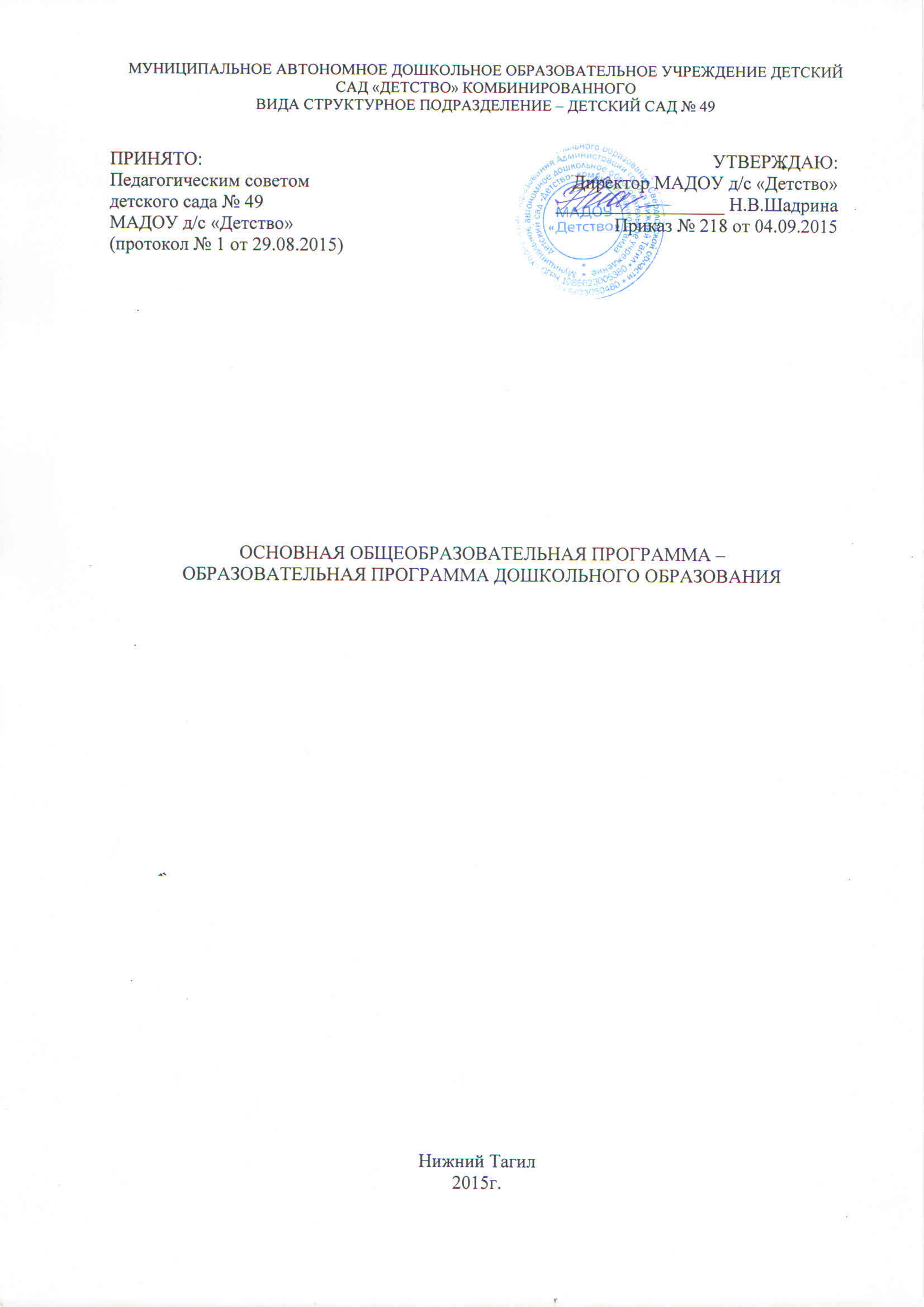 Оглавление1.	Целевой раздел 21.1.	Обязательная часть 21.1.1.	Цели и задачи 21.1.2.	Принципы и подходы 21.1.3.	Значимые характеристики, в том числе характеристики особенностей развития детей раннего и дошкольного возраста 21.1.4. Планируемые результаты освоения программы 181.2.	Часть, формируемая участниками образовательных отношений. 21.2.1. Цели и задачи 21.2.2.	Принципы и подходы 21.2.3.	Значимые характеристики 21.2.4.	Планируемый результат 22.	Содержательный раздел 22.1.	Обязательная часть. 22.1.1. Описание образовательной деятельности. 22.1.2. Формы, способы, методы и средства 22.1.3. Коррекционная работа 22.1.4. Особенности образовательной деятельности разных видов и культурных практик 22.1.5. Способы и направления поддержки детской инициативы 22.1.6. Взаимодействие педагогического коллектива с семьями воспитанников 22.1.7. Иные характеристики 22.2.Часть, формируемая участниками образовательных отношений 22.2.1. Описание образовательной деятельности 22.2.2. Формы, способы, методы и средства 22.2.3. Особенности образовательной деятельности разных видов и культурных практик 22.2.4. Способы и направления поддержки детской инициативы 22.2.5. Особенности взаимодействия педагогического коллектива с семьями воспитанников 23.	Организационный раздел. 23.1. Обязательная часть 23.1.1. Материально-техническое обеспечение 23.1.2 Обеспеченность методическими материалами и средствами обучения и воспитания 23.1.3. Распорядок и режим дня 23.1.5. Особенности организации развивающей предметно-пространственной среды 23.2. Часть, формируемая участниками образовательных отношений 23.2.1.	Материально-техническое обеспечение 23.2.2.Обеспеченность методическими материалами и средствами обучения и воспитания 23.2.3. Распорядок и режим дня 23.2.4. Особенности традиционных событий, праздников, мероприятий 23.2.5. Особенности организации развивающей предметно-пространственной среды 24.  Краткая презентация программы 2Целевой разделОбязательная частьОсновная образовательная программа спроектирована с учетом Федерального государственного образовательного стандарта дошкольного образования (утвержден приказом Министерства образования и науки Российской Федерации от 17 октября 2013 года № 1155) и с примерной основной образовательной программой дошкольного образования (одобрена решением федерального учебно-методического объединения по общему образованию от 20 мая 2015 года № 2/15). Данная программа определяет цель, задачи, планируемые результаты, содержание и организацию образовательного процесса на ступени  дошкольного образования. Кроме того, учтены концептуальные положения используемой в ДОУ примерной основной общеобразовательной программы дошкольного образования «От рождения до школы» под ред. Н. Е. Вераксы, Т. С. Комаровой, М. А. Васильевой. А также парциальные программы О. В. Толстикова, О. В. Савельева «Мы живем на Урале», Н. Н. Авдеева, О. Л. Князева, Р. Б. Стеркина «Безопасность», И. Каплунова, И. Новоскольцева «Ладушки».Основная образовательная программа  муниципального автономного дошкольного образовательного учреждения детский сад «Детство» комбинированного вида детский сад № 49 определяет содержание и организацию образовательной деятельности  на уровне  дошкольного  образования и обеспечивает развитие личности детей в различных видах общения и деятельности  с  учетом их возрастных, индивидуальных психологических и физиологических особенностей  и разработана на основании следующих документов: Федерального  Закона об Образовании в Российской Федерации от 29 декабря 2012г. N 273-ФЗ; «Федерального государственного образовательного стандарта дошкольного  образования» (приказ Минобрнауки РФ от 17.10.2013 г. № 1155, регистр. № 30384 от 14.11.2013г. Министерства юстиции РФ).Санитарно-эпидемиологических правил  и норм СанПиН 2.4.1.3049-13 «Санитарно-эпидемиологические требования к устройству, содержанию и организации режима работы дошкольных образовательных организаций», утвержденными постановлением Главного государственного санитарного врача РФ от 15 мая 2013 г. N 26;с учетом примерной основной образовательной программой дошкольного образования (одобрена решением федерального учебно-методического объединения по общему образованию от 20 мая 2015 года №2/15).с учетом примерной основной общеобразовательной программой дошкольного образования «От рождения до школы» под редакцией Н. Е. Вераксы, Т. С. Комаровой, М. А. Васильевой (Москва, «Мозаика - Синтез» 2015 год).Указ Президента Российской Федерации от 24 марта 2014 года №172 «О Всероссийском физкультурно-спортивном комплексе «Готов к труду и обороне» (ГТО)» Устав МАДОУ детский сад «Детство» комбинированного вида;Положение о структурном подразделении детского сада № 49 МАДОУ детский сад «Детство» комбинированного вида.Программа сформирована как программа психолого-педагогической поддержки позитивной социализации и индивидуализации, развития личности детей дошкольного возраста и определяет комплекс основных характеристик дошкольного образования (объем, содержание и планируемые результаты в виде целевых ориентиров дошкольного образования).Цели и задачиЦель и задачи деятельности детского сада по реализации основной образовательной программы определяются федеральным государственным образовательным стандартом дошкольного образования, с одобренной примерной основной образовательной программой дошкольного образования и  примерной основной общеобразовательной программой дошкольного образования «От рождения до школы» под ред. Н. Е. Вераксы, Т. С. Комаровой, М. А. Васильевой, с учетом регионального компонента, на основе анализа результатов предшествующей педагогической деятельности, потребностей детей и родителей, социума, в котором находится дошкольное образовательное учреждение. Цель  реализации программы: Создание благоприятных условий для обеспечения равных  возможностей полноценного развития каждого ребёнка в период дошкольного детства. А также повышение эффективности использования возможностей физической культуры и спорта в укреплении здоровья, гармоничном и всестороннем развитии личности, воспитании патриотизма и гражданственности.Для реализации цели сформулированы следующие задачи:охранять жизнь и укреплять физическое  и психическое здоровья детей.создавать комфортный и благоприятный психологический климат;формировать представление о способах обеспечения безопасности жизнедеятельности, навыков адаптивного безопасного поведения, осознанного отношения к различным проблемным ситуациям;обеспечить гармоничное, эстетическое и личностное развитие;приобщать детей к общечеловеческим ценностям;взаимодействовать с семьей для обеспечения полноценного развития ребенка;увеличить число детей, систематически занимающихся физической культурой и спортом;повысить уровня физической подготовленности, продолжительности жизни детей и их родителей;формировать у детей, родителей и сотрудников осознанные потребности в систематических занятиях физической культурой и спортом, физическом самосовершенствовании, ведении здорового образа жизни.Основной формой работы с дошкольниками и ведущим видом их деятельности является игра.Уточняя и дополняя задачи реализации образовательной программы, необходимо отметить, что средствами примерной основной общеобразовательной программой дошкольного образования «От рождения до школы» осуществляется решение  следующих задач: творческая организация (креативность) воспитательно-образовательного процесса;максимальное использование разнообразных видов детской деятельности, их интеграция в целях повышения эффективности воспитательно-образовательного процесса;вариативность использования образовательного материала, позволяющая развивать творчество в соответствии с интересами и наклонностями каждого ребенка;уважительное отношение к результатам детского трудаПринципы и подходыПредставляется целесообразным выделение нескольких групп принципов формирования программы:Принципы, сформулированные  на основе требований  федерального государственного образовательного стандарта дошкольного образованияподдержка разнообразия детства; сохранение уникальности и самоценности детства как важного этапа в общем развитии человека, самоценность детства - понимание (рассмотрение) детства как периода жизни значимого самого по себе, без всяких условий; значимого тем, что происходит с ребенком сейчас, а не тем, что этот период есть период подготовки к следующему периоду;позитивная социализация – освоение ребенком культурных норм, средств и способов деятельности, культурных образцова поведения и общения с другими людьми; личностно-развивающий и гуманистический характер взаимодействия взрослых (родителей (законных представителей), педагогических и иных работников  ДОУ) и детей;уважение личности ребенка;сотрудничество  ДОУ с семьей;сетевое взаимодействие с организациями социализации, образования, охраны здоровья и другими партнерами, которые вносят вклад в развитие и образование детей;индивидуализация дошкольного образования – появление индивидуальной траектории развития каждого ребенка;возрастная адекватность дошкольного образования (соответствие условий, требований, методов возрасту и особенностям развития);развивающее вариативное образование;полнота содержания и интеграция отдельных образовательных областей;инвариантность ценностей и целей при вариативности средств реализации и достижения целей Программы.Значимые характеристики, в том числе характеристики особенностей развития детей раннего и дошкольного возрастаОсновными участниками реализации программы  являются: дети дошкольного возраста, родители (законные представители), педагоги.Детский сад  полностью укомплектован. Воспитательно-образовательную работу осуществляют 14 педагогов:  из них 12 воспитателей и 1 специалист (музыкальный руководитель), 1 старший воспитатель. Отличительной особенностью дошкольного учреждения является стабильность педагогических кадров и обсуживающего персонала.Педагоги проходят обучение на  курсах повышения квалификации, а также повышают свой профессиональный уровень через  посещения методических объединений города, прохождение процедуры аттестации, самообразование, что способствует повышению профессионального мастерства,  положительно влияет на развитие детского сада.   Социальными заказчиками деятельности учреждения являются в первую очередь родители воспитанников. Поэтому коллектив детского сада пытается создать доброжелательную, психологически комфортную атмосферу, в основе которой лежит определенная система взаимодействия с родителями, взаимопонимание и сотрудничество.Характеристики особенностей развития детей раннего и дошкольного возрастаВозрастная характеристика детей 1-2 летНа втором году жизни развивается самостоятельность детей, формируется предметно-игровая деятельность, появляются элементы сюжетной игры. Общение с взрослым носит ситуативно-деловой характер, затем характер делового сотрудничества. Совершенствуются восприятие, речь, наглядно-действенное мышление, чувственное познание действительности. Ежемесячная прибавка в весе составляет 200–250 г, а в росте — 1 см. Продолжается совершенствование строения и функций внутренних органов, костной, мышечной и центральной нервной системы. Повышается работоспособность нервных клеток. Длительность каждого периода активного бодрствования у детей до полутора лет составляет 3–4 часа, у детей двух лет — 4–5,5 часа. На развитие основных движений ребенка частично влияют пропорции его тела: короткие ноги, длинное туловище, большая голова. Малыш до полутора лет часто падает при ходьбе, не всегда может вовремя остановиться, обойти препятствие. Несовершенна и осанка. Вследствие недостаточного развития мышечной системы ребенку трудно долго выполнять однотипные движения, например, ходить с мамой «только за ручку». Для детей второго года жизни характерна высокая двигательная активность. Постепенно совершенствуется ходьба. Дети учатся свободно передвигаться на прогулке: они взбираются на бугорки, ходят по траве, перешагивают через небольшие препятствия, например, палку, лежащую на земле. Исчезает шаркающая походка. В подвижных играх и на музыкальныхзанятиях дети выполняют боковые шаги, медленно кружатся на месте. В начале второго года дети много и охотно лазают: взбираются на горку, на диванчики, а позже (приставным шагом) и на шведскую стенку, а также перелезают через бревно, подлезают под скамейку, пролезают через обруч. После полутора лет у малышей кроме основных развиваются и подражательные движения (мишке, зайчику). В простых подвижных играх и плясках дети привыкают координировать свои движения и действия друг с другом (при участии не более 8–10 человек).В разных видах деятельности обогащается сенсорный опыт. В процессе знакомства с предметами ребенок слышит названия форм (кубик, кирпичик, шарик, «крыша» — призма), одновременно воспринимая их (гладит предмет, обводит пальцем по контуру, стучит, бросает и т. п.) и уточняя физические качества. При этом происходит и ознакомление с основными фигурами (квадрат, четырехугольник, круг, треугольник). С помощью взрослого ребенок упражняется в установлении сходства и различий между предметами, имеющими одинаковые названия (большой красный мяч — маленький синий мяч, большой белый мишка — маленький черный мишка и т. д.). При обучении и правильном подборе игрового материала дети осваивают действия с разнообразными игрушками: разборными (пирамиды, матрешки и др.), строительным материалом и сюжетными игрушками (куклы с атрибутами к ним, мишки). Эти действия ребенок воспроизводит по подражанию после показа взрослого. Постепенно из отдельных действий складываются «цепочки», и малыш учится доводить предметные действия до результата: заполняет колечками всю пирамиду, подбирая их по цвету и размеру, из строительного материала возводит по образцу, а затем по памяти забор, паровозик, башенку и другие несложные постройки.Значительные перемены происходят и в действиях с сюжетными игрушками. Дети начинают переносить разученное действие с одной игрушкой (кукла) на другие (мишки, зайки); они активно ищут предмет, необходимый для завершения действия (одеяло, чтобы уложить куклу спать, мисочку, чтобы накормить мишку). Воспроизводя подряд 2–3 действия, они сначала не ориентируются на то, как это бывает в жизни: спящую куклу, например, вдруг начинают катать на машинке. К концу второго года жизни в игровых действиях детей уже отражается привычная им жизненная последовательность: погуляв с куклой, кормят ее и укладывают спать. Бытовые действия с сюжетными игрушками дети воспроизводят на протяжении всего периода дошкольного детства. Но при этом дети 3–5 лет и старше устраивают из каждого действия «многозвеньевой ритуал». Перед едой кукле вымоют руки, завяжут салфетку, проверят, не горяча ли каша, кормить будут ложкой, а пить дадут из чашки. Всего этого на втором году жизни нет. Ребенок просто подносит миску ко рту куклы. Аналогично он поступает и в других ситуациях. Этими особенностями объясняется простота подбора сюжетных игрушек и атрибутов к ним.На втором году жизни из отдельных действий складываются элементы деятельности, свойственной дошкольному детству: предметная с характерным для нее сенсорным уклоном, конструктивная и сюжетная игра. В предметной деятельности появляются соотносящие и орудийные действия. Успехи в развитии предметно-игровой деятельности сочетаются с ее неустойчивостью. Имея возможность приблизиться к любому предмету, попавшему в поле зрения, ребенок бросает то, что держит в руках, и устремляется к нему. Постепенно он с помощью взрослого учится доводитьначатое до конца, добиваясь результата.Второй год жизни — период интенсивного формирования речи. Связи между предметом, действием и словами, их обозначающими, формируются в 6–10 раз быстрее, чем в конце первого года жизни.Дети усваивают названия предметов, действий, обозначения некоторых качеств и состояний. Благодаря этому можно организовать деятельность и поведение малышей, формировать и совершенствовать восприятие, в том числе составляющие основу сенсорного воспитания. В процессе разнообразной деятельности с взрослыми дети усваивают, что одно и то же действие может относиться к разным предметам: «надень шапку, надень колечки на пирамидку» и т. д. Важным приобретением речи и мышления является формирующаяся на втором году жизни способность обобщения. Слово в сознании ребенка начинает ассоциироваться не с одним предметом, а обозначать все предметы, относящиеся к этой группе, несмотря на различия по цвету, размеру и даже внешнему виду (кукла большая и маленькая, голышом и одетая, кукла-мальчик и кукла-девочка). Способность обобщения позволяет детям узнавать предметы, изображенные на картинке, в то время как в начале года на просьбу показать какой-либо предмет малыш ориентировался на случайные несущественные признаки. Так, словом кх он мог обозначать и кошку, и меховой воротник. Малыш привыкает к тому, что между предметами существуют разные связи, а взрослые и дети действуют в разных ситуациях, поэтому ему понятны сюжетные инсценировки (показ игрушек, персонажей кукольного и настольного театра). Впечатления от таких показов, заинтересованного рассматривания сохраняются в памяти. Поэтому дети старше полутора лет способны поддерживать диалог-воспоминание с взрослым о недавних событиях или вещах, связанных с их личным опытом: «Кто гулял?» — «Что видели?» — «Собачку». — «Кого кормили зернышками?» — «Птичку». Активный словарь на протяжении года увеличивается неравномерно. К полутора годам он равен примерно 20–30 словам. После 1 года 8–10 месяцев происходит скачок, развивается активно используемый словарь. В нем много глаголов и существительных, встречаются простые прилагательные и наречия (тут, там, туда и т. д.), а также предлоги. Упрощенные слова (ту-ту, ав-ав) заменяются обычными, пусть и несовершенными в фонетическом отношении. После полутора лет ребенок чаще всего воспроизводит контур слова (разное число слогов), наполняя его звуками-заместителями, более или менее близкими по звучанию слышимому образцу. Попытки улучшить произношение, повторяя слово за взрослым, в этом возрасте не приносят успеха. Это становится возможным лишь на третьем году жизни. Ребенок в большинстве случаев после полутора лет правильно произносит губно-губные звуки (п, б, м), передние небноязычные (т, д, н), задние небноязычные (г, х). Свистящие, шипящие и сонорные звуки, а также слитные фонемы в словах, произносимых ребенком, встречаются крайне редко. Вначале произносимое ребенком слово является целым предложением. Так, слова «бах, упала» в одних случаях обозначают, что малыш уронил игрушку, в других — что он сам упал и ушибся.К полутора годам в высказываниях детей появляются двухсловные предложения, а в конце второго года обычным становится использование трех-, четырехсловных предложений. Ребенок старше полутора лет активно обращается к взрослым с вопросами. Но выражает их преимущественно интонационно: «Ия куся?» — то есть «Ира кушала?» Вопросительными словами дети пользуются реже, но могут спросить: «Где платок?», «Баба куда пошла?», «Это что?» Дети учатся выполнять словесные просьбы взрослого в пределах видимой, наглядной ситуации.На втором году жизни ребенок усваивает имена взрослых и детей, с которыми общается повседневно, а также некоторые родственные отношения (мама, папа, бабушка). Он понимает элементарные человеческие чувства, обозначаемые словами «радуется», «сердится», «испугался», «жалеет». В речи появляются оценочные суждения: «плохой», «хороший», «красивый». Совершенствуется самостоятельность детей в предметно-игровой деятельности и самообслуживании. Малыш постепенно овладевает умением самостоятельно есть любую пищу, умываться и мыть руки, приобретает навыки опрятности, аккуратности. Расширяется ориентировка в ближайшем окружении. Знание того, как называются части помещения группы (мебель, одежда, посуда), помогает ребенку выполнять несложные (состоящие из одного, а к концу года из 2–3 действий) поручения взрослых. Постепенно он привыкает соблюдать элементарные правила поведения, обозначаемые словами «можно», «нельзя», «нужно». Общение с взрослым носит деловой, объектно-направленный характер.На втором году закрепляется и углубляется деловое сотрудничество с взрослым, потребность общения с ним по самым разным поводам. При этом к двум годам дети постепенно переходят от языка жестов, мимики, выразительных звукосочетаний к выражению просьб, желаний, предложений с помощью слов и коротких фраз. Так речь становится основным средством общения с взрослым, хотя в этом возрасте ребенок охотно говорит только с близкими, хорошо знакомыми ему людьми.На втором году жизни между детьми сохраняется и развивается тип эмоционального взаимообщения. Они самостоятельно играют друг с другом (по двое-трое) в разученные ранее при помощи взрослого игры («Прятки», «Догонялки»). Однако опыт взаимообщения у детей невелик, и основа его еще не сформирована. Имеет место непонимание со стороны предполагаемого партнера. Ребенок может расплакаться и даже ударить жалеющего его. Он активно протестует против вмешательства в свою игру. Игрушка в руках другого гораздо интереснее для малыша, чем та, что стоит рядом. Отобрав игрушку у соседа, но не зная, что делать дальше, малыш просто бросает ее. Воспитателю следует пресекать подобные факты, чтобы у детей не пропало желание общаться. Взаимообщение детей в течение дня возникает, как правило, в предметно-игровой деятельности и режимных процессах, а поскольку предметно-игровые действия и самообслуживание только формируются, самостоятельность, заинтересованность в их выполнении следует всячески оберегать. Детей приучают соблюдать «дисциплину расстояния», и они сначала осваивают умение играть и действовать рядом, не мешая друг другу, а затем играть вместе по 2–3 человека, вести себя в группе соответствующим образом: не лезть в тарелку соседа, подвинуться на диванчике, чтобы мог сесть еще один ребенок, не шуметь в спальне и т. д. При этом они пользуются простыми словами: «на» («возьми»), «дай», «пусти», «не хочу» и др. На фоне «охраны» деятельности каждого малыша нужно формировать совместные действия. Сначала по подсказке взрослого, а к двум годам самостоятельно дети способны помогать друг другу: принести предмет, необходимый соседу для продолжения игры (кубики, колечки для пирамидки, одеяло для куклы). Подражая маме или воспитателю, один малыш пытается «накормить, причесать» другого. Возможны несложные плясовые действия малышей парами на музыкальных занятиях.Одним из главных приобретений второго года жизни можно считать совершенствование основных движений, особенно ходьбы.Подвижность ребенка порой даже мешает ему сосредоточиться на спокойных занятиях. Наблюдается быстрое и разноплановое развитие предметно-игрового поведения, благодаря чему к концу пребывания детей во второй группе раннего возраста у них формируются компоненты всех видов деятельности, характерных для периода дошкольного детства. Происходит быстрое развитие разных сторон речи и ее функций. Хотя темп развития понимания речи окружающих по-прежнему опережает умение говорить, в конце второго года активный словарь состоит уже из 200–300 слов. С помощью речи можно организовать поведение ребенка, а речь самого малыша становится основным средством общения с взрослым. С одной стороны, возрастает самостоятельность ребенка во всех сферах жизни, с другой – он осваивает правила поведения в группе (играть рядом, не мешая другим, помогать, если это понятно и несложно). Все это является основой для развития в будущем совместной игровой деятельности.Возрастная  характеристика детей 2-3 летНа третьем году жизни дети становятся самостоятельнее. Продолжают развиваться предметная деятельность, деловое сотрудничество ребенка и взрослого; совершенствуются восприятие, речь, начальные формы произвольного поведения, игры, наглядно-действенное мышление, в конце года появляются основы наглядно-образного мышления. Развитие предметной деятельности связано с усвоением культурных способов действия с различными предметами. Совершенствуются соотносящие и орудийные действия. Умение выполнять орудийные действия развивает произвольность, преобразуя натуральные формы активности в культурные на основе предлагаемой взрослыми модели, которая выступает в качестве не только объекта для подражания, но и образца, регулирующего собственную активность ребенка.В ходе совместной с взрослыми предметной деятельности продолжает развиваться понимание речи. Слово отделяется от ситуации и приобретает самостоятельное значение. Дети продолжают осваивать названия окружающих предметов, учатся выполнять словесные просьбы взрослых, ориентируясь в пределах ближайшего окружения. Количество понимаемых слов значительно возрастает. Совершенствуется регуляция поведения в результате обращения взрослых к ребенку, который начинает понимать не только инструкцию, но и рассказ взрослых.Интенсивно развивается активная речь детей. К трем годам они осваивают основные грамматические структуры, пытаются строить сложные и сложноподчиненные предложения, в разговоре с взрослым используют практически все части речи. Активный словарь достигает примерно 1500–2500 слов. К концу третьего года жизни речь становится средством общения ребенка со сверстниками. В этом возрасте у детей формируются новые виды деятельности: игра, рисование, конструирование. Игра носит процессуальный характер, главное в ней — действия, которые совершаются с игровыми предметами, приближенными к реальности. В середине третьего года жизни широко используются действия с предметами-заместителями. Появление собственно изобразительной деятельности обусловлено тем, что ребенок уже способен сформулировать намерение изобразить какой-либо предмет. Типичным является изображение человека в виде «головонога» — окружности и отходящих от нее линий.На третьем году жизни совершенствуются зрительные и слуховые ориентировки, что позволяет детям безошибочно выполнять ряд заданий: осуществлять выбор из 2–3 предметов по форме, величине и цвету; различать мелодии; петь. Совершенствуется слуховое восприятие, прежде всего фонематический слух. К трем годам дети воспринимают все звуки родного языка, но произносят их с большими искажениями. Основной формой мышления является наглядно-действенная. Ее особенность заключается в том, что возникающие в жизни ребенка проблемные ситуации разрешаются путем реального действия с предметами. К концу третьего года жизни у детей появляются зачатки наглядно-образного мышления. Ребенок в ходе предметно-игровой деятельности ставит перед собой цель, намечает план действия и т. п.Для детей этого возраста характерна неосознанность мотивов, импульсивность и зависимость чувств и желаний от ситуации. Дети легко заражаются эмоциональным состоянием сверстников. Однако в этот период начинает складываться и произвольность поведения. Она обусловлена развитием орудийных действий и речи. У детей появляются чувства гордости и стыда, начинают формироваться элементы самосознания, связанные с идентификацией с именем и полом. Ранний возраст завершается кризисом трех лет. Ребенок осознает себя как отдельного человека, отличного от взрослого. У него формируется образ Я. Кризис часто сопровождается рядом отрицательных проявлений: негативизмом, упрямством, нарушением общения с взрослым и др. Кризис может продолжаться от нескольких месяцев до двух лет.Возрастная  характеристика, контингента детей 3-4 года.В возрасте 3–4 лет ребенок постепенно выходит за пределы семейного круга. Его общение становится внеситуативным. Взрослый становится для ребенка не только членом семьи, но и носителем определенной общественной функции. Желание ребенка выполнять такую же функцию приводит к противоречию с его реальными возможностями. Это противоречие разрешается через развитие игры, которая становится ведущим видом деятельности в дошкольном возрасте. Главной особенностью игры является ее условность: выполнение одних действий с одними предметами предполагает их отнесенность к другим действиям с другими предметами. Основным содержанием игры младших дошкольников являются действия с игрушками и предметами-заместителями. Продолжительность игры небольшая. Младшие дошкольники ограничиваются игрой с одной-двумя ролями и простыми, неразвернутыми сюжетами. Игры с правилами в этом возрасте только начинают формироваться.Изобразительная деятельность ребенка зависит от его представлений о предмете. В этом возрасте они только начинают формироваться. Графические образы бедны. У одних детей в изображениях отсутствуют детали, у других рисунки могут быть более детализированы. Дети уже могут использовать цвет. Большое значение для развития мелкой моторики имеет лепка.Младшие дошкольники способны под руководством взрослого вылепить простые предметы. Известно, что аппликация оказывает положительное влияние на развитие восприятия. В этом возрасте детям доступны простейшие виды аппликации.Конструктивная деятельность в младшем дошкольном возрасте ограничена возведением несложных построек по образцу и по замыслу. В младшем дошкольном возрасте развивается перцептивная деятельность. Дети от использования предэталонов – индивидуальных единиц восприятия, переходят к сенсорным эталонам – культурно-выработанным средствам восприятия. К концу младшего дошкольного возраста дети могут воспринимать до 5 и более форм предметов и до 7 и более цветов, способны дифференцировать предметы по величине, ориентироваться в пространстве группы детского сада, а при определенной организации образовательного процесса – и в помещении всего дошкольного учреждения. Развиваются память и внимание. По просьбе взрослого дети могут запомнить 3–4 слова и 5–6 названий предметов. К концу младшего дошкольного возраста они способны запомнить значительные отрывки из любимых произведений. Продолжает развиваться наглядно-действенное мышление. При этом преобразования ситуаций в ряде случаев осуществляются на основе целенаправленных проб с учетом желаемого результата. Дошкольники способны установить некоторые скрытые связи и отношения между предметами.В младшем дошкольном возрасте начинает развиваться воображение, которое особенно наглядно проявляется в игре, когда одни объекты выступают в качестве заместителей других. Взаимоотношения детей обусловлены нормами и правилами. В результате целенаправленного воздействия они могут усвоить относительно большое количество норм, которые выступают основанием для оценки собственных действий и действий других детей. Взаимоотношения детей ярко проявляются в игровой деятельности. Они скорее играют рядом, чем активно вступают во взаимодействие. Однако уже в этом возрасте могут наблюдаться устойчивые избирательные взаимоотношения. Конфликты между детьми возникают преимущественно по поводу игрушек. Положение ребенка в группе сверстников во многом определяется мнением воспитателя.В младшем дошкольном возрасте можно наблюдать соподчинение мотивов поведения в относительно простых ситуациях. Сознательное управление поведением только начинает складываться; во многом поведение ребенка еще ситуативно. Вместе с тем можно наблюдать и случаи ограничения собственных побуждений самим ребенком, сопровождаемые словесными указаниями. Начинает развиваться самооценка, при этом дети в значительной мере ориентируются на оценку воспитателя. Продолжает развиваться также их половая идентификация, что проявляется в характере выбираемых игрушек и сюжетов.Возрастная  характеристика, контингента  детей  4-5  летВ игровой деятельности детей среднего дошкольного возраста появляются ролевые взаимодействия. Они указывают на то, что дошкольники начинают отделять себя от принятой роли. В процессе игры роли могут меняться. Игровые действия начинают выполняться не ради них самих, а ради смысла игры. Происходит разделение игровых и реальных взаимодействий детей. Значительное развитие получает изобразительная деятельность. Рисунок становится предметным и детализированным. Графическое изображение человека характеризуется наличием туловища, глаз, рта, носа, волос, иногда одежды и ее деталей. Совершенствуется техническая сторона изобразительной деятельности. Дети могут рисовать основные геометрические фигуры, вырезать ножницами, наклеивать изображения на бумагу и т. д. Усложняется конструирование. Постройки могут включать 5–6 деталей. Формируются навыки конструирования по собственному замыслу, а также планирование последовательности действий.Двигательная сфера ребенка характеризуется позитивными изменениями мелкой и крупной моторики. Развиваются ловкость, координация движений. Дети в этом возрасте лучше, чем младшие дошкольники, удерживают равновесие, перешагивают через небольшие преграды. Усложняются игры с мячом.К концу среднего дошкольного возраста восприятие детей становится более развитым. Они оказываются способными назвать форму, на которую похож тот или иной предмет. Могут вычленять в сложных объектах простые формы и из простых форм воссоздавать сложные объекты. Дети способны упорядочить группы предметов по сенсорному признаку – величине, цвету; выделить такие параметры, как высота, длина и ширина. Совершенствуется ориентация в пространстве. Возрастает объем памяти. Дети запоминают до 7–8 названий предметов. Начинает складываться произвольное запоминание: дети способны принять задачу на запоминание, помнят поручения взрослых, могут выучить небольшое стихотворение и т. д. Начинает развиваться образное мышление. Дети способны использовать простые схематизированные изображения для решения несложных задач. Дошкольники могут строить по схеме, решать лабиринтные задачи. Развивается предвосхищение. На основе пространственного расположения объектов дети могут сказать, что произойдет в результате их взаимодействия. Однако при этом им трудно встать на позицию другого наблюдателя и во внутреннем плане совершить мысленное преобразование образа.Для детей этого возраста особенно характерны известные феномены Ж. Пиаже: сохранение количества, объема и величины. Например, если им предъявить три черных кружка из бумаги и семь белых кружков из бумаги и спросить: «Каких кружков больше — черных или белых?», большинство ответят, что белых больше. Но если спросить: «Каких больше - белых или бумажных?», ответ будет таким же – больше белых.Продолжает развиваться воображение. Формируются такие его особенности, как оригинальность и произвольность. Дети могут самостоятельно придумать небольшую сказку на заданную тему. Увеличивается устойчивость внимания. Ребенку оказывается доступной сосредоточенная деятельность в течение 15–20 минут. Он способен удерживать в памяти при выполнении каких-либо действий несложное условие.В среднем дошкольном возрасте улучшается произношение звуков и дикция. Речь становится предметом активности детей. Они удачно имитируют голоса животных, интонационно выделяют речь тех или иных персонажей. Интерес вызывают ритмическая структура речи, рифмы. Развивается грамматическая сторона речи. Дошкольники занимаются словотворчеством на основе грамматических правил. Речь детей при взаимодействии друг с другом носит ситуативный характер, а при общении с взрослым становится внеситуативной.Изменяется содержание общения ребенка и взрослого. Оно выходит за пределы конкретной ситуации, в которой оказывается ребенок. Ведущим становится познавательный мотив. Информация, которую ребенок получает в процессе общения, может быть сложной и трудной для понимания, но она вызывает у него интерес. У детей формируется потребность в уважении со стороны взрослого, для них оказывается чрезвычайно важной его похвала. Это приводит к их повышенной обидчивости на замечания. Повышенная обидчивость представляет собой возрастной феномен. Взаимоотношения со сверстниками характеризуются избирательностью, которая выражается в предпочтении одних детей другим. Появляются постоянные партнеры по играм. В группах начинают выделяться лидеры. Появляются конкурентность, соревновательность. Последняя важна для сравнения себя с другим, что ведет к развитию образа Я ребенка, его детализации. Основные достижения возраста связаны с развитием игровой деятельности; появлением ролевых и реальных взаимодействий; с развитием изобразительной деятельности; конструированием по замыслу, планированием; совершенствованием восприятия, развитием образного мышления и воображения, эгоцентричностью познавательной позиции; развитием памяти, внимания, речи, познавательной мотивации; формированием потребности в уважении со стороны взрослого, появлением обидчивости, конкурентности, соревновательности со сверстниками; дальнейшим развитием образа Я ребенка, его детализацией.Возрастная  характеристика, контингента  детей  5-6  летДети шестого года жизни уже могут распределять роли до начала игры и строить свое поведение, придерживаясь роли. Игровое взаимодействие сопровождается речью, соответствующей и по содержанию, и интонационно взятой роли. Речь, сопровождающая реальные отношения детей, отличается от ролевой речи. Дети начинают осваивать социальные отношения и понимать подчиненность позиций в различных видах деятельности взрослых, одни роли становятся для них более привлекательными, чем другие. При распределении ролей могут возникать конфликты, связанные с субординацией ролевого поведения. Наблюдается организация игрового пространства, в котором выделяются смысловой «центр» и «периферия». (В игре «Больница» таким центром оказывается кабинет врача, в игре «Парикмахерская» - зал стрижки, а зал ожидания выступает в качестве периферии игрового пространства.) Действия детей в играх становятся разнообразными. Развивается изобразительная деятельность детей. Это возраст наиболее активного рисования. В течение года дети способны создать до двух тысяч рисунков. Рисунки могут быть самыми разными по содержанию: это и жизненные впечатления детей, и воображаемые ситуации, и иллюстрации к фильмам и книгам. Обычно рисунки представляют собой схематичные изображения различных объектов, но могут отличаться оригинальностью композиционного решения, передавать статичные и динамичные отношения. Рисунки приобретают сюжетный характер; достаточно часто встречаются многократно повторяющиеся сюжеты с небольшими или, напротив, существенными изменениями. Изображение человека становится более детализированным и пропорциональным. По рисунку можно судить о половой принадлежности и эмоциональном состоянии изображенного человека. Конструирование характеризуется умением анализировать условия, в которых протекает эта деятельность. Дети используют и называют различные детали деревянного конструктора. Могут заменить детали постройки в зависимости от имеющегося материала. Овладевают обобщенным способом обследования образца. Дети способны выделять основные части предполагаемой постройки. Конструктивная деятельность может осуществляться на основе схемы, по замыслу и по условиям. Появляется конструирование в ходе совместной деятельности. Дети могут конструировать из бумаги, складывая ее в несколько раз (два, четыре, шесть сгибаний); из природного материала. Они осваивают два способа конструирования: 1) от природного материала к художественному образу (ребенок «достраивает» природный материал до целостного образа, дополняя его различными деталями); 2) от художественного образа к природному материалу (ребенок подбирает необходимый материал, для того чтобы воплотить образ).Продолжает совершенствоваться восприятие цвета, формы и величины, строения предметов; систематизируются представления детей. Они называют не только основные цвета и их оттенки, но и промежуточные цветовые оттенки; форму прямоугольников, овалов, треугольников. Воспринимают величину объектов, легко выстраивают в ряд – по возрастанию или убыванию – до 10 различных предметов. Однако дети могут испытывать трудности при анализе пространственного положения объектов, если сталкиваются с несоответствием формы и их пространственного расположения. Это свидетельствует о том, что в различных ситуациях восприятие представляет для дошкольников известные сложности, особенно если они должны одновременно учитывать несколько различных и при этом противоположных признаков.В старшем дошкольном возрасте продолжает развиваться образное мышление. Дети способны не только решить задачу в наглядном плане, но и совершить преобразования объекта, указать, в какой последовательности объекты вступят во взаимодействие и т. д. Однако подобные решения окажутся правильными только в том случае, если дети будут применять адекватные мыслительные средства. Среди них можно выделить схематизированные представления, которые возникают в процессе наглядного моделирования; комплексные представления, отражающие представления детей о системе признаков, которыми могут обладать объекты, а также представления, отражающие стадии преобразования различных объектов и явлений (представления о цикличности изменений): представления о смене времен года, дня и ночи, об увеличении и уменьшении объектов в результате различных воздействий, представления о развитии и т. д. Кроме того, продолжают совершенствоваться обобщения, что является основой словесно-логического мышления. В дошкольном возрасте у детей еще отсутствуют представления о классах объектов. Дети группируют объекты по признакам, которые могут изменяться, однако начинают формироваться операции логического сложения и умножения классов. Так, например, старшие дошкольники при группировке объектов могут учитывать два признака: цвет и форму (материал) и т. д. Как показали исследования отечественных психологов, дети старшего дошкольного возраста способны рассуждать и давать адекватные причинные объяснения, если анализируемые отношения не выходят за пределы их наглядного опыта. Развитие воображения в этом возрасте позволяет детям сочинять достаточно оригинальные и последовательно разворачивающиеся истории. Воображение будет активно развиваться лишь при условии проведения специальной работы по его активизации. Продолжают развиваться устойчивость, распределение, переключаемость внимания. Наблюдается переход от непроизвольного к произвольному вниманию.Продолжает совершенствоваться речь, в том числе ее звуковая сторона. Дети могут правильно воспроизводить шипящие, свистящие и сонорные звуки. Развиваются фонематический слух, интонационная выразительность речи при чтении стихов в сюжетно-ролевой игре и в повседневной жизни. Совершенствуется грамматический строй речи. Дети используют практически все части речи, активно занимаются словотворчеством. Богаче становится лексика: активно используются синонимы и антонимы. Развивается связная речь. Дети могут пересказывать, рассказывать по картинке, передавая не только главное, но и детали. Достижения этого возраста характеризуются распределением ролей в игровой деятельности; структурированием игрового пространства; дальнейшим развитием изобразительной деятельности, отличающейся высокой продуктивностью; применением в конструировании обобщенного способа обследования образца; усвоением обобщенных способов изображения предметов одинаковой формы. Восприятие в этом возрасте характеризуется анализом сложных форм объектов; развитие мышления сопровождается освоением мыслительных средств (схематизированные представления, комплексные представления, представления о цикличности изменений); развиваются умение обобщать, причинное мышление, воображение, произвольное внимание, речь, образ Я.Возрастная  характеристика, контингента  детей  6-7 летВ сюжетно-ролевых играх дети подготовительной к школе группы начинают осваивать сложные взаимодействия людей, отражающие характерные значимые жизненные ситуации, например, свадьбу, рождение ребенка, болезнь, трудоустройство и т. д.Игровые действия детей становятся более сложными, обретают особый смысл, который не всегда открывается взрослому. Игровое пространство усложняется. В нем может быть несколько центров, каждый из которых поддерживает свою сюжетную линию. При этом дети способны отслеживать поведение партнеров по всему игровому пространству и менять свое поведение в зависимости от места в нем. Так, ребенок уже обращается к продавцу не просто как покупатель, а как покупатель-мама или покупатель-шофер и т. п. Исполнение роли акцентируется не только самой ролью, но и тем, в какой части игрового пространства эта роль воспроизводится. Например, исполняя роль водителя автобуса, ребенок командует пассажирами и подчиняется инспектору ГИБДД. Если логика игры требует появления новой роли, то ребенок может по ходу игры взять на себя новую роль, сохранив при этом роль, взятую ранее. Дети могут комментировать исполнение роли тем или иным участником игры. Образы из окружающей жизни и литературных произведений, передаваемые детьми в изобразительной деятельности, становятся сложнее. Рисунки приобретают более детализированный характер, обогащается их цветовая гамма. Более явными становятся различия между рисунками мальчиков и девочек. Мальчики охотно изображают технику, космос, военные действия и т. п. Девочки обычно рисуют женские образы: принцесс, балерин, моделей и т. д. Часто встречаются и бытовые сюжеты: мама и дочка, комната и т. д. Изображение человека становится еще более детализированным и пропорциональным. Появляются пальцы на руках, глаза, рот, нос, брови, подбородок. Одежда может быть украшена различными деталями. При правильном педагогическом подходе у дошкольников формируются художественно-творческие способности в изобразительной деятельности.К подготовительной к школе группе дети в значительной степени осваивают конструирование из строительного материала. Они свободно владеют обобщенными способами анализа как изображений, так и построек; не только анализируют основные конструктивные особенности различных деталей, но и определяют их форму на основе сходства со знакомыми им объемными предметами. Свободные постройки становятся симметричными и пропорциональными, их строительство осуществляется на основе зрительной ориентировки. Дети быстро и правильно подбирают необходимый материал. Они достаточно точно представляют себе последовательность, в которой будет осуществляться постройка, и материал, который понадобится для ее выполнения; способны выполнять различные по степени сложности постройки как по собственному замыслу, так и по условиям. В этом возрасте дети уже могут освоить сложные формы сложения из листа бумаги и придумывать собственные, но этому их нужно специально обучать. Данный вид деятельности не просто доступен детям – он важен для углубления их пространственных представлений. Усложняется конструирование из природного материала. Дошкольникам уже доступны целостные композиции по предварительному замыслу, которые могут передавать сложные отношения, включать фигуры людей и животных.У детей продолжает развиваться восприятие, однако они не всегда могут одновременно учитывать несколько различных признаков. Развивается образное мышление, однако воспроизведение метрических отношений затруднено. Это легко проверить, предложив детям воспроизвести на листе бумаги образец, на котором нарисованы девять точек, расположенных не на одной прямой. Как правило, дети не воспроизводят метрические отношения между точками: при наложении рисунков друг на друга точки детского рисунка не совпадают с точками образца.Продолжают развиваться навыки обобщения и рассуждения, но они в значительной степени ограничиваются наглядными признаками ситуации. Продолжает развиваться воображение, однако часто приходится констатировать снижение развития воображения в этом возрасте в сравнении со старшей группой. Это можно объяснить различными влияниями, в том числе и средств массовой информации, приводящими к стереотипности детских образов. Продолжает развиваться внимание дошкольников, оно становится произвольным. В некоторых видах деятельности время произвольного сосредоточения достигает 30 минут.У дошкольников продолжает развиваться речь: ее звуковая сторона, грамматический строй, лексика. Развивается связная речь. В высказываниях детей отражаются как расширяющийся словарь, так и характер обобщений, формирующихся в этом возрасте. Дети начинают активно употреблять обобщающие существительные, синонимы, антонимы, прилагательные и т. д.В результате правильно организованной образовательной работы у детей развиваются диалогическая и некоторые виды монологической речи. В подготовительной к школе группе завершается дошкольный возраст. Его основные достижения связаны с освоением мира вещей как предметов человеческой культуры; освоением форм позитивного общения с людьми; развитием половой идентификации, формированием позиции школьника.К концу дошкольного возраста ребенок обладает высоким уровнем познавательного и личностного развития, что позволяет ему в дальнейшем успешно учиться в школе.Планируемые результаты освоения программыЦелевые ориентиры образования в младенческом и раннем возрасте:ребенок интересуется окружающими предметами и активно действует с ними; эмоционально вовлечен в действия с игрушками и другими предметами, стремится проявлять настойчивость в достижении результата своих действий;использует специфические, культурно фиксированные предметные действия, знает назначение бытовых предметов (ложки, расчески, карандаша и пр.) и умеет пользоваться ими. Владеет простейшими навыками самообслуживания; стремится проявлять самостоятельность в бытовом и игровом поведении;владеет активной речью, включенной в общение; может обращаться с вопросами и просьбами, понимает речь взрослых; знает названия окружающих предметов и игрушек;стремится к общению со взрослыми и активно подражает им в движениях и действиях; появляются игры, в которых ребенок воспроизводит действия взрослого;проявляет интерес к сверстникам; наблюдает за их действиями и подражает им;проявляет интерес к стихам, песням и сказкам, рассматриванию картинки, стремится двигаться под музыку; эмоционально откликается на различные произведения культуры и искусства;у ребенка развита крупная моторика, он стремится осваивать различные виды движения (бег, лазанье, перешагивание и пр.).Целевые ориентиры на этапе завершения дошкольного образования:ребенок овладевает основными культурными способами деятельности, проявляет инициативу и самостоятельность в разных видах деятельности - игре, общении, познавательно-исследовательской деятельности, конструировании и др.; способен выбирать себе род занятий, участников по совместной деятельности;ребенок обладает установкой положительного отношения к миру, к разным видам труда, другим людям и самому себе, обладает чувством собственного достоинства; активно взаимодействует со сверстниками и взрослыми, участвует в совместных играх. Способен договариваться, учитывать интересы и чувства других, сопереживать неудачам и радоваться успехам других, адекватно проявляет свои чувства, в том числе чувство веры в себя, старается разрешать конфликты;ребенок обладает развитым воображением, которое реализуется в разных видах деятельности, и прежде всего в игре; ребенок владеет разными формами и видами игры, различает условную и реальную ситуации, умеет подчиняться разным правилам и социальным нормам;ребенок достаточно хорошо владеет устной речью, может выражать свои мысли и желания, может использовать речь для выражения своих мыслей, чувств и желаний, построения речевого высказывания в ситуации общения, может выделять звуки в словах, у ребенка складываются предпосылки грамотности;у ребенка развита крупная и мелкая моторика; он подвижен, вынослив, владеет основными движениями, может контролировать свои движения и управлять ими;ребенок способен к волевым усилиям, может следовать социальным нормам поведения и правилам в разных видах деятельности, во взаимоотношениях со взрослыми и сверстниками, может соблюдать правила безопасного поведения и личной гигиены;ребенок проявляет любознательность, задает вопросы взрослым и сверстникам, интересуется причинно-следственными связями, пытается самостоятельно придумывать объяснения явлениям природы и поступкам людей; склонен наблюдать, экспериментировать. Обладает начальными знаниями о себе, о природном и социальном мире, в котором он живет; знаком с произведениями детской литературы, обладает элементарными представлениями из области живой природы, естествознания, математики, истории и т.п.; ребенок способен к принятию собственных решений, опираясь на свои знания и умения в различных видах деятельности.Педагогическая диагностикаОценивание качества образовательной деятельности, представляет собой важную составную часть данной образовательной деятельности, направленную на усовершенствование. Концептуальные основания такой оценки определяются требованиями Федерального закона «Об образовании в Российской Федерации», а также Стандарта, в котором определены государственные гарантии качества образования. Оценивание качества, т. е. оценивание соответствия образовательной деятельности, заданным требованиям Стандарта и Программы в дошкольном образовании направлено в первую очередь на оценивание созданных детским садом условий в процессе образовательной деятельности.	Система оценки образовательной деятельности, предусмотренная Программой, предполагает оценивание качества условий образовательной деятельности, обеспечиваемых детским садом, включая психолого-педагогические, кадровые, материально-технические, финансовые, информационно-методические, управление детским сакдом и т. д..Программой не предусматривается оценивание качества образовательной деятельности детского сада на основе достижения детьми планируемых результатов освоения Программы.Целевые ориентиры, представленные в Программе:не подлежат непосредственной оценке;не являются непосредственным основанием оценки как итогового, так и промежуточного уровня развития детей; не являются основанием для их формального сравнения с реальными достижениями детей;не являются основой объективной оценки соответствия установленным требованиям образовательной деятельности и подготовки детей; не являются непосредственным основанием при оценке качества образования. Программой предусмотрена система мониторинга динамики развития детей, динамики их образовательных достижений, основанная на методе наблюдения и включающая:– педагогические наблюдения, педагогическую диагностику, связанную с оценкой эффективности педагогических действий с целью их дальнейшей оптимизации;– детские портфолио, фиксирующие достижения ребенка в ходе образовательной деятельности; – карты развития ребенка.В соответствии со Стандартом и принципами Программы оценка качества образовательной деятельности по Программе:1) поддерживает ценности развития и позитивной социализации ребенка дошкольного возраста;2) учитывает факт разнообразия путей развития ребенка в условиях современного постиндустриального общества;3) ориентирует систему дошкольного образования на поддержку вариативности используемых образовательных программ и организационных форм дошкольного образования;4) обеспечивает выбор методов и инструментов оценивания для семьи, образовательной организации и для педагогов Организации в соответствии:– с разнообразием вариантов развития ребенка в дошкольном детстве, – разнообразием вариантов образовательной среды, – разнообразием местных условий в разных регионах и муниципальных образованиях Российской Федерации;5)представляет собой основу для развивающего управления программами дошкольного образования на уровне Организации, учредителя, региона, страны, обеспечивая тем самым качество основных образовательных программ дошкольного образования в разных условиях их реализации в масштабах всей страны.Система оценки качества реализации программы дошкольного образования в детском саду обеспечивает участие всех участников образовательных отношений и в то же время выполнять свою основную задачу – обеспечивает развитие системы дошкольного образования в соответствии с принципами и требованиями Стандарта. Программой предусмотрены следующие уровни системы оценки качества: диагностика развития ребенка, используемая как профессиональный инструмент педагога с целью получения обратной  связи от собственных педагогических действий и планирования дальнейшей индивидуальной работы с детьми по Программе; внутренняя оценка, самооценка детского сада;внешняя оценка детского сада, в том числе независимая профессиональная и общественная оценка.На уровне образовательной организации система оценки качества реализации Программы решает задачи:повышения качества реализации программы дошкольного образования;реализации требований Стандарта к структуре, условиям и целевым ориентирам основной образовательной программы дошкольной организации; обеспечения объективной экспертизы деятельности детского сада в процессе оценки качества программы дошкольного образования; задания ориентиров педагогам в их профессиональной деятельности и перспектив развития самого детского сада;создания оснований преемственности между дошкольным и начальным общим образованием.Важнейшим элементом системы обеспечения качества дошкольного образования в  детском саду является оценка качества  психолого-педагогических условий реализации основной образовательной программы, и именно психолого-педагогические условия являются основным предметом оценки в предлагаемой системе оценки качества образования на уровне детского сада. Это позволяет выстроить систему оценки и повышения качества вариативного, развивающего дошкольного образования в соответствии со Стандартом посредством экспертизы условий реализации Программы.Ключевым уровнем оценки является уровень образовательного процесса, в котором непосредственно участвует ребенок, его семья и педагогический коллектив детского сада. Система оценки качества предоставляет педагогам и администрации детского сада материал для рефлексии своей деятельности и для серьезной работы над Программой, которую они реализуют. Результаты оценивания качества образовательной деятельности формируют доказательную основу для изменений основной образовательной программы, корректировки образовательного процесса и условий образовательной деятельности.Важную роль в системе оценки качества образовательной деятельности играют также семьи воспитанников и другие субъекты образовательных отношений, участвующие в оценивании образовательной деятельности детского сада, предоставляя обратную связь о качестве образовательных процессов детского сада. Результат освоения представлен в виде целевых ориентиров дошкольного образования, которые представляют собой  социально – нормативные возрастные характеристики возможных достижений ребенка на этапе завершения уровня дошкольного образования (ФГОС). Педагогическая диагностика строится в основном на анализе реального поведения ребенка, а не на результате выполнения специальных заданий. Информация фиксируется посредством прямого наблюдения за поведением ребенка. Результаты наблюдения педагог получает в естественной среде (в игровых ситуациях, в ходе режимных моментов, на занятиях). Инструментарий для педагогической диагностики – карты наблюдений детского развития, позволяющие фиксировать индивидуальную динамику и перспективы развития каждого ребенка. Также проводятся тесты и порядок оценки выполнения нормативов детей по ВФСК ГТО.Итоговые результаты (интегративные качества) отражаются в портрете выпускника, в котором отражаются качества и степень их сформированности.Программой предусмотрены следующие уровни системы оценки качества: диагностика развития ребенка, используемая как профессиональный инструмент педагога с целью получения обратной  связи от собственных педагогических действий и планирования дальнейшей индивидуальной работы с детьми по Программе; внутренняя оценка, самооценка детского сада;внешняя оценка детского сада, в том числе независимая профессиональная и общественная оценка.На уровне образовательной организации система оценки качества реализации Программы решает задачи:повышения качества реализации программы дошкольного образования;реализации требований Стандарта к структуре, условиям и целевым ориентирам основной образовательной программы дошкольной организации; обеспечения объективной экспертизы деятельности детского сада в процессе оценки качества программы дошкольного образования; адания ориентиров педагогам в их профессиональной деятельности и перспектив развития самого детского сада;создания оснований преемственности между дошкольным и начальным общим образованием.Система оценки качества дошкольного образования:– должна быть сфокусирована на оценивании психолого-педагогических и других условий реализации основной образовательной программы в детском саду в пяти образовательных областях, определенных Стандартом; – учитывает образовательные предпочтения и удовлетворенность дошкольным образованием со стороны семьи ребенка;– исключает использование оценки индивидуального развития ребенка в контексте оценки работы детского сада;– исключает унификацию и поддерживает вариативность программ, форм и методов дошкольного образования;– способствует открытости по отношению к ожиданиям ребенка, семьи, педагогов, общества и государства;– включает как оценку педагогами детского сада собственной работы, так и независимую профессиональную и общественную оценку условий образовательной деятельности в дошкольной организации;– использует единые инструменты, оценивающие условия реализации программы в детском саду, как для самоанализа, так и для внешнего оценивания.Часть, формируемая участниками образовательных отношений.Цель и задачиДля расширения содержания образовательной программы коллективом используются парциальные программы О. В. Толстикова, О. В. Савельева «Мы живем на Урале», Н. Н. Авдеева, О. Л. Князева, Р. Б. Стеркина «Безопасность», И. Каплунова, И. Новоскольцева «Ладушки», помогают решать цели и задачи. А также проектная деятельность Интеграция образовательных областей посредством применения технологии  Lego – конструирование» подпроект «С конструктором Лего в увлекательный мир математики», «Чудо завод на вагонке живет», «Лаборатория профессий».Парциальная программа О. В. Толстикова, О. В. Савельева «Мы живем на Урале»Цели:Воспитание любви к малой Родине, родному краю осознание его многонациональности, многоаспектности;Формирование духовно-нравственного отношения и чувства сопричастности к родному дому, семье, детскому саду, городу, родному краю, культурному наследию своего народа;Формирование бережного отношения к родной природе, окружающему миру;Формированию начал культуры здорового образа жизни на основе национально-культурных традиций.Парциальные программы Р. Б. Стеркина, О. Л. Князева, Н. Н. Авдеева «Безопасность»Ее цели – сформировать у ребенка навыки разумного поведения, научить адекватно вести себя в опасных ситуациях дома и на улице, в городском транс порте, при общении с незнакомыми людьми, взаимодействии с пожароопасными и другими предметами, животными и ядовитыми растениями; способствовать становлению основ экологической культуры, приобщению к здоровому образу жизни. Программа предполагает решение важнейшей социально-педагогической задачи – воспитания у ребенка навыков адекватного поведения в различных неожиданных ситуациях. Разработана на основе проекта государственного стандарта дошкольного образования. Содержит комплекс материалов, обеспечивающих стимулирование в дошкольном детстве (старшем дошкольном возрасте) самостоятельности и ответственности за свое поведение.И. Каплунова, И. Новоскольцева «Ладушки»Цель: введение ребенка в мир музыки с радостью и улыбкой.Подготовить детей к восприятию музыкальных образов и представлений.Заложить основы  гармонического развития  (развитие слуха, внимания, движения, чувства ритма и красоты мелодии, развитие индивидуальных музыкальных способностей.Приобщить детей к русской народно-традиционной и мировой музыкальной культуре.Подготовить детей к освоению приемов и навыков в различных видах музыкальной деятельности адекватно детским возможностям.Развивать коммуникативные способности.Познакомить детей с многообразием музыкальных форм и жанров в привлекательной и доступной форме.Интеграция образовательных областей посредством применения технологии  Lego – конструирование» подпроект «С конструктором Лего в увлекательный мир математики»Цель проекта: создание современной образовательной среды по формированию потенциальных возможностей ребенка, обеспечивающей создание ситуации успеха через применение технологии лего-конструирования в интеграции образовательных областей дошкольного образования. Создание механизма умственного и творческого развития дошкольников, педагогов и родителей через использование технологии ЛЕГО-конструирования в образовательном процессе ДОУ в интеграции образовательных областей.Задачи:Создать психолого-педагогические условия, способствующие интеграции образовательных областей и обеспечивающие непрерывность образовательного процесса, направленного на развитие способностей,  компетенций и творчества  воспитанников средствами технологии ЛЕГО-конструирования.Создать единое социально–образовательное пространство, включающее ДОУ и семью, направленного на поддержку и развитие познавательной инициативности, социальной и творческой активности детей дошкольного возраста.Способствовать формированию инженерного мышления подрастающего поколения через вступление в Ассоциацию в рамках межокружного проекта «Инженерная галактика» Нижнетагильского филиала ГАОУ ДПО СО «Иро».Формировать активную родительскую позицию на основе продуктивного сотрудничества ДОУ и семьи.Развитие взаимодействия и социального партнерства в Ассоциации со всеми ее членами.Проект «Чудо завод на вагонке живет»Цель проекта: Повышение в общественном мнении престижа рабочих профессий и социального статуса человека труда, привлечение молодежи в производственную сферу, развитие социального партнерства с ОАО НПК «Уралвагонзавод».Задачи: Развивать социальное партнерство с ОАО НПК «Уралвагонзавод».Способствовать познавательному развитию дошкольников через познавательно-исследовательскую деятельность: коллекционирование, опытно-экспериментальную работу, словотворчество в продуктивной и игровой деятельности. Развивать кругозор воспитанников, формировать познавательную активность, уважительное отношение к людям труда.Поддерживать у детей инициативу, сообразительность, самостоятельность, оценочное и критическое отношение к миру.Формировать у детей представления о разных профессиях, показать значимость профессиональной деятельности взрослых для общества, развивать интерес к профессиям родителей.Развивать самостоятельную деятельность детей – познавательную, исследовательскую, продуктивную в процессе познания окружающего мира.Учитывая краеведческую направленность, обращать внимание на профессии ближайшего окружения, распространенные в городе.Повышать профессиональную компетентность педагогов в вопросах раннего самоопределения ребенка дошкольного возраста.Способствовать развитию интереса у родительской общественности к профессиональному самоопределению дошкольников.Создать условия для достижения профессионализма, высокой квалификации и нравственности в воспитании каждого ребенка.Проект «Лаборатория профессий»Цель проекта: организация ранней профориентации, направленной на развитие у детей дошкольного возраста позитивных установок и уважительного отношения к разным видам рабочих профессий, актуальных для Нижнего Тагила, формирование общих и допрофессиональных способностей. Задачи:расширение сферы интересов;ранняя общетрудовая подготовка, развитие общих способностей детей;расширение кругозора и формирование системы представлений о группах профессий;формирование системы отношений и нравственных установок к труду (положительное отношение к труду, общественная  значимость  труда, ценность труда для человека, уважение к людям труда, бережное отношение к результатам труда).Принципы и подходыПринципы и подходы, сформулированные на основе особенностей парциальных программ:Непрерывности и преемственности педагогического процесса;Интеграция образовательных областей знаний, которая позволяет ребенку осваивать не только конкретное содержание их отдельных направлений, но и целую картину мира, накапливать социальный опыт;Рациональном сочетании разных видов детской деятельности;Обеспечении психологического комфорта и повышения внимания к здоровью детей;Уважение личности ребенка, ориентации на его интересы;Сотрудничестве между детьми, педагогами и родителями;Природосообразности учет индивидуальных физических и психических особенностей ребенка;Культуросообразности учет культурно-исторического опыта, традиций, социально-культурных отношений и практик;Вариативность возможность выбора содержания образования, форм и методов воспитания и обучения ориентацией на интересы и возможности каждого ребенка и учета социальной ситуации его развития;Индивидуализация.Значимые характеристикиОсобенности осуществления образовательного процесса.Климатические  особенности:  Для климатических условий Среднего Урала характерна холодная зима  (t = - 30˚); сухое жаркое лето (t=+30◦); короткий весенний период.  Процесс воспитания и развития в детском саду является непрерывным, график образовательного процесса составляется в соответствии  с  выделением двух периодов:- холодный  период:  учебный год (сентябрь-май), составляется  определенный режим дня и расписание организованной  образовательной  деятельности на адекватных для детей видах деятельности;  - летний период (июнь-август), для которого составлен иной  режим дня. Культурно-исторические особенности: Нижний Тагил - город с высокоразвитой сферой культуры. В значительной мере это обусловлено глубокими историческими корнями. История нашего города неразрывно связана с деятельностью известной русской промышленной династией Демидовых. Представители этой династии в течение двух столетий активно участвовали в технологическом, культурном и торговом обмене между Россией и Западной Европой. Нижний Тагил не только крупный индустриальный центр Урала, это город большой истории и самобытной культуры, представленной всеми направлениями культурной деятельности.- музеи города: Нижнетагильский музей-заповедник «Горнозаводской Урал», Нижнетагильский музей изобразительных искусств, Музей боевой славы металлургов, Музей пожарного дела.- театры города: театр кукол, драматический театр им. Д.Н. Мамина-Сибиряка, театры Дзержинского района  - это Муниципальный молодежный театр, Дворец культуры им. Окунева;- городская детская библиотека № 10;- досуговая сеть: Дзержинский  дворец детского и юношеского творчества, Дворец культуры им. Окунева; СК «Спутник»; «Станция юных техников» Дзержинского района.Географические особенности: город расположен на восточном склоне Уральских гор, в 20—25 км от условной границы Европы и Азии на высоте 200 м над уровнем моря. Площадь города Нижний Тагил 298,47 км², а площадь городского округа (с 1 апреля 2008 года, после присоединения к Нижнетагильскому городскому округу 22 посёлков и деревень) составляет 4108 км².Воспитание и обучение в детском саду носит светский, общедоступный характер и ведется на русском языке.Организация образовательной среды, направленной на обеспечение краеведческого образования, осуществляется с учетом реализации принципа культуросообразности, предусматривающего становление различных сфер самосознания ребенка на основе культуры своего народа, ближайшего социального окружения, на познании историко-географических, этнических особенностей Свердловской области, с учетом национальных ценностей и традиций семьи.Организация взаимодействия между детским садом и социальными партнерами позволяет использовать максимум возможностей для развития детей.Детский сад находиться в центре Дзержинского района, что позволяет в достаточной степени организовать образовательный процесс по социально-личностному развитию воспитанников:- близлежащие расположение крупного промышленного предприятия ОАО «НПК «УВЗ», со своей историей, позволяет воспитанникам детского сада быть частыми гостями музея «Уралвагонзавода», где дети знакомятся с историей района, историей создания завода, встречаются с интересными людьми;- близлежащие расположение учреждений образования разного уровня (машиностроительный техникум, МОУ СОШ № 4, МОУ СОШ № 87, МОУ Гимназия высшей категории № 86), позволяет  воспитанникам  детского сада посещать школьные музеи, знакомится с профессией учитель, сидеть за партами и др.;- близлежащие расположение учреждения здравоохранения (МУЗ ДГБ № 1), позволяет проводить  экскурсии и  знакомить детей с профессиями);- близлежащие расположение учреждений культуры  (ДДТЮ, ДК им. И.В.Окунева,  площадь Славы), позволяет воспитанникам посещать  выставки, знакомится с профессиями, встречаться с интересными людьми, помнить и чтить погибших героев;- близлежащие расположение учреждений спорта (стадион «Спутник», дворец ледового спорта, дворец водного спорта), позволяет знакомить детей со спортивными традициями города, с лучшими спортсменами города и др.;- близлежащие расположение учреждений сферы услуг (парикмахерские, швейное ателье, банки, магазины), позволяет знакомить воспитанников с профессиями, с услугами, оказываемыми парикмахерскими, магазинами, швейными мастерскими и др.;- близлежащие расположение органов управления районом, дает возможность познакомить детей со структурой власти.Детский сад № 49 «Золотая рыбка» находится в Дзержинском районе города Нижний Тагил. Дзержинский район – это район с развитой промышленностью, с населением 122 тысячи жителей, что по численности проживающих соответствует среднему городу в России. Градообразующим предприятием района является АО «Уралвагонзавод», коллектив которого 30 тысяч человек. «Вагонка – это город в городе», говорят сами тагильчане и гости Дзержинского района. Формировать активную, самостоятельную и инициативную позицию ребенка и поддерживать устойчивый познавательный интерес позволяет проектная деятельность.Проект позволяет интегрировать сведения из разных областей знаний для решения одной проблемы и применять их на практике. Правильно организованная работа над проектом, позволяет сделать процесс обучения не только более оптимальным, но и более интересным. Ребенок приобретает опыт деятельности, который  соединяет в себе знания, умения, компетенции и ценности.Проектная деятельность, как ни какая другая поддерживает детскую познавательную инициативу в условиях детского сада и семьи. Тема эта весьма актуальна по ряду причин. Во-первых, помогает получить ребенку ранний социальный позитивный опыт реализации собственных замыслов. Если то, что наиболее значимо для ребенка еще и представляет интерес для других людей, он оказывается в ситуации социального принятия, которая стимулирует его личностный рост и самореализацию. Во-вторых, все возрастающая динамичность внутри общественных взаимоотношений, требует поиска новых, нестандартных действий в самых разных обстоятельствах. Нестандартность действий основывается на оригинальности мышления. В-третьих проектная деятельность помогает выйти за пределы культуры (познавательная инициатива) культурно-адекватным способом. Именно проектная деятельность позволяет не только поддерживать детскую инициативу, но и оформить ее в виде культурно-значимого продукта.  Проектная деятельность, как педагогов, так и дошкольников существенно изменяет межличностные отношения между сверстниками и между взрослым и ребенком. Все участники проектной деятельности приобретают опыт продуктивного взаимодействия, умение слышать другого и выражать свое отношение к различным сторонам реальности.  Новый виток интереса к проекту как способу организации жизнедеятельности детей объясняется его потенциальной интегративностью, соответствием технологии развивающего обучения, обеспечением активности детей в образовательном процессе. В детском саду реализуются проект«Интеграция образовательных областей посредством применения технологии  Lego – конструирование» подпроект «С конструктором Лего в увлекательный мир математики», «Чудо-завод на Вагонке живет» и «Лаборатория профессий».Одним из пяти приоритетных направлений деятельности дошкольного учреждения (в соответствии с ФГОС ДО) является социально–коммуникативное развитие детей дошкольного возраста, организация и методическое сопровождение социально ориентированной образовательной деятельности, как условия реализации социального заказа общества и семьи.Основной целью этого направления является позитивная социализация детей дошкольного возраста, приобщение их к социокультурным нормам, традициям семьи, общества и государства.Задачи социально-коммуникативного развития в соответствии с ФГОС ДО следующие:1. Создать условия для усвоения детьми дошкольного возраста норм и ценностей, принятых в обществе, включая моральные и нравственные ценности.
2. Развивать социальный и эмоциональный интеллект детей, их эмоциональную отзывчивость, сопереживание, навыки доброжелательного общения и взаимодействия со взрослыми и сверстниками.
3. Способствовать становлению самостоятельности, целенаправленности и саморегуляции собственных действий детей.4. Формировать уважительное отношение и чувство принадлежности к своей семье и к сообществу детей и взрослых в коллективе, позитивные установки к различным видам труда и творчества.5. Формировать у детей основы безопасного поведения в быту, социуме, природе;6. Формирование готовности к совместной деятельности со сверстниками.Одной из главных задач воспитания в детском саду является  формирование эмоций. Важно в дошкольном возрасте научить ребёнка правильно определять своё  эмоциональное состояния и состояние другого человека уметь переключаться с неприятных впечатлений на более позитивные.В детском саду помогаем с помощью музыки. Музыка и пение активно используются не только на музыкальных занятиях в дошкольном учреждении, но и на других занятиях. Она повышает эмоциональный тонус, создает бодрое, радостное настроение. Во время прослушивания музыки и ребенка возникает желание двигаться, подпевать, реагировать на музыку. Под влиянием впечатлений, вызванных прослушиванием музыкальных произведений, раскрываются даже инертные, замкнутые дети.Содержание психолого-педагогической работы реализуется в различных видах совместной и самостоятельной деятельности:• Игровая деятельность – дает ребенку почувствовать себя равноправным членом человеческого общества. В игре у ребенка появляется уверенность в собственных силах, в способности получать реальный результат.• Исследовательская деятельность – дает возможность ребенку самостоятельно находить решение или опровержение собственных представлений.• Изобразительная – позволяет ребенку с помощью работы, фантазии вжиться в мир взрослых, познать его и принять в нем участие.• Предметная – удовлетворяет познавательные интересы ребенка в определенный период, помогает ориентировать в окружающем мире.• Наблюдение – обогащает опыт ребенка, стимулирует развитие познавательных интересов, рождает и закрепляет социальные чувства.• Коммуникативная (общение) – объединяет взрослого и ребенка, удовлетворяет разнообразные потребности ребенка в эмоциональной близости с взрослым, в его поддержке и оценке.• Проектная – активизирует самостоятельную деятельность ребенка, обеспечивает объединение и интеграцию разных видов деятельности.• Конструктивная – дает возможность формировать сложные мыслительные действия, творческое воображение, механизмы управления собственным поведением.Таким образом, каждый вид деятельности вносит вклад в процесс социально-коммуникативного развития дошкольников.Социально-коммуникативное развитие в детском саду подразделяется на 4 направления: игра, безопасность, труд и патриотическое воспитание.Первое направление реализации «Социально-коммуникативное развитие» является патриотическое воспитание. В современных условиях, когда происходят глубочайшие изменения в жизни общества, одним из центральных направлений работы с дошкольниками становится патриотическое воспитание. Сейчас, в период нестабильности в обществе, возникает необходимость вернуться к лучшим традициям нашего народа.Задачи патриотического воспитания.Воспитывать у ребенка любовь и привязанность к своей семье, дому, детскому саду, улице, городу;Формировать бережное отношение к природе и всему живому;Воспитывать уважение к труду;Развивать интерес к русским традициям и промыслам;Формировать элементарные знания о правах человека;Расширять представления о городах России;Знакомить детей с символами государства (герб, флаг, гимн);Развивать чувство ответственности и гордости за достижения страны;Формировать толерантность, чувство уважения к другим народам, их традициям.Патриотическое воспитание (компоненты)Содержательный (представления ребенка об окружающем мире)О культуре народа, его традициях, творчествеО природе родного края и страны и деятельности человека в природеОб истории страны, отраженной в названиях улиц, памятникахО символике родного города и страны (герб, гимн, флаг)Эмоционально-побудительный (эмоционально-положительные чувства ребенка к окружающему миру)Любовь и чувство привязанности к родной семье и домуИнтерес к жизни родного города и страныГордость за достижения своей страныУважение к культуре и традициям народа, к историческому прошломуВосхищение народным творчествомЛюбовь к родной природе, к родному языкуУважение к человеку-труженику и желание принимать посильное участие в трудеДеятельностный (отражение отношения к миру в деятельности)Труд; Игра; Продуктивная деятельность; Музыкальная деятельность; Познавательная деятельность.Условия патриотического воспитания в детском саду - интеграция содержания образования (проектирование такого содержания образования, которое бы способствовало усвоению ребенком культурных и других традиций своего народа, с традициями других народов) - тематический блок, тема;- интеграция условий реализации содержания образования:а) технологии по патриотическому воспитанию;б) формы организации патриотического воспитания старших дошкольников;в) интегративные средства, методы (вопросы, задания, ситуации) и приемы;г) предметно-пространственное окружение, учебно-наглядные пособия и материалы.Следующее направление реализации  «Социально-коммуникативное развитие» является формирование основ безопасного поведения в быту, социуме, природе. Под безопасным поведением следует понимать такой набор стереотипов и сознательных действий в изменяющейся обстановке, который позволяет сохранять индивидуальную целостность и комфортность поведения, предупреждает физический и психический травматизм, создает нормальные условия взаимодействия между людьми. Основная цель работы – расширение представлений воспитанников о том, что безопасность зависит и от них самих, от соблюдения определенных правил (гигиенических, дорожного движения, жизни в коллективе), от умения предвидеть и избежать возможную опасность.В детском саду работа проводится через:организованную деятельность детей – занятия, экскурсии, тренинги;совместную деятельность взрослых и детей – драматизация сказок, беседы воспитателя и ребенка, наблюдения, труд, чтение художественной литературы;свободную самостоятельную деятельность детей – сюжетно-ролевые игры.Трудовое воспитание в детском саду, ее главная цель – это формирование личности ребенка, а также правильного отношения к трудовой деятельности. Труд развивает у дошкольника сообразительность, наблюдательность, внимание, сосредоточенность, память, а также укрепляет его физические силы и здоровье.Задачи трудового воспитания в детском садуВоспитывать уважительное отношение к труду взрослых и стремление оказать помощь;Развивать трудовые навыки, совершенствовать их, и постепенно увеличивать содержание трудовой деятельности;Формировать у детей положительные личные качества, такие, как стремление к труду, заботливость, ответственность, бережливость;Развивать навыки организации работы;Воспитывать позитивные взаимоотношения в процессе трудовой деятельности между детьми - умение работать в коллективе, в случае необходимости предоставлять помощь, благосклонно оценивать труд сверстников и в уважительной форме делать замечания.Социально-коммуникативное развитие дошкольников происходит через игру как ведущую детскую деятельность. Игра в детском саду является основным видом деятельности дошкольника. Игра – это школа социальных отношений, в которых моделируются формы поведения ребенка, воспитатели правильно и умело помогают детям приобрести в игре необходимые социальные навыки.В основе метода руководства сюжетно-ролевой игрой лежат принципыВоспитатель должен играть вместе с детьми;На каждом возрастном этапе игра развертывается особым образом, так, чтобы детьми «открывался» и усваивался новый,более сложный способ построения игры;На каждом возрастном этапе при формировании игровых умений необходимо ориентировать детей как на осуществление игрового действия, так и на пояснение его смысла партнерам.Для развития эмоциональной сферы дошкольников используем разнообразные игры: дидактические, сюжетно-ролевые и т.д. Детям становится легче выражать свои чувства, проще общаться со сверстниками, легче понимать других людей. Дети становятся более уверенны в себе, смелее, отзывчивее. Все это влияет на положительную самооценку ребенка, повышает эмоциональную устойчивость, способствует эмоциональному благополучию и, следовательно, гармоничному психическому развитию.Постоянная, непрерывная работа в детском саду по всем 4-ем направлениям способствует социально-коммуникативному развитию каждого ребёнка. Дети становятся более раскрепощёнными и самостоятельными, целеустремлёнными и уверенными в себе, общительными, более внимательными и заботливыми по отношению к сверстникам и взрослым; способными к взаимопониманию и сотрудничеству. У детей формируется способность совместно принимать решения и следовать их выполнениюСовершенствуются условия для предоставления качественного дошкольного образования в детском саду № 49:развиваем речь у детей через организацию развивающей речевой среды: развиваем связную, грамматически правильную диалогическую и монологическую речь; звуковые и интонационные культуры речи, фонетический слух; знакомить с книжной культурой, понимание их на слух различных жанров детской литературы.Развиваем математические способности детей через формирование мотиваций учения, ориентированной на удовлетворение познавательных интересов, радость творчества; увеличение объема внимания и памяти; формирования мыслительные операции (анализа, синтеза, аналогии); развитие образного и вариативного мышления, фантазии, воображения, творческих способностей.сохраняем и укрепляем здоровье детей, внедрение новых здоровьесберегающих методик и технологий, программ по ВФК ГТО;расширение форм социального партнёрства городская библиотека № 10, Дзержинский дворец юношеского творчества.Планируемый результатВ детском саду не предусматривается оценивание качества детского развития, а ведется наблюдение в течении всего дня.О. В Толстикова, О. В. Савельева «Мы живем на Урале»Ребенок ориентирован на сотрудничество, дружелюбен;Ребенок обладает установкой на толерантность, способность мириться, уживаться с другими детьми;Ребенок знает некоторые способы налаживания межэтнического общения с детьми других этносов и использует их при решении проблемно-игровых и реальных ситуаций взаимодействия;Ребенок обладает чувством разумной осторожности;Ребенок проявляет уважение к родителям;Ребенок проявляет познавательную активность, способность и готовность расширять собственный опыт за счет удовлетворения потребности в новых знаниях;Ребенок проявляет интерес к малой родине, родному краю, их истории, необычным памятникам, зданиям;Ребенок обладает креативностью, способностью к созданию нового в рамках адекватной возрасту деятельности;Ребенок проявляет самостоятельность, способность без помощи взрослого решать адекватные возрасту задачи;Ребенок способен чувствовать прекрасное, воспринимать красоту окружающего мира, искусства, литературного народного и музыкального творчества;Ребенок признает здоровье как наиважнейшую ценность человеческого бытия;Ребенок проявляет эмоциональную отзывчивость при участии в социально значимых делах, событиях;Ребенок обладает начальными знаниями о себе, об истории своей семьи, ее родословной;Ребенок знает название и герб своего города, реки, главной площади, местах отдыха и т.д.Р. Б. Стеркина,Ю О. Л. Князева, Н. Н. Авдеева «Безопасность»Способный управлять своим поведением и планировать свои действия на основе первичных ценностных представлений, соблюдающий элементарные общепринятые нормы и правила поведения1 – 3 года:Самостоятельно соблюдает элементарные правила поведения во время еды, умывания;после напоминания взрослого соблюдает элементарные правила поведения во время еды, умывания;имеет первичные представления об элементарных правилах поведения в детском саду, дома, на улице (не бегать, не кричать, выполнять просьбы взрослого) и соблюдает их;соблюдает правила элементарной вежливости; самостоятельно или после напоминания говорит «спасибо», «здравствуйте», «до свидания», «спокойной ночи»;проявляет отрицательное отношение к грубости, жадности.3 – 4 года:Знает элементарные нормы и правила поведения, замечает нарушения правил поведения другими детьми, отрицательно реагирует на явные нарушения усвоенных им правил;подчиняет свое поведение заданным взрослым правилам организации индивидуальной и совместной деятельности;соблюдает правила элементарной вежливости. Самостоятельно или после напоминания говорит «спасибо», «здравствуйте», «до свидания», «спокойной ночи» (в семье, в группе);умеет замечать непорядок в одежде и устранять его при небольшой помощи взрослых;адекватно реагирует на запрет, может выдержать недолгую отсрочку в удовлетворении желаний.4 – 5 лет:Способен соблюдать правила индивидуальной и совместной деятельности, менять свое поведение в зависимости от ситуации;проявляет адекватное отношение к соблюдению или несоблюдению моральных норм, правил поведения;разделяет игровые и реальные взаимодействия, умеет планировать последовательность действий;пользуется доступными формулами речевого этикета (приветствие, прощание, благодарность, просьба) без напоминания взрослых;соблюдает правила поведения на улице, в общественных местах.5 – 6 лет:Проявляет умение работать коллективно, договариваться со сверстниками о том, кто какую часть работы будет выполнять;если при распределении ролей в игре возникают конфликты, связанные с субординацией ролевого поведения, решает спорные вопросы и улаживает конфликты с помощью речи: убеждает, доказывает, объясняет;понимает, что надо заботиться о младших, помогать им, защищать тех, кто слабее;может сам или с небольшой помощью взрослого оценивать свои поступки и поступки сверстников;соблюдает элементарные общепринятые нормы поведения в детском саду, на улице;в повседневной жизни сам, без напоминания со стороны взрослого, пользуется «вежливыми» словами;способен планировать свои действия, направленные на достижение конкретной цели;соблюдает правила поведения на улице (дорожные правила), в общественных местах (транспорте, магазине, поликлинике, театре и др.).6 – 7 лет:Поведение преимущественно определяется не сиюминутными желаниями и потребностями, а требованиями со стороны взрослых и первичными ценностными представлениями о том, «что такое хорошо и что такое плохо»;соблюдает элементарные общепринятые нормы и правила поведения;соблюдает правила поведения на улице (дорожные правила), в общественных местах (транспорте, магазине, поликлинике, театре и др.);способен планировать свои действия;способен добиваться конкретной цели.Овладевший необходимыми умениями и навыками в образовательной области «Социально –коммуникативное развитие»1– 3 года Приобщение к элементарным социальным нормам и правилам:знает элементарные нормы и правила поведения (можно поменяться, поделиться игрушкой, пожалеть другого человека, утешить, нельзя драться, отбирать игрушку, говорить плохие слова);может адекватно реагировать на запрет, выдержать недолгую отсрочку в удовлетворении желаний (подождать, потерпеть);радуется, когда взрослый хвалит его, болезненно переживает неодобрение (плачет, замыкается в себе);замечает и адекватно реагирует на эмоциональные состояния взрослых и детей (радость, печаль, гнев);доброжелательно относится к деятельности сверстника (с интересом наблюдает, дает игрушку);способен вступать в диалог со взрослыми и сверстниками;ярко проявляет потребность в самостоятельности; стремится обходиться без помощи взрослого при одевании, раздевании, во время еды;дает себе общую положительную оценку («Я хороший», «Я большой», «Я могу»).Формирование гендерной, семейной, гражданской принадлежности, патриотических чувств:осознает свою гендерную принадлежность;проявляет сочувствие, стремление пожалеть другого человека, если он огорчен, расстроен;называет название города, в котором живёт.Формирование осторожного и осмотрительного отношения к потенциально опасным для человека и окружающего мира природы ситуациям: соблюдает элементарные правила взаимодействия с животными.Приобщение к правилам безопасного для человека и окружающего мира природы поведения:имеет элементарные представления о правилах дорожного движения.Формирование знаний о правилах безопасности дорожного движения в качестве пешехода и пассажира транспортного средства: держит взрослого за руку при переходе проезжей части улицы и при движении по тротуару, а также находясь в местах большого скопления людей.Формирование представлений об опасных для человека и окружающего мира природы ситуациях и способах поведения в них:появляется представление об опасности (не подходит близко к глубокой яме, осторожно приближается к собаке, держится за перила или стенку, спускаясь с лестницы и т.д.).3–4 годаПриобщение к элементарным социальным нормам и правилам:умеет общаться спокойно, без крика;здоровается, прощается, благодарит за помощь;делится с товарищем игрушками.Формирование гендерной, семейной, гражданской принадлежности, патриотических чувств:имеет первичные гендерные представления: мальчики сильные, смелые, девочки нежные, слабые;знает название города, в котором живёт.Формирование осторожного и осмотрительного отношения к потенциально опасным для человека и окружающего мира природы ситуациям:соблюдает элементарные правила поведения в детском саду и дома.Приобщение к правилам безопасного для человека и окружающего мира природы поведения: соблюдает элементарные правила взаимодействия с растениями и животными.Формирование знаний о правилах безопасности дорожного движения в качестве пешехода и пассажира транспортного средства:имеет элементарные представления о правилах дорожного движения.Формирование представлений об опасных для человека и окружающего мира природы ситуациях и способах поведения в них:понимает, что необходимо соблюдать порядок и чистоту;имеет представление об опасности (не подходит близко к глубокой яме, осторожно приближается к собаке и т.д.).4 – 5 летПриобщение к элементарным социальным нормам и правилам:способен регулировать собственное поведение на основе усвоенных норм и правил, проявлять волевые усилия в ситуациях выбора;проявляет потребность в общении со сверстниками.Формирование гендерной, семейной, гражданской принадлежности, патриотических чувств:чувствует отношение к себе сверстников, проявляет чувство собственного достоинства;проявляет уважительное отношение к сверстникам;знает о достопримечательностях родного города.Формирование осторожного и осмотрительного отношения к потенциально опасным для человека и окружающего мира природы ситуациям: соблюдает элементарные правила поведения в детском саду и дома.Приобщение к правилам безопасного для человека и окружающего мира природы поведения: соблюдает элементарные правила взаимодействия с растениями и животными.Формирование знаний о правилах безопасности дорожного движения в качестве пешехода и пассажира транспортного средства:имеет элементарные представления о правилах дорожного движения.Формирование представлений об опасных для человека и окружающего мира природы ситуациях и способах поведения в них:понимает, что необходимо соблюдать порядок и чистоту;имеет представление об опасности (не подходит близко к глубокой яме, осторожно приближается к собаке и т.д.).5 –6 лет:Приобщение к элементарным социальным нормам и правилам:объясняет правила игры сверстникам;после просмотра спектакля может оценить игру актера (актеров), используемые средства художественной выразительности и элементы художественного оформления постановки;использует «вежливые» слова;имеет навык оценивания своих поступков;Формирование гендерной, семейной, гражданской принадлежности, патриотических чувств:имеет представление о работе своих родителей;знает название своей Родины.Формирование осторожного и осмотрительного отношения к потенциально опасным для человека и окружающего мира природы ситуациям: соблюдает элементарные правила организованного поведения в детском саду.Передача детям знаний о правилах безопасности дорожного движения в качестве пешехода и пассажира транспортного средства:понимает значения сигналов светофора. Узнает и называет дорожные знаки «Пешеходный переход», «Дети», «Остановка общественного транспорта», «Подземный пешеходный переход», «Пункт медицинской помощи»;различает и называет специальные виды транспорта («Скорая помощь», «Пожарная», «Милиция»), объясняет их назначение;соблюдает элементарные правила поведения на улице и в транспорте, элементарные правила дорожного движения;различает проезжую часть, тротуар, подземный пешеходный переход, пешеходный переход «Зебра».Приобщение к правилам безопасного для человека и окружающего мира природы поведения: знает и соблюдает элементарные правила поведения в природе (способы безопасного взаимодействия с растениями и животными, бережного отношения к окружающей природе).6 – 7 лет:Приобщение к элементарным социальным нормам и правилам:в дидактических играх договаривается со сверстниками об очередности ходов, выборе карт, схем; проявляет себя терпимым и доброжелательным партнером.Формирование гендерной, семейной, гражданской принадлежности, патриотических чувств:понимает образный строй спектакля: оценивает игру актеров, средства выразительности и оформление постановки, в беседе о просмотренном спектакле может высказать свою точку зрения.Передача детям знаний о правилах безопасности дорожного движения в качестве пешехода и пассажира транспортного средства:соблюдает элементарные правила организованного поведения в детском саду, на улице и в транспорте, правила дорожного движения;различает и называет специальные виды транспорта «Скорая помощь», «Пожарная», «Полиция»), объясняет их назначение.Формирование представлений об опасных для человека и окружающего мира природы ситуациях и способах поведения в них:знает назначение светофора, узнает и называет дорожные знаки «Пешеходный переход», «Дети», «Остановка общественного транспорта», «Подземный пешеходный переход», «Пункт медицинской помощи»;различает проезжую часть, тротуар, подземный пешеходный переход, пешеходный переход «Зебра».Приобщение к правилам безопасного для человека и окружающего мира природы поведения:знает и соблюдает элементарные правила поведения в природе (способы безопасного взаимодействия с растениями и животными, бережного отношения к окружающей природе).И. Каплунова, И. Новоскольцева целевые ориентиры на этапе завершения дошкольного образования:Музыкально-ритмические движенияРебенок умеет различать двух частную неконтрастную музыку;Ребенок самостоятельно меняет движения по частям и музыкальным фразам;Ребенок умеет энергично ходить, легко бегать, ритмично прыгать, выполнять различные махи руками и выбрасывание ног, кружиться под руку, выполнять «ковырялочку», притопы;Ребенок умеет использовать знакомые движения в творческих плясках, оценивать качество выполняемых движений.Развитие чувства ритмаДети знают песню, выложенную графическиРебенок самостоятельно выложить и сыграть ритмический рисунок, изобразить ритмически свое имя;Ребенок исполнит простейшие импровизации на музыкальных инструментах.Слушание музыкиРебенок усвоил понятие «жанровая музыка»  и определяют на слух танец, марш, песню;Ребенок различает трехчастную контрастную и неконтрастную музыку;Ребенок умеет охарактеризовать музыкальное произведение по динамике, тембровой окраске, ритму, темпу;Ребенок умеет отображать свои впечатления в рисункеПениеРебенок знает песни по вступлению, по мелодии. Петь, соблюдая ритмический рисунок песни.Ребенок поет эмоционально, выразительно, передавая характер песни. Петь с динамическими оттенками;Ребенок поет согласованно, все вместе, подгруппами, по цепочке, соло, дуэтом. Правильно брать дыхание;Ребенок умеет слушать вступление и начинать петь сразу после его окончания.Содержательный разделОбязательная часть.Содержание Программы определяется в соответствии с направлениями развития ребенка, соответствует основным положениям возрастной психологии и дошкольной педагогики и обеспечивает единство воспитательных, развивающих и обучающих целей и задач.Целостность педагогического процесса в детском саду обеспечивается опорой на примерную основную образовательную программу дошкольного образования.Воспитание и обучение осуществляется на русском языке - государственном языке Российской Федерации. Содержание Программы направлено на обеспечение развития личности, мотивации и способностей детей в различных видах деятельности и охватывает следующие структурные единицы, представляющие определенные направления развития и образования детей (далее - образовательные области):- социально-коммуникативное развитие;- познавательное развитие;- речевое развитие;- художественно-эстетическое развитие;- физическое развитие.Конкретное содержание образовательных областей зависит от возрастных и индивидуальных особенностей детей, определяется целями и задачами программы и реализуется в различных видах деятельности (общении, игре, познавательно-исследовательской деятельности - как сквозных механизмах развития ребенка).2.1.1. Описание образовательной деятельности.Содержание Программы обеспечивает развитие личности, мотивации и способностей детей в различных видах деятельности и охватывает следующие структурные единицы, представляющие определенные направления развития и образования детей (далее - образовательные области):социально-коммуникативное развитие;познавательное развитие;речевое развитие;художественно-эстетическое развитие;физическое развитие. Программы, и развития в пяти образовательных областях необходимо учитывать общие характеристики возрастного развития детей и задачи развития для каждого возрастного периода.Младенческий и ранний возрастФормирование базового доверия к миру, к людям, к себе – ключевая задача периода раннего развития ребенка в период младенческого и раннего возраста. Важнейшая задача взрослых – создать и поддерживать позитивные и надежные отношения, в рамках которых обеспечивается развитие надежной привязанности и базовое доверие к миру как основы здорового психического и личностного развития (Б.Боулби, Э.Эриксон, М.И.Лисина, Д.Б. Эльконин, О.А.Карабанова и др.). При этом ключевую роль играет эмоционально насыщенное общение ребенка со взрослым (М.И. Лисина).С возрастом число близких взрослых увеличивается. В этих отношениях ребенок находит безопасность и признание, и они вдохновляют его исследовать мир и быть открытым для нового. Значение установления и поддержки позитивных надежных отношений в контексте реализации Программы сохраняет свое значение на всех возрастных ступенях.Личностно-развивающее взаимодействие со взрослым предполагает индивидуальный подход к каждому ребенку: учет его возрастных и индивидуальных особенностей, характера, привычек, предпочтений. При таком взаимодействии в центре внимания взрослого находится личность ребенка, его чувства, переживания, стремления, мотивы. Оно направлено на обеспечение положительного самоощущения ребенка, на развитие его способностей и расширение возможностей для их реализации. Это может быть достигнуто только тогда, когда в Организации или в семье создана атмосфера доброжелательности и доверия между взрослыми и детьми, когда каждый ребенок испытывает эмоциональный комфорт, имеет возможность свободно выражать свои желания и удовлетворять потребности. Такое взаимодействие взрослых с ребенком является важнейшим фактором развития эмоциональной, мотивационной, познавательной сфер ребенка, личности ребенка в целом.Особое значение для данного возрастного периода имеет поддержка потребности в поиске, развитие предпосылок ориентировочно-исследовательской активности ребенка.Младенческий возраст (2-12 месяцев)	В первом полугодии жизни ребенка основными задачами образовательной деятельности являются создание условий для:– развития надежной привязанности как условия здорового психического и личностного развития на протяжении жизни;– развития базового доверия к миру;– развития эмоционального (ситуативно-личностного) общения младенца со взрослым;– познавательной активности по отношению к предметному окружению и предпосылок ориентировочно-исследовательской активности;– физического развития ребенка.В ходе эмоционального общения на данном возрастном этапе закладываются  потенциальные возможности дальнейшего развития ребенка, создается основа для формирования таких личностных характеристик, как положительное самоощущение, инициативность, любознательность, доверие и доброжелательное отношение к окружающим людям. В области социально-коммуникативного развитияВзрослый удовлетворяет потребность ребенка в общении и социальном взаимодействии: обращается к ребенку с улыбкой, ласковыми словами, бережно берет на руки, поглаживает, отвечает на его улыбку и вокализации, реагирует на инициативные проявления ребенка, поощряет их. Создает условия для положительного самовосприятия ребенка: обращается по имени, хвалит, реагирует на проявления недовольства ребенка, устраняет его причину (пеленает, переодевает, кормит и др.), успокаивает.Способствует предречевому развитию ребенка: сопровождает ласковой речью все свои действия в ходе режимных моментов, комментирует действия ребенка, называет предметы, игрушки, организует эмоциональные игры, напевает песенки.В области познавательного развитияВзрослый создает условия для обогащения ребенка новыми впечатлениями, поддерживает проявления любознательности: помещает в поле зрения и досягаемости ребенка игрушки и предметы разной формы, величины, цвета, фактуры, звучания; после того, как младенцу исполнится 3 месяца, вкладывает игрушку ему в ручку; время от времени носит ребенка на руках, показывает и называет предметы, находящиеся в помещении.В области физического развитияВзрослый способствует росту, укреплению здоровья, мышечного тонуса, развитию движений ребенка: организует питание, правильный режим сна и бодрствования, прогулок; проводит гимнастику, массаж и пр. Во втором полугодии основные задачи образовательной деятельности состоят в создании условий:– развития предметно-манипулятивной и познавательной активности;– ситуативного-действенного общения ребенка со взрослым;– развития речи;– приобщения к художественно-эстетическим видам деятельности;– развития первых навыков самообслуживания;– физического развития.В области социально-коммуникативного развитияВзрослый удовлетворяет потребность ребенка в общении и социальном взаимодействии: играет с ребенком, используя различные предметы. При этом активные действия ребенка и взрослого чередуются. Взрослый показывает образцы действий с предметами; создает предметно-развивающую среду для самостоятельной игры-исследования; поддерживает инициативу ребенка в общении и предметно-манипулятивной активности, поощряет его действия.Способствует развитию у ребенка позитивного представления о себе и положительного самоощущения: подносит к зеркалу, обращая внимание ребенка на детали его внешнего облика, одежды; учитывает возможности ребенка, обращает внимание на достижения ребенка, высказывая радость и поощряя их.Взрослый способствует развитию у ребенка интереса и доброжелательного отношения к другим детям; создает безопасное пространство для взаимодействия детей, насыщая его разнообразными предметами, наблюдает за активностью детей в этом пространстве, проявлениями интереса детей друг к другу, взаимодействием детей, называет детей по имени, комментируя происходящее. На этой стадии развития ребенок еще не может понять интересы другого ребенка, не может делиться игрушкой и/или не брать чужую игрушку. Такие требования к ребенку на этом возрастном этапе не выдвигаются. Задача взрослого – предотвращать возможные конфликты, отвлекая детей, переключая внимание конфликтующих на более интересные объекты или занятия.Взрослый также поддерживает стремление ребенка к самостоятельности в овладении навыками самообслуживания: поощряет попытки ребенка самостоятельно держать ложку, зачерпывать из тарелки пищу, пить из чашки и т. п.В области познавательного развитияВзрослый способствует развитию любознательности ребенка: обогащает окружающую ребенка среду предметами, которые можно исследовать и/или с которыми можно экспериментировать (разбирать на части, соединять и разъединять детали, складывать, выкладывать, извлекать звуки и пр.). Это могут быть предметы различной величины, формы, с разнообразной поверхностью, разного цвета (дерево, пластмасса, бумага, ткань, губка, шерсть, веревка и т. п.), позволяющие ребенку знакомиться с их физическими свойствами; игрушки, стимулирующие развитие памяти (исчезновение и появление предметов); игрушки и предметы, производящие шумы, позволяющие ребенку обнаружить первые причинно-следственные связи (погремушки, колокольчики и т. п.). На регулярных прогулках взрослый наблюдает за проявлениями детского любопытства, интереса к природным объектам, разделяя детское удивление и интерес, называя объекты, которые привлекают внимание детей, вместе с ребенком рассматривает камешки, листья, цветы и т. п. В области речевого развитияВ процессе взаимодействия с ребенком взрослый внимательно относится к попыткам ребенка выразить свои желания, потребности и интересы, тем самым поощряя начало активной речи. Он пытается понять, чего хочет ребенок, и вербализирует то, что тот хочет «сказать» или спросить. В ходе общения и игр взрослый стимулирует понимание ребенком речи: комментирует собственные действия и действия ребенка, называет окружающие предметы, читает детские стихи, поет песенки, показывает картинки, рассказывает, что на них изображено. Организует игры, включающие ритмические стихи и движения.В области художественно-эстетического развития Взрослый организует предметно-пространственную среду, заполняя ее необходимыми оборудованием, предметами и материалами – музыкальными инструментами, репродукциями картин, бумагой, мелками, карандашами, красками и т. п. Взрослый организует прослушивание детьми фрагментов музыкальных произведений; демонстрирует звучание детских музыкальных инструментов, побуждает пританцовывать и/или позволяет детям свободно двигаться под музыку. Взрослый рассматривает вместе с ребенком картинки, репродукции картин; показывает короткие инсценировки с куклами, пальчиковыми игрушками; рисует в присутствии детей, побуждая их тем самым к собственной изобразительной деятельности; предоставляет детям возможность использовать все материалы для самовыражения и/или экспериментирования с ними: извлекать звуки из инструментов, чиркать каракули мелками или карандашами, экспериментировать с красками и т. п. В области физического развитияВзрослый способствует прежде всего двигательному развитию, организует полноценное питание, режим дня, включающий сон и регулярное пребывание на свежем воздухе, время от времени проводит массаж.Развитию крупной и мелкой моторики на данном этапе следует придавать особое значение.В области крупной моторикиВзрослый поощряет самостоятельную активность и развитие свободного движения; организует безопасную предметно-пространственную среду, способствующую развитию свободной двигательной активности, самостоятельному перемещению ребенка в помещении, попыткам делать первые шаги. Для развития здоровой пространственной координации и двигательного аппарата ребенка важно, чтобы ребенок учился перемещению в пространстве и прямостоянию самостоятельно, без активного вмешательства взрослых. Необходимо предоставлять ребенку возможность развиваться по индивидуальной траектории моторного развития. Большинство детей активно ползают, но существует множество детей, пропускающих фазу активного ползания и двигающихся по-другому. Следует также помнить, что сроки развития прямостояния у разных детей сильно варьируются в возрастном диапазоне от 10 месяцев до 1,5 и более лет. Искусственное ускорение этого процесса, беспокойство родителей (законных представителей) и неадекватные требования могут нанести ребенку вред.В области мелкой моторикиВзрослый насыщает среду предметами изразнообразных материалов (дерева, пластмассы, материи, шерсти и т. п.) различной величины и формы, ощупывание которых способствует развитию мелкой моторики ребенка, учитывая требования по обеспечению безопасности жизни и здоровья детей. Развитию мелкой моторики способствует также экспериментирование с карандашами, мелками и т. п..Ранний возраст (1-3 года)Социально-коммуникативное развитиеВ области социально-коммуникативного развития основными задачами образовательной деятельности являются создание условий для: – дальнейшего развития общения ребенка со взрослыми;– дальнейшего развития общения ребенка с другими детьми;– дальнейшего развития игры – дальнейшего развития навыков самообслуживания. В сфере развития общения со взрослымВзрослый удовлетворяет потребность ребенка в общении и социальном взаимодействии, поощряя ребенка к активной речи. Взрослый не стремится искусственно ускорить процесс речевого развития. Он играет с ребенком, используя различные предметы, при этом активные действия ребенка и взрослого чередуются; показывает образцы действий с предметами; создает предметно-развивающую среду для самостоятельной игры-исследования; поддерживает инициативу ребенка в общении и предметно-манипулятивной активности, поощряет его действия.Способствует развитию у ребенка позитивного представления о себе и положительного самоощущения: подносит к зеркалу, обращая внимание ребенка на детали его внешнего облика, одежды; учитывает возможности ребенка, поощряет достижения ребенка, поддерживает инициативность и настойчивость в разных видах деятельности.Взрослый способствует развитию у ребенка интереса и доброжелательного отношения к другим детям: создает безопасное пространство для взаимодействия детей, насыщая его разнообразными предметами, наблюдает за активностью детей в этом пространстве, поощряет проявление интереса детей друг к другу и просоциальное поведение, называя детей по имени, комментируя (вербализируя) происходящее. Особое значение в этом возрасте приобретает вербализация различных чувств детей, возникающих в процессе взаимодействия: радости, злости, огорчения, боли и т. п., которые появляются в социальных ситуациях. Взрослый продолжает поддерживать стремление ребенка к самостоятельности в различных повседневных ситуациях и при овладении навыками самообслуживания. В сфере развития социальных отношений и общения со сверстникамиВзрослый наблюдает за спонтанно складывающимся взаимодействием детей между собой в различных игровых и/или повседневных ситуациях; в случае возникающих между детьми конфликтов не спешит вмешиваться; обращает внимание детей на чувства, которые появляются у них в процессе социального взаимодействия; утешает детей в случае обиды и обращает внимание на то, что определенные действия могут вызывать обиду. В ситуациях, вызывающих позитивные чувства, взрослый комментирует их, обращая внимание детей на то, что определенные ситуации и действия вызывают положительные чувства удовольствия, радости, благодарности и т. п. Благодаря этому дети учатся понимать собственные действия и действия других людей в плане их влияния на других, овладевая таким образом социальными компетентностями.В сфере развития игрыВзрослый организует соответствующую игровую среду, в случае необходимости знакомит детей с различными игровыми сюжетами, помогает освоить простые игровые действия (покормить куклу, помешать в кастрюльке «еду»), использовать предметы-заместители, поддерживает попытки ребенка играть в роли (мамы, дочки, врача и др.), организуют несложные сюжетные игры с несколькими детьми.В сфере социального и эмоционального развитияВзрослый грамотно проводит адаптацию ребенка к Организации, учитывая привязанность детей к близким, привлекает родителей (законных представителей) или родных для участия и содействия в период адаптации. Взрослый, первоначально в присутствии родителей (законных представителей) или близких, знакомится с ребенком и налаживает с ним эмоциональный контакт. В период адаптации взрослый следит за эмоциональным состоянием ребенка и поддерживает постоянный контакт с родителями (законными представителями); предоставляет возможность ребенку постепенно, в собственном темпе осваивать пространство и режим Организации, не предъявляя ребенку излишних требований. Ребенок знакомится с другими детьми. Взрослый же при необходимости оказывает ему в этом поддержку, представляя нового ребенка другим детям, называя ребенка по имени, усаживая его на первых порах рядом с собой. Также в случае необходимости взрослый помогает ребенку найти себе занятия, знакомя его с пространством Организации, имеющимися в нем предметами и материалами. Взрослый поддерживает стремление детей к самостоятельности в самообслуживании (дает возможность самим одеваться, умываться и пр., помогает им), поощряет участие детей в повседневных бытовых занятиях; приучает к опрятности, знакомит с правилами этикета.Познавательное развитиеВ сфере познавательного развития основными задачами образовательной деятельности являются создание условий для:– ознакомления детей с явлениями и предметами окружающего мира, овладения предметными действиями;– развития познавательно-исследовательской активности и познавательных способностей. В сфере ознакомления с окружающим миромВзрослый знакомит детей с назначением и свойствами окружающих предметов и явлений в группе, на прогулке, в ходе игр и занятий; помогает освоить действия с игрушками-орудиями (совочком, лопаткой и пр.). В сфере развития познавательно-исследовательской активности и познавательных способностейВзрослый поощряет любознательность и исследовательскую деятельность детей, создавая для этого насыщенную предметно-развивающую среду, наполняя ее соответствующими предметами. Для этого можно использовать предметы быта – кастрюли, кружки, корзинки, пластмассовые банки, бутылки,  а также грецкие орехи, каштаны, песок и воду. Взрослый с вниманием относится к проявлению интереса детей к окружающему природному миру, к детским вопросам, не спешит давать готовые ответы, разделяя удивление и детский интерес. Речевое развитиеВ области речевого развития основными задачами образовательной деятельности являются создание условий для: – развития речи у детей в повседневной жизни;– развития разных сторон речи в специально организованных играх и занятиях.В сфере развития речи в повседневной жизниВзрослые внимательно относятся к выражению детьми своих желаний, чувств, интересов, вопросов, терпеливо выслушивают детей, стремятся понять, что ребенок хочет сказать, поддерживая тем самым активную речь детей. Взрослый не указывает на речевые ошибки ребенка, но повторяет за ним слова правильно. Взрослый использует различные ситуации для диалога с детьми, а также создает условия для развития общения детей между собой. Он задает открытые вопросы, побуждающие детей к активной речи; комментирует события и ситуации их повседневной жизни; говорит с ребенком о его опыте, событиях из жизни, его интересах; инициирует обмен мнениями и информацией между детьми.В сфере развития разных сторон речиВзрослые читают детям книги, вместе рассматривают картинки, объясняют, что на них изображено, поощряют разучивание стихов; организуют речевые игры, стимулируют словотворчество; проводят специальные игры и занятия, направленные на обогащение словарного запаса, развитие грамматического и интонационного строя речи, на развитие планирующей и регулирующей функций речи.Художественно-эстетическое развитиеВ области художественно-эстетического развития основными задачами образовательной деятельности являются создание условий для: – развития у детей эстетического отношения к окружающему миру;– приобщения к изобразительным видам деятельности;– приобщения к музыкальной культуре;– приобщения к театрализованной деятельности.В сфере развития у детей эстетического отношения к окружающему мируВзрослые привлекают внимание детей к красивым вещам, красоте природы, произведениям искусства, вовлекают их в процесс сопереживания по поводу воспринятого, поддерживают выражение эстетических переживаний ребенка. В сфере приобщения к изобразительным видам деятельностиВзрослые предоставляют детям широкие возможности для экспериментирования с материалами – красками, карандашами, мелками, пластилином, глиной, бумагой и др.; знакомят с разнообразными простыми приемами изобразительной деятельности; поощряют воображение и творчество детей.В сфере приобщения к музыкальной культуреВзрослые создают в Организации и в групповых помещениях музыкальную среду, органично включая музыку в повседневную жизнь. Предоставляют детям возможность прослушивать фрагменты музыкальных произведений, звучание различных, в том числе детских музыкальных инструментов, экспериментировать с инструментами и звучащими предметами. Поют вместе с детьми песни, побуждают ритмично двигаться под музыку; поощряют проявления эмоционального отклика ребенка на музыку.В сфере приобщения детей к театрализованной деятельностиВзрослые знакомят детей с театрализованными действиями в ходе разнообразных игр, инсценируют знакомые детям сказки, стихи, организуют просмотры театрализованных представлений. Побуждают детей принимать посильное участие в инсценировках, беседуют с ними по поводу увиденного.Физическое развитиеВ области физического развития основными задачами образовательной деятельности являются создание условий для: – укрепления здоровья детей, становления ценностей здорового образа жизни;– развития различных видов двигательной активности;– формирования навыков безопасного поведения.В сфере укрепления здоровья детей, становления ценностей здорового образа жизниВзрослые организуют правильный режим дня, приучают детей к соблюдению правил личной гигиены, в доступной форме объясняют, что полезно и что вредно для здоровья.В сфере развития различных видов двигательной активностиВзрослые организую пространственную среду с соответствующим оборудованием – как внутри помещений Организации, так и на внешней ее территории (горки, качели и т. п.) для удовлетворения естественной потребности детей в движении, для развития ловкости, силы, координации и т. п. Проводят подвижные игры, способствуя получению детьми радости от двигательной активности, развитию ловкости, координации движений, правильной осанки. Вовлекают детей в игры с предметами, стимулирующие развитие мелкой моторики.В сфере формирования навыков безопасного поведенияВзрослые создают в Организации безопасную среду, а также предостерегают детей от поступков, угрожающих их жизни и здоровью. Требования безопасности не должны реализовываться за счет подавления детской активности и препятствования деятельному исследованию мира.Дошкольный возрастСоциально-коммуникативное развитиеВ области социально-коммуникативного развития ребенка в условиях информационной социализации основными задачами образовательной деятельности являются создание условий для: – развития положительного отношения ребенка к себе и другим людям; – развития коммуникативной и социальной компетентности, в том числе информационно-социальной компетентности;– развития игровой деятельности; – развития компетентности в виртуальном поиске.В сфере развития положительного отношения ребенка к себе и другим людямВзрослые создают условия для формирования у ребенка положительного самоощущения – уверенности в своих возможностях, в том, что он хороший, его любят.Способствуют развитию у ребенка чувства собственного достоинства, осознанию своих прав и свобод (иметь собственное мнение, выбирать друзей, игрушки, виды деятельности, иметь личные вещи, по собственному усмотрению использовать личное время).Взрослые способствуют развитию положительного отношения ребенка к окружающим его людям: воспитывают уважение и терпимость к другим детям и взрослым, вне зависимости от их социального происхождения, расовой и национальной принадлежности, языка, вероисповедания, пола, возраста, личностного и поведенческого своеобразия; воспитывают уважение к чувству собственного достоинства других людей, их мнениям, желаниям, взглядам.В сфере развития коммуникативной и социальной компетентностиУ детей с самого раннего возраста возникает потребность в общении и социальных контактах. Первый социальный опыт дети приобретают в семье, в повседневной жизни, принимая участие в различных семейных событиях. Уклад жизни и ценности семьи оказывают влияние на социально-коммуникативное развитие детей. Взрослые создают в Организации различные возможности для приобщения детей к ценностям сотрудничества с другими людьми, прежде всего реализуя принципы личностно-развивающего общения и содействия, предоставляя детям возможность принимать участие в различных событиях, планировать совместную работу. Это способствует развитию у детей чувства личной ответственности, ответственности за другого человека, чувства «общего дела», понимания необходимости согласовывать с партнерами по деятельности мнения и действия. Взрослые помогают детям распознавать эмоциональные переживания и состояния окружающих, выражать собственные переживания. Способствуют формированию у детей представлений о добре и зле, обсуждая с ними различные ситуации из жизни, из рассказов, сказок, обращая внимание на проявления щедрости, жадности, честности, лживости, злости, доброты и др., таким образом создавая условия освоения ребенком этических правил и норм поведения.Взрослые предоставляют детям возможность выражать свои переживания, чувства, взгляды, убеждения и выбирать способы их выражения, исходя из имеющегося у них опыта. Эти возможности свободного самовыражения играют ключевую роль в развитии речи и коммуникативных способностей, расширяют словарный запас и умение логично и связно выражать свои мысли, развивают готовность принятия на себя ответственности в соответствии с уровнем развития. Интерес и внимание взрослых к многообразным проявлениям ребенка, его интересам и склонностям повышает его доверие к себе, веру в свои силы. Возможность внести свой вклад в общее дело и повлиять на ход событий, например при участии в планировании, возможность выбора содержания и способов своей деятельности помогает детям со временем приобрести способность и готовность к самостоятельности и участию в жизни общества, что характеризует взрослого человека современного общества, осознающего ответственность за себя и сообщество.Взрослые способствуют развитию у детей социальных навыков: при возникновении конфликтных ситуаций не вмешиваются, позволяя детям решить конфликт самостоятельно и помогая им только в случае необходимости. В различных социальных ситуациях дети учатся договариваться, соблюдать очередность, устанавливать новые контакты. Взрослые способствуют освоению детьми элементарных правил этикета и безопасного поведения дома, на улице. Создают условия для развития бережного, ответственного отношения ребенка к окружающей природе, рукотворному миру, а также способствуют усвоению детьми правил безопасного поведения, прежде всего на своем собственном примере и примере других, сопровождая собственные действия и/или действия детей комментариями.В сфере развития игровой деятельностиВзрослые создают условия для свободной игры детей, организуют и поощряют участие детей в сюжетно-ролевых, дидактических, развивающих компьютерных играх и других игровых формах; поддерживают творческую импровизацию в игре. Используют дидактические игры и игровые приемы в разных видах деятельности и при выполнении режимных моментов.Познавательное развитие	В области познавательного развития ребенка основными задачами образовательной деятельности являются создание условий для: – развития любознательности, познавательной активности, познавательных способностей детей;– развития представлений в разных сферах знаний об окружающей действительности, в том числе о виртуальной среде, о возможностях и рисках Интернета. В сфере развития любознательности, познавательной активности, познавательных способностейВзрослые создают насыщенную предметно-пространственную среду, стимулирующую познавательный интерес детей, исследовательскую активность, элементарное экспериментирование с различными веществами, предметами, материалами.Ребенок с самого раннего возраста проявляет исследовательскую активность и интерес к окружающим предметам и их свойствам, а в возрасте 3-5 лет уже обладает необходимыми предпосылками для того, чтобы открывать явления из естественнонаучной области, устанавливая и понимая простые причинные взаимосвязи «если… то…».Уже в своей повседневной жизни ребенок приобретает многообразный опыт соприкосновения с объектами природы – воздухом, водой, огнем, землей (почвой), светом, различными объектами живой и неживой природы и т. п. Ему нравится наблюдать природные явления, исследовать их, экспериментировать с ними. Он строит гипотезы и собственные теории, объясняющие явления, знакомится с первичными закономерностями, делает попытки разбираться во взаимосвязях, присущих этой сфере. Возможность свободных практических действий с разнообразными материалами, участие в элементарных опытах и экспериментах имеет большое значение для умственного и эмоционально-волевого развития ребенка, способствует построению целостной картины мира, оказывает стойкий долговременный эффект. У ребенка формируется понимание, что окружающий мир полон загадок, тайн, которые еще предстоит разгадать. Таким образом, перед ребенком открывается познавательная перспектива дальнейшего изучения природы, мотивация расширять и углублять свои знания.Помимо поддержки исследовательской активности, взрослый организует познавательные игры, поощряет интерес детей к различным развивающим играм и занятиям, например лото, шашкам, шахматам, конструированию и пр.В сфере развития представлений в разных сферах знаний об окружающей действительностиВзрослые создают возможности для развития у детей общих представлений об окружающем мире, о себе, других людях, в том числе общих представлений в естественнонаучной области, математике, экологии. Взрослые читают книги, проводят беседы, экскурсии, организуют просмотр фильмов, иллюстраций познавательного содержания и предоставляют информацию в других формах. Побуждают детей задавать вопросы, рассуждать, строить гипотезы относительно наблюдаемых явлений, событий. Знакомство с социокультурным окружением предполагает знакомство с названиями улиц, зданий, сооружений, организаций и их назначением, с транспортом, дорожным движением и правилами безопасности, с различными профессиями людей.Усвоение детьми ценностей, норм и правил, принятых в обществе, лучше всего происходит при непосредственном участии детей в его жизни, в практических ситуациях, предоставляющих поводы и темы для дальнейшего обсуждения.Широчайшие возможности для познавательного развития предоставляет свободная игра. Следуя интересам и игровым потребностям детей, взрослые создают для нее условия, поддерживают игровые (ролевые) действия, при необходимости предлагают варианты развертывания сюжетов, в том числе связанных с историей и культурой, а также с правилами поведения и ролями людей в социуме.Участвуя в повседневной жизни, наблюдая за взрослыми, ребенок развивает математические способности и получает первоначальные представления о значении для человека счета, чисел, приобретает знания о формах, размерах, весе окружающих предметов, времени и пространстве, закономерностях и структурах. Испытывая положительные эмоции от обращения с формами, количествами, числами, а также с пространством и временем, ребенок незаметно для себя начинает еще до школы осваивать их математическое содержание.Благодаря освоению математического содержания окружающего мира в дошкольном возрасте у большинства детей развиваются предпосылки успешного учения в школе и дальнейшего изучения математики на протяжении всей жизни. Для этого важно, чтобы освоение математического содержания на ранних ступенях образования сопровождалось позитивными эмоциями – радостью и удовольствием. Предлагая детям математическое содержание, нужно также иметь в виду, что их индивидуальные возможности и предпочтения будут различными и поэтому освоение детьми математического содержания носит сугубо индивидуальный характер. По завершении этапа дошкольного образования между детьми наблюдается большой разброс в знаниях, умениях и навыках, касающихся математического содержания. В соответствии с принципом интеграции образовательных областей Программа предполагает взаимосвязь математического содержания с другими разделами Программы. Особенно тесно математическое развитие в раннем и дошкольном возрасте связано с социально-коммуникативным и речевым развитием. Развитие математического мышления происходит и совершенствуется через речевую коммуникацию с другими детьми и взрослыми, включенную в контекст взаимодействия в конкретных ситуациях.Воспитатели систематически используют ситуации повседневной жизни для математического развития, например, классифицируют предметы, явления, выявляют последовательности в процессе действий «сначала это, потом то…» (ход времени, развитие сюжета в сказках и историях, порядок выполнения деятельности и др.), способствуют формированию пространственного восприятия (спереди, сзади, рядом, справа, слева и др.) и т. п., осуществляя при этом речевое сопровождение.Элементы математики содержатся и могут отрабатываться на занятиях музыкой и танцами, движением и спортом. На музыкальных занятиях при освоении ритма танца, при выполнении физических упражнений дети могут осваивать счет, развивать пространственную координацию. Для этого воспитателем совместно с детьми осуществляется вербализация математических знаний, например фразами «две ноги и две руки», «встать парами», «рассчитаться на первый и второй», «в команде играем вчетвером»; «выполняем движения под музыку в такт: раз, два, три, раз, два, три»; «встаем в круг» и др. Математические элементы могут возникать в рисунках детей (фигуры, узоры), при лепке, конструировании и др. видах детской творческой активности. Воспитатели обращают внимание детей на эти элементы, проговаривая их содержание и употребляя соответствующие слова-понятия (круглый, больше, меньше, спираль – о домике улитки, квадратный, треугольный – о рисунке дома с окнами и т. п.).У детей развивается способность ориентироваться в пространстве (право, лево, вперед, назад и т. п.); сравнивать, обобщать (различать, классифицировать) предметы; понимать последовательности, количества и величины; выявлять различные соотношения (например, больше – меньше, толще – тоньше, длиннее – короче, тяжелее – легче и др.); применять основные понятия, структурирующие время (например, до – после, вчера – сегодня – завтра, названия месяцев и дней); правильно называть дни недели, месяцы, времена года, части суток. Дети получают первичные представления о геометрических формах и признаках предметов и объектов (например, круглый, с углами, с таким-то количеством вершин и граней), о геометрических телах (например, куб, цилиндр, шар).У детей формируются представления об использовании слов, обозначающих числа. Они начинают считать различные объекты (например, предметы, звуки и т. п.) до 10, 20 и далее, в зависимости от индивидуальных особенностей развития. Развивается понимание соотношения между количеством предметов и обозначающим это количество числовым символом; понимание того, что число является выражением количества, длины, веса, времени или денежной суммы; понимание назначения цифр как способа кодировки и маркировки числа (например, номер телефона, почтовый индекс, номер маршрута автобуса).Развивается умение применять такие понятия, как «больше, меньше, равно»; устанавливать соотношения (например, «как часто», «как много», «насколько больше») использовать в речи геометрические понятия (например, «треугольник, прямоугольник, квадрат, круг, куб, шар, цилиндр, точка, сторона, угол, площадь, вершина угла, грань»). Развивается способность воспринимать «на глаз» небольшие множества до 6–10 объектов (например, при играх с использованием игральных костей или на пальцах рук). Развивается способность применять математические знания и умения в практических ситуациях в повседневной жизни (например, чтобы положить в чашку с чаем две ложки сахара), в различных видах образовательной деятельности (например, чтобы разделить кубики поровну между участниками игры), в том числе в других образовательных областях.Развитию математических представлений способствует наличие соответствующих математических материалов, подходящих для счета, сравнения, сортировки, выкладывания последовательностей и т. п.Программа оставляет Организации право выбора способа формирования у воспитанников математических представлений, в том числе с учетом особенностей реализуемых основных образовательных программ, используемых вариативных образовательных программ. Речевое развитие	В области речевого развития ребенка основными задачами образовательной деятельности является создание условий для: – формирования основы речевой и языковой культуры, совершенствования разных сторон речи ребенка;– приобщения детей к культуре чтения художественной литературы.В сфере совершенствования разных сторон речи ребенкаРечевое развитие ребенка связано с умением вступать в коммуникацию с другими людьми, умением слушать, воспринимать речь говорящего и реагировать на нее собственным откликом, адекватными эмоциями, то есть тесно связано с социально-коммуникативным развитием. Полноценное речевое развитие помогает дошкольнику устанавливать контакты, делиться впечатлениями. Оно способствует взаимопониманию, разрешению конфликтных ситуаций, регулированию речевых действий. Речь как важнейшее средство общения позволяет каждому ребенку участвовать в беседах, играх, проектах, спектаклях, занятиях и др., проявляя при этом свою индивидуальность. Педагоги должны стимулировать общение, сопровождающее различные виды деятельности детей, например, поддерживать обмен мнениями по поводу детских рисунков, рассказов и т. д.Овладение речью (диалогической и монологической) не является изолированным процессом, оно происходит естественным образом в процессе коммуникации: во время обсуждения детьми (между собой или со взрослыми) содержания, которое их интересует, действий, в которые они вовлечены. Таким образом, стимулирование речевого развития является сквозным принципом ежедневной педагогической деятельности во всех образовательных областях. Взрослые создают возможности для формирования и развития звуковой культуры, образной, интонационной и грамматической сторон речи, фонематического слуха, правильного звуко- и словопроизношения, поощряют разучивание стихотворений, скороговорок, чистоговорок, песен; организуют речевые игры, стимулируют словотворчество.В сфере приобщения детей к культуре чтения литературных произведенийВзрослые читают детям книги, стихи, вспоминают содержание и обсуждают вместе с детьми прочитанное, способствуя пониманию, в том числе на слух. Детям, которые хотят читать сами, предоставляется такая возможность. У детей активно развивается способность к использованию речи в повседневном общении, а также стимулируется использование речи в области познавательно-исследовательского, художественно-эстетического, социально-коммуникативного и других видов развития. Взрослые могут стимулировать использование речи для познавательно-исследовательского развития детей, например отвечая на вопросы «Почему?..», «Когда?..», обращая внимание детей на последовательность повседневных событий, различия и сходства, причинно-следственные связи, развивая идеи, высказанные детьми, вербально дополняя их. Например, ребенок говорит: «Посмотрите на это дерево», а педагог отвечает: «Это береза. Посмотри, у нее набухли почки и уже скоро появятся первые листочки».Детям с низким уровнем речевого развития взрослые позволяют отвечать на вопросы не только словесно, но и с помощью жестикуляции или специальных средств.Речевому развитию способствуют наличие в развивающей предметно-пространственной среде открытого доступа детей к различным литературным изданиям, предоставление места для рассматривания и чтения детьми соответствующих их возрасту книг, наличие других дополнительных материалов, например плакатов и картин, рассказов в картинках, аудиозаписей литературных произведений и песен, а также других материалов.Программа оставляет Организации право выбора способа речевого развития детей, в том числе с учетом особенностей реализуемых основных образовательных программ, используемых вариативных образовательных программ и других особенностей реализуемой образовательной деятельности. Художественно-эстетическое развитиеВ области художественно-эстетического развития ребенка основными задачами образовательной деятельности являются создание условий для: – развития у детей интереса к эстетической стороне действительности, ознакомления с разными видами и жанрами искусства (словесного, музыкального, изобразительного), в том числе народного творчества;– развития способности к восприятию музыки, художественной литературы, фольклора; – приобщения к разным видам художественно-эстетической деятельности, развития потребности в творческом самовыражении, инициативности и самостоятельности в воплощении художественного замысла.В сфере развития у детей интереса к эстетической стороне действительности, ознакомления с разными видами и жанрами искусства, в том числе народного творчестваПрограмма относит к образовательной области художественно-эстетического развития приобщение детей к эстетическому познанию и переживанию мира, к искусству и культуре в широком смысле, а также творческую деятельность детей в изобразительном, пластическом, музыкальном, литературном и др. видах художественно-творческой деятельности. Эстетическое отношение к миру опирается прежде всего на восприятие действительности разными органами чувств. Взрослые способствуют накоплению у детей сенсорного опыта, обогащению чувственных впечатлений, развитию эмоциональной отзывчивости на красоту природы и рукотворного мира, сопереживания персонажам художественной литературы и фольклора. Взрослые знакомят детей с классическими произведениями литературы, живописи, музыки, театрального искусства, произведениями народного творчества, рассматривают иллюстрации в художественных альбомах, организуют экскурсии на природу, в музеи, демонстрируют фильмы соответствующего содержания, обращаются к другим источникам художественно-эстетической информации.В сфере приобщения к разным видам художественно-эстетической деятельности, развития потребности в творческом самовыражении, инициативности и самостоятельности в воплощении художественного замыслаВзрослые создают возможности для творческого самовыражения детей: поддерживают инициативу, стремление к импровизации при самостоятельном воплощении ребенком художественных замыслов; вовлекают детей в разные виды художественно-эстетической деятельности, в сюжетно-ролевые и режиссерские игры, помогают осваивать различные средства, материалы, способы реализации замыслов. В изобразительной деятельности (рисовании, лепке) и художественном конструировании взрослые предлагают детям экспериментировать с цветом, придумывать и создавать композицию; осваивать различные художественные техники, использовать разнообразные материалы и средства. В музыкальной деятельности (танцах, пении, игре на детских музыкальных инструментах) – создавать художественные образы с помощью пластических средств, ритма, темпа, высоты и силы звука. В театрализованной деятельности, сюжетно-ролевой и режиссерской игре – языковыми средствами, средствами мимики, пантомимы, интонации передавать характер, переживания, настроения персонажей.Физическое развитиеВ области физического развития ребенка основными задачами образовательной деятельности являются создание условий для: – становления у детей ценностей здорового образа жизни;– развития представлений о своем теле и своих физических возможностях;– приобретения двигательного опыта и совершенствования двигательной активности; –формирования начальных представлений о некоторых видах спорта, овладения подвижными играми с правилами.В сфере становления у детей ценностей здорового образа жизниВзрослые способствуют развитию у детей ответственного отношения к своему здоровью. Они рассказывают детям о том, что может быть полезно и что вредно для их организма, помогают детям осознать пользу здорового образа жизни, соблюдения его элементарных норм и правил, в том числе правил здорового питания, закаливания и пр. Взрослые способствуют формированию полезных навыков и привычек, нацеленных на поддержание собственного здоровья, в том числе формированию гигиенических навыков. Создают возможности для активного участия детей в оздоровительных мероприятиях.В сфере совершенствования двигательной активности детей, развития представлений о своем теле и своих физических возможностях, формировании начальных представлений о спортеВзрослые уделяют специальное внимание развитию у ребенка представлений о своем теле, произвольности действий и движений ребенка.Для удовлетворения естественной потребности детей в движении взрослые организуют пространственную среду с соответствующим оборудованием как внутри помещения так и на внешней территории (горки, качели и т. п.), подвижные игры (как свободные, так и по правилам), занятия, которые способствуют получению детьми положительных эмоций от двигательной активности, развитию ловкости, координации движений, силы, гибкости, правильного формирования опорно-двигательной системы детского организма. Взрослые поддерживают интерес детей к подвижным играм, занятиям на спортивных снарядах, упражнениям в беге, прыжках, лазании, метании и др.; побуждают детей выполнять физические упражнения, способствующие развитию равновесия, координации движений, ловкости, гибкости, быстроты, крупной и мелкой моторики обеих рук, а также правильного не наносящего ущерба организму выполнения основных движений.Взрослые проводят физкультурные занятия, организуют спортивные игры в помещении и на воздухе, спортивные праздники; развивают у детей интерес к различным видам спорта, предоставляют детям возможность кататься на коньках, лыжах, ездить на велосипеде, плавать, заниматься другими видами двигательной активности.2.1.2. Формы, способы, методы и средстваСтандарт определяет  в п.2.7.: «Конкретное содержание указанных образовательных областей зависит от возрастных и индивидуальных особенностей детей, определяется целями и задачами Программы и может реализовываться в различных видах деятельности (общении, игре, познавательно-исследовательской деятельности - как сквозных механизмах развития ребенка):в младенческом возрасте (2 месяца - 1 год) - непосредственное эмоциональное общение с взрослым, манипулирование с предметами и познавательно-исследовательские действия, восприятие музыки, детских песен и стихов, двигательная активность и тактильно-двигательные игры;в раннем возрасте (1 год - 3 года) - предметная деятельность и игры с составными и динамическими игрушками; экспериментирование с материалами и веществами (песок, вода, тесто и пр.), общение с взрослым и совместные игры со сверстниками под руководством взрослого, самообслуживание и действия с бытовыми предметами-орудиями (ложка, совок, лопатка и пр.), восприятие смысла музыки, сказок, стихов, рассматривание картинок, двигательная активность;для детей дошкольного возраста (3 года - 8 лет) - ряд видов деятельности, таких как игровая, включая сюжетно-ролевую игру, игру с правилами и другие виды игры, коммуникативная (общение и взаимодействие со взрослыми и сверстниками), познавательно-исследовательская (исследования объектов окружающего мира и экспериментирования с ними), а также восприятие художественной литературы и фольклора, самообслуживание и элементарный бытовой труд (в помещении и на улице), конструирование из разного материала, включая конструкторы, модули, бумагу, природный и иной материал, изобразительная (рисование;, лепка, аппликация), музыкальная (восприятие и понимание смысла музыкальных произведений, пение, музыкально-ритмические движения, игры на детских музыкальных инструментах) и двигательная (овладение основными движениями) формы активности ребенка.»Формы работы по образовательным областям в соответствии с возрастными особенностями воспитанниковКонкретное содержание указанных образовательных областей зависит от возрастных и индивидуальных особенностей детей, определяется целями и задачами программы и  реализуется в различных видах деятельности (общении, игре, познавательно-исследовательской деятельности - как сквозных механизмах развития ребенка)2.1.3. Коррекционная работаОбщий объем образовательной программы для детей с ограниченными возможностями здоровья, которая должна быть реализована в группах компенсирующей и комбинированной направленности, рассчитывается с учетом направленности Программы в соответствии с возрастом воспитанников, основными направлениями их развития, спецификой дошкольного образования и включает время, отведенное на образовательную деятельность, осуществляемую в процессе организации различных видов детской деятельности (игровой, коммуникативной, познавательно-исследовательской, продуктивной, музыкально-художественной и др.) с квалифицированной коррекцией недостатков в физическом и/ или психическом развитии детей; образовательную деятельность с квалифицированной коррекцией недостатков в физическом и (или) психическом развитии детей, осуществляемую в ходе режимных моментов; самостоятельную деятельность детей; взаимодействие с семьями детей по реализации образовательной программы дошкольного образования для детей с ОВЗ. Задачами деятельности образовательной организации, реализующей программы дошкольного образования, по выполнению образовательной программы в группах компенсирующей и комбинированной направленности являются:– развитие физических, интеллектуальных, нравственных, эстетических и личностных качеств;– формирование предпосылок учебной деятельности;– сохранение и укрепление здоровья;– коррекция недостатков в физическом и (или) психическом развитии детей;– создание современной развивающей предметно-пространственной среды, комфортной как для детей с ОВЗ, так и для нормально развивающихся детей, их родителей (законных представителей)и педагогического коллектива;– формирование у детей общей культуры.Коррекционно-развивающая работа строится с учетом особых образовательных потребностей детей с ОВЗ и заключений психолого-медико-педагогической комиссии.Организация образовательного процесса в группах компенсирующей и комбинированной направленности предполагает соблюдение следующих позиций: 1) регламент проведения и содержание занятий с ребенком с ОВЗ специалистами дошкольной образовательной организации (учителем-логопедом, учителем-дефектологом, педагогом-психологом), воспитателями, педагогами дополнительного образования;2) регламент и содержание работы тьютора;3) регламент и содержание работы психолого-медико-педагогического консилиума (ПМПК) дошкольной образовательной организации.В группах компенсирующей направленности для детей с ОВЗ осуществляется реализация адаптированной основной образовательной программы дошкольного образования. В группах комбинированной направленности существуют две программы. Для ребенка с ОВЗ на базе основной образовательной программы дошкольного образования разрабатывается и реализуется адаптированная образовательная программа (инклюзивное образование) с учетом особенностей его психофизического развития, индивидуальных возможностей, обеспечивающая коррекцию нарушений развития и его социальную адаптацию. Остальные дети группы комбинированной направленности обучаются по основной образовательной программе дошкольного образования. При составлении адаптированной образовательной программы необходимо ориентироваться:– на формирование личности ребенка с использованием адекватных возрасту и физическому и (или) психическому состоянию методов обучения и воспитания; – на создание оптимальных условий совместного обучения детей с ОВЗ и их нормально развивающихся сверстников с использованием адекватных вспомогательных средств и педагогических приемов, организацией совместных форм работы воспитателей, педагогов-психологов, учителей-логопедов, учителей-дефектологов; – на личностно-ориентированный подход к организации всех видов детской деятельности и целенаправленное формирование ориентации в текущей ситуации, принятие решения, формирование образа результата действия, планирование, реализацию программы действий, оценку результатов действия, осмысление результатов.В течение месяца с момента начала посещения группы (продолжения посещения после летнего периода) осуществляется педагогическая и психологическая диагностика, в том числе ребенка с ОВЗ. Результаты проведенного обследования развития ребенка используются для составления адаптированной образовательной программы, выстраиваемой на основе основной образовательной программы группы путем применения адекватных способов индивидуализации и создания специальных условий ее реализации.В адаптированной образовательной программе определяется специфическое для ребенка с ОВЗ соотношение форм и видов деятельности, индивидуализированный объем и глубина содержания, специальные психолого-педагогические технологии, учебно-методические материалы и технические средства, содержание работы тьютора. Адаптированная образовательная программа обсуждается и реализуется с участием родителей (законных представителей) ребенка. В ее структуру, в зависимости от психофизического развития и возможностей ребенка, структуры и тяжести недостатков, интегрируются необходимые модули коррекционных программ, комплексов методических рекомендаций по проведению занятий с детьми с ОВЗ и т. д.Реализация адаптированной образовательной программы ребенка с ОВЗ строится с учетом: – особенностей и содержания взаимодействия с родителями (законными представителями) на каждом этапе включения;– особенностей и содержания взаимодействия между сотрудниками Организации;– вариативности и технологий выбора форм и методов подготовки ребенка с ОВЗ к включению;– критериев готовности ребенка с ОВЗ к продвижению по этапам инклюзивного процесса;– организации условий для максимального развития и эффективной адаптации ребенка в инклюзивной группе.Координация реализации программ образования осуществляется на заседаниях психолого-медико-педагогического консилиума дошкольной образовательной организации с участием всех педагогов и специалистов, задействованных в реализации образовательных программ. К группе детей с ограниченными возможностями здоровья (ОВЗ) относятся дети, состояние здоровья которых препятствует освоению всех или некоторых разделов образовательной программы дошкольного учреждения вне специальных условий воспитания и обучения.Группа дошкольников с ОВЗ неоднородна, в нее входят дети с разными нарушениями развития, выраженность которых может быть различна. В настоящее время выделяется несколько категорий детей с нарушениями развития: • дети с нарушениями слуха (неслышащие и слабослышащие), первичное нарушение носит сенсорный характер – нарушено слуховое восприятие, вследствие поражения слухового анализатора; • дети с нарушениями зрения (незрячие, слабовидящие), первичное нарушение носит сенсорный характер, страдает зрительное восприятие, вследствие органического поражения зрительного анализатора; • дети с тяжелыми нарушениями речи, первичным дефектом является недоразвитие речи; • дети с нарушениями опорно-двигательного аппарата, первичным нарушением являются двигательные расстройства, вследствие органического поражения двигательных центров коры головного мозга; • дети с задержкой психического развития, их характеризует замедленный темп формирования высших психических функций, вследствие слабо выраженных органических поражений центральной нервной системы (ЦНС); • дети с нарушениями интеллектуального развития, первичное нарушение – органическое поражение головного мозга, обусловливающее нарушения высших познавательных процессов; • дети с нарушениями развития аутистического спектра, представляющие собой полиморфную группу, характеризующуюся различными клиническими симптомами и психолого-педагогическими особенностями – нарушено развитие средств коммуникации и социальных навыков, аффективные проблемы становления активных взаимоотношений с динамично меняющейся средой; • дети с комплексными (сложными) нарушениями развития, у которых сочетаются два и более первичных (сенсорное, двигательное, речевое, интеллектуальное) нарушений, например, слабослышащие с детским церебральным параличом, слабовидящие с задержкой психического развития и др. Степень выраженности нарушений различна, поэтому выделены три уровня психического развития детей с комплексными нарушениями, что определяет специфику психолого-педагогической работы. Имеющиеся у детей отклонения приводят к нарушению умственной работоспособности, недостаткам общей и мелкой моторики, трудностям во взаимодействии с окружающим миром, изменению способов коммуникации и средств общения, недостаточности словесного опосредствования, в частности – вербализации, искажению познания окружающего мира, бедности социального опыта, изменению в становлении личности. Наличие первичного нарушения оказывает влияние на весь ход дальнейшего развития. Каждая категория детей с различными психическими, физическими нарушениями в развитии помимо общих закономерностей развития имеет специфические психолого-педагогические особенности, отличающие одну категорию детей от другой, которые необходимо учитывать при определении коррекционной работы с ними в интеграционном образовательном пространстве. Значительную по численности группу детей составляют дети с нерезко выраженными, а следовательно, трудно выявляемыми отклонениями в развитии двигательной, сенсорной или интеллектуальной сферы (В. И. Селиверстов, Б. П. Пузанов). Группа детей с минимальными либо парциальными нарушениями полиморфна и может быть представлена следующими вариантами: • дети с минимальными нарушениями слуха; • дети с минимальными нарушениями зрения, том числе с косоглазием и амблиопией; • дети с нарушениями речи (дислалия, минимальные дизартрические расстройства, закрытая ринолалия, дисфония, заикание, полтерн, тахилалия, брадилалия, нарушения лексико-грамматического строя, нарушения фонематического восприятия); • дети с легкой задержкой психического развития (конституциональной, соматогенной, психогенной); • педагогически запущенные дети; • дети – носители негативных психических состояний (утомляемость, психическая напряженность, тревожность, фрустрация, нарушения сна, аппетита) соматогенной или церебрально-органической природы без нарушений интеллектуального развития (часто болеющие, посттравматики, аллергики, с компенсированной и субкомпенсированной гидроцефалией, с цереброэндокринными состояниями);• дети с психопатоподобными формами поведения (по типу аффективной возбудимости, истероидности, психастении и др.); • дети с нарушенными формами поведения органического генеза (гиперактивность, синдром дефицита внимания); • дети с психогениями (неврозами); • дети с начальным проявлением психических заболеваний (шизофрения, ранний детский аутизм, эпилепсия); • дети с легкими проявлениями двигательной патологии церебрально-органической природы; • дети, имеющие асинхронию созревания отдельных структур головного мозга или нарушения их функционального или органического генеза (в том числе по типу минимальной мозговой дисфункции). В последнее время в дошкольные учреждения поступают дети после кохлеарной имплантации, которым также необходима специальная помощь при организации педагогической работы. Категорию детей с минимальными и парциальными нарушениями психического развития целесообразно рассматривать как самостоятельную категорию, занимающую промежуточное положение между «нормальным» и «нарушенным» развитием, и обозначить ее как «группу риска». Качественные своеобразия и глубина нарушений, имеющихся у детей, таковы, что для них не требуется создавать специализированные учреждения, однако они нуждаются в организации своевременной коррекционной помощи с целью предотвращения дальнейшего усложнения данных проблем (И. Ю. Левченко, Н. А. Киселева). В настоящее время контингент воспитанников массовых дошкольных учреждений составляют как дети с нормальным ходом психического развития, так и с различными вариантами психического дизонтогенеза, поэтому необходимо переосмысление сложившейся практики обучения и воспитания и определение наиболее оптимальных путей в осуществлении индивидуально ориентированной психолого-педагогической помощи детям с ОВЗ с учетом особенностей психофизического развития и индивидуальных возможностей.2.1.4. Особенности образовательной деятельности разных видов и культурных практикВиды детской деятельности, связанные с реализацией программы, можно представить следующим образом: предметная и игровая, речевая и коммуникативная;познавательная деятельность и экспериментирование;продуктивная (рисование, аппликация, лепка): конструирование и моделирование; труд; музыкальная;театрально-игровая. При этом формы организации образовательного процесса опираются на один или несколько видов детской деятельности в условиях самостоятельной и (или) совместной деятельности обучающихся и педагогов. В качестве вариантов ее организации могут рассматриваться: самостоятельная деятельность детей при условии включенного или невключенного наблюдения педагогов и (или) родителей; наблюдение детей за взрослыми, являющимися носителями культурных образцов; включение детей и взрослых в деятельность друг друга в процессе организации режимных моментов; специальное обучение детей отдельным элементам искусственно расчлененной деятельности, демонстрирующей детям средства и способы деятельности (непосредственно организованная образовательная деятельность педагога или совместная деятельность детей с родителями); формирование нового опыта культурной практики совместной деятельности. Культурные практики представляют собой разнообразные, основанные на текущих и перспективных интересах ребенка виды самостоятельной деятельности, поведения и опыта, складывающегося с первых дней его жизни; обеспечивают активную и продуктивную образовательную деятельность ребенка. В качестве ведущей культурной практики выступает игровая практика, позволяющая создать событийно организованное пространство образовательной деятельности детей и взрослых. В качестве основы событийности в группе детей выступают хронотопы воображаемой ситуации, игровой роли и игровых правил. При этом закладываются основы событийности во взаимоотношениях детей и взрослых. Таким образом, культурные практики включают обычные (привычные, повседневные) способы самоопределения и самореализации, тесно связанные с содержанием его бытия и события с другими людьми и поэтому обеспечивают реализацию универсальных культурных умений ребенка, включают готовность и способность ребенка действовать во всех обстоятельствах жизни и деятельности на основе культурных норм.2.1.5. Способы и направления поддержки детской инициативыПрограмма обеспечивает полноценное развитие личности детей во всех основных образовательных областях, а именно: в сферах социально-коммуникативного, познавательного, речевого, художественно-эстетического и физического развития личности детей на фоне их эмоционального благополучия и положительного отношения к миру, к себе и к другим людям.Указанные требования направлены на создание социальной ситуации развития для участников образовательных отношений, включая создание образовательной среды, которая:1) гарантирует охрану и укрепление физического и психического здоровья детей;2) обеспечивает эмоциональное благополучие детей;3) способствует профессиональному развитию педагогических работников;4) создает условия для развивающего вариативного дошкольного образования;5) обеспечивает открытость дошкольного образования;6) создает условия для участия родителей (законных представителей) в образовательной деятельности.Психолого-педагогические условия реализации программы:1) уважение взрослых к человеческому достоинству детей, формирование и поддержка их положительной самооценки, уверенности в собственных возможностях и способностях;2) использование в образовательной деятельности форм и методов работы с детьми, соответствующих их возрастным и индивидуальным особенностям (недопустимость как искусственного ускорения, так и искусственного замедления развития детей);3) построение образовательной деятельности на основе взаимодействия взрослых с детьми, ориентированного на интересы и возможности каждого ребенка и учитывающего социальную ситуацию его развития;4) поддержка взрослыми положительного, доброжелательного отношения детей друг к другу и взаимодействия детей друг с другом в разных видах деятельности;5) поддержка инициативы и самостоятельности детей в специфических для них видах деятельности;6) возможность выбора детьми материалов, видов активности, участников совместной деятельности и общения;7) защита детей от всех форм физического и психического насилия.Условия, необходимые для создания социальной ситуации развития детей, соответствующей специфике дошкольного возраста, предполагают:1) обеспечение эмоционального благополучия через:-непосредственное общение с каждым ребенком;-уважительное отношение к каждому ребенку, к его чувствам и потребностям;2) поддержку индивидуальности и инициативы детей через:-создание условий для свободного выбора детьми деятельности, участников совместной деятельности;-создание условий для принятия детьми решений, выражения своих чувств и мыслей;-недирективную помощь детям, поддержку детской инициативы и самостоятельности в разных видах деятельности (игровой, исследовательской, проектной, познавательной и т.д.);3) установление правил взаимодействия в разных ситуациях:-создание условий для позитивных, доброжелательных отношений между детьми, в том числе принадлежащими к разным национально-культурным, религиозным общностям и социальным слоям, а также имеющими различные (в том числе ограниченные) возможности здоровья;-развитие коммуникативных способностей детей, позволяющих разрешать конфликтные ситуации со сверстниками;-развитие умения детей работать в группе сверстников;4) построение вариативного развивающего образования, ориентированного на уровень развития, проявляющийся у ребенка в совместной деятельности со взрослым и более опытными сверстниками, но не актуализирующийся в его индивидуальной деятельности (далее - зона ближайшего развития каждого ребенка), через:-создание условий для овладения культурными средствами деятельности;-организацию видов деятельности, способствующих развитию мышления, речи, общения, воображения и детского творчества, личностного, физического и художественно-эстетического развития детей;-поддержку спонтанной игры детей, ее обогащение, обеспечение игрового времени и пространства;-оценку индивидуального развития детей;5) взаимодействие с родителями (законными представителями) по вопросам образования ребенка, непосредственного вовлечения их в образовательную деятельность, в том числе посредством создания образовательных проектов совместно с семьей на основе выявления потребностей и поддержки образовательных инициатив семьи.Эффективные формы поддержки детской инициативыСовместная деятельность взрослого с детьми, основная на поиске вариантов решения проблемной ситуации, предложенной самим ребенком.Проектная деятельность.Основной целью проектного метода в ДОУ является развитие детской инициативы, свободной творческой личности. Метод проектной деятельности можно использовать в работе с детьми дошкольного возраста. Проект — продукт сотрудничества и сотворчества воспитателей, детей, родителей, а порой и всего персонала детского сада. Поэтому тема проекта, его форма и подробный план действия разрабатываются коллективно. На этапе разработки педагогами содержания занятий, игр, прогулок, наблюдений, экскурсий и других видов деятельности, связанных с темой проекта, важно тщательно продумать и организовать в ДОУ предметную среду таким образом, чтобы она являлась «фоном» к эвристической и поисковой деятельности. Также организации поисковой и творческой деятельности детей необходимо подключать родителей и родственников, так как один ребенок с этой деятельностью не справится.Совместная познавательно-исследовательская деятельность взрослого и детей - опыты и экспериментирование.Наблюдение и элементарный бытовой труд в центре экспериментирования.Совместная деятельность взрослого и детей по преобразованию предметов рукотворного мира и живой природы.Создание условий для самостоятельной деятельности детей в центрах развития.В раннем возрасте педагоги, родители: Поддерживают инициативу в разных видах деятельности. Предоставляют возможность выбора игрушек, действий, занятий, партнеров по игре и совместным действиям. Помогают ребенку осознать собственные цели, предоставляют возможность реализовать задуманное. Поощряют стремление ребенка к речевому общению всеми доступными средствами (пение, движение, мимика, жесты, слова) со взрослыми и сверстниками.Поддерживают инициативу ребенка в движении, в стремлении преодолевать препятствия. Поощряют инициативу в обследовании новых предметов, стремлении освоить действия с ними.Поддерживают стремление детей проговаривать свои желания, чувства и мысли. Поддерживают и поощряют самостоятельность в действиях с предметами. Предоставляют возможность детям проявлять самостоятельность в быту.Поддерживают стремление к самостоятельному познанию пространства.Предоставляют возможность самостоятельно устанавливать контакты со сверстниками и взрослыми.Взрослые обеспечивают социальное и эмоциональное развитие детейОбучают способам установления положительных контактов со сверстниками (знакомят детей друг с другом, организуют несложные совместные игры, эмоциональные контакты, сближающие детей между собой). Развивают потребность в самостоятельности («Я сам»), уверенности в себе, в своих силах («Я могу», «Я хороший»). В дошкольном возрасте педагоги, родители:Помогают детям освоить соответствующие их возможностям игровые действия, побуждают брать на себя игровые роли, организуют сюжетные игры с несколькими детьми. Поддерживают интерес к окружающим людям (взрослым, детям), желание расширить круг общения. Поддерживают желание понять эмоциональные состояния людей, причины, вызвавшие эти состояния в естественно возникающих в группе ситуациях.Поддерживают стремление высказывать суждения по поводу своих интересов, предпочтений, вкусов; высказывать свое несогласие делать то, что он считает неправильным. Поощряют готовность ребенка научить других тому, что умеет сам. Поощряют перенос освоенных действий и навыков на другой материал, в другие условия. Поощряют использование в игре предметов-заместителей. Взрослые предоставляют возможность детям самостоятельно использовать нормы и правила поведения, овладевать социальными навыками: Предоставляют возможность самостоятельно следить за своим внешним видом. Поощряют проявления детьми элементарных навыков вежливости. Предоставляют возможность самостоятельно выбирать партнеров для общения и совместной деятельности. Предоставляют возможность самостоятельно регулировать отношения со сверстниками в разных сферах детской деятельности (разрешение конфликтов, умение договариваться, соблюдать очередность и пр.). Предоставляют возможность проявлять социальные навыки в разных видах деятельности. Взрослые предоставляют возможность для творческого самовыражения: Поощряют импровизации в играх (придумывание сюжетов, введение оригинальных персонажей в традиционные игры, смену и совмещение ролей). Предоставляют возможность выражать свое отношение к миру, дружбе, всему живому через гуманные действия, рисунки, поделки, участие в миролюбивых акциях. Воспитатели поддерживают активный характер поиска и использования детьми информации Поощряют общение друг с другом (рассказы друг друга о том, что узнали от взрослых, от других детей, что наблюдали в жизни, видели в телепередачах и пр.). Поощряют самостоятельно организованную изобразительную, музыкальную, театрализованную и конструктивную деятельность детей. Предоставляют детям возможность и право самостоятельно определять цели, средства, технику и результаты творческой деятельности (продуктивной, музыкальной, театрализованной), исходя из их собственных позиций, предпочтений. Взрослые поощряют творческую инициативу детей: Поддерживают стремление проводить свободное время за разнообразной творческой деятельностью. Поощряют стремление к свободному выбору сюжета и изобразительных средств. Поощряют стремление детей изготавливать недостающие атрибуты и материалы для игр, используя имеющийся художественно-продуктивный опыт. Поощряют стремление экспонировать работы, использовать плоды своего творчества для украшения интерьера. Взрослые создают широкие возможности для творческого самовыражения детей в разных видах деятельности: Поощряют активность в экспериментировании с цветом, композицией, в освоении и использовании различных изобразительных материалов и техник. Поощряют комбинирование известных и придумывание собственных приемов лепки. Поощряют возникновение разнообразных игровых замыслов, комбинирование сюжетных эпизодов в новый оригинальный сюжет. Поощряют исполнительское и музыкально-двигательное творчество детей (исполнение ролей в спектаклях и постановках, выразительное чтение на занятиях и в свободной деятельности), импровизацию средствами мимики, пантомимы, импровизацию в пении, игре на музыкальных инструментах и пр. Поощряют детей в экспериментировании при конструировании по собственному замыслу и из различного материала (природного и бросового). Взрослые предоставляют возможность детям получать информацию из разнообразных источников. Поощряют обмен между детьми информацией творческого характера, поддерживают обращение ребенка к собственному опыту, знаниям и умениям в разных видах творческой деятельности. Поддерживают стремление детей получать информацию о творческой жизни детского сада, города, страны (книги, альбомы, телепередачи, слайды, мероприятия и пр.) из разных источников.Предоставляют право сомневаться, обращаться за разъяснениями к взрослому и другим детям.2.1.6. Взаимодействие педагогического коллектива с семьями воспитанниковСемья является институтом первичной социализации и образования, который оказывает большое влияние на развитие ребенка в младенческом, раннем и дошкольном возрасте. Поэтому педагогам, реализующим образовательные программы дошкольного образования, необходимо учитывать в своей работе такие факторы, как условия жизни в семье, состав семьи, ее ценности и традиции, а также уважать и признавать способности и достижения родителей (законных представителей) в деле воспитания и развития их детей. Тесное сотрудничество с семьей делает успешной работу Организации. Только в диалоге обе стороны могут узнать, как ребенок ведет себя в другой жизненной среде. Обмен информацией о ребенке является основой для воспитательного партнерства между родителями (законными представителями) и воспитателями, то есть для открытого, доверительного и интенсивного сотрудничества обеих сторон в общем деле образования и воспитания детей.Взаимодействие с семьей в духе партнерства в деле образования и воспитания детей является предпосылкой для обеспечения их полноценного развития. Партнерство означает, что отношения обеих сторон строятся на основе совместной ответственности за воспитание детей. Кроме того, понятие «партнерство» подразумевает, что семья и Организация равноправны, преследуют одни и те же цели и сотрудничают для их достижения. Согласие партнеров с общими целями и методами воспитания и сотрудничество в их достижении позволяют объединить  усилия и обеспечить преемственность и взаимодополняемость в семейном и внесемейном образовании.Особенно важен диалог между педагогом и семьей в случае наличия у ребенка отклонений в поведении или каких-либо проблем в развитии. Диалог позволяет совместно анализировать поведение или проблемы ребенка, выяснять причины проблем и искать подходящие возможности их решения. В диалоге проходит консультирование родителей(законных представителей) по поводу лучшей стратегии в образовании и воспитании, согласование мер, которые могут быть предприняты со стороны Организации и семьи. Педагоги поддерживают семью в деле развития ребенка и при необходимости привлекают других специалистов и службы (консультации психолога, логопеда, дефектолога и др.).Таким образом, Организации занимаются профилактикой и борются с возникновением отклонений в развитии детей на ранних стадиях развития.Уважение, сопереживание и искренность являются важными позициями, способствующими позитивному проведению диалога.Диалог с родителями (законными представителями) необходим также для планирования педагогической работы. Знание педагогами семейного уклада доверенных им детей позволяет эффективнее решать образовательные задачи, передавая детям дополнительный опыт.Педагоги, в свою очередь, также должны делиться информацией с родителями (законными представителями) о своей работе и о поведении детей во время пребывания в Организации. Родители(законные представители), как правило, хотят знать о возможностях сотрудничества, способствующего адаптации ребенка к Организации, его развитию, эффективному использованию предлагаемых форм образовательной работы. В этом случае ситуативное взаимодействие способно стать настоящим образовательным партнерством. Организация может предложить родителям (законным представителям) активно участвовать в образовательной работе и в отдельных занятиях. Родители (законные представители) могут привнести в жизнь Организации свои особые умения, пригласить детей к себе на работу, поставить для них спектакль, организовать совместное посещение музея, театра, помочь с уборкой территории и вывозом мусора, сопровождать группу детей во время экскурсий и т. п. В современных  условиях дошкольное образовательное учреждение является единственным общественным институтом, регулярно и неформально взаимодействующим с семьей,  то есть  имеющим возможность оказывать  на неё  определенное влияние.     В соответствии с ФЗ «Об образовании в Российской Федерации» родители являются не только равноправными, но и равно ответственными участниками образовательного процесса.Семья – социальный микромир, отражающий в себе всю совокупность общественных отношений: к труду, событиям внутренней и международной жизни, культуре, друг к другу, порядку в доме, семейному бюджету и хозяйству, книге, соседям, друзьям, природе и животным. Семья – первичный коллектив, который даёт человеку представления о жизненных целях и ценностях.В основу совместной деятельности семьи и дошкольного учреждения заложены следующие принципы:единый подход к процессу воспитания ребёнка;открытость дошкольного учреждения для родителей;взаимное доверие  во взаимоотношениях педагогов и родителей;уважение и доброжелательность друг к другу;дифференцированный подход к каждой семье;равно ответственность родителей и педагогов.На сегодняшний день в ДОУ  осуществляется интеграция общественного и семейного воспитания дошкольников со следующими категориями родителей:	- с семьями воспитанников;	- с будущими родителями. Задачи:формирование психолого-педагогических знаний родителей;приобщение родителей к участию  в жизни ДОУ; оказание помощи семьям воспитанников в развитии, воспитании и обучении детей; изучение и пропаганда лучшего семейного опыта.Система взаимодействия с родителями включает:ознакомление родителей с результатами работы ДОУ на общих родительских собраниях, анализом участия родительской общественности в жизни ДОУ;ознакомление родителей с содержанием работы  ДОУ, направленной на физическое, психическое и социальное  развитие ребенка;участие в составлении планов: спортивных и культурно-массовых мероприятий, работы родительского комитета целенаправленную работу, пропагандирующую общественное дошкольное воспитание в его разных формах;обучение конкретным приемам и методам воспитания и развития ребенка в разных видах детской деятельности на семинарах-практикумах, консультациях и открытых занятияхВ современной науке принято выделять несколько групп методов и форм работы с родителями:– наглядно-информационные (нацелены на знакомство родителей с условиями, задачами, содержанием и методами воспитания детей, способствуют преодолению поверхностного суждения о роли детского сада, оказывают практическую помощь семье. К ним относятся фотографии, выставки детских работ, стенды, ширмы, папки-передвижки, а также аудиозаписи бесед с детьми, видеофрагменты организации различных видов деятельности, режимных моментов и др.);– информационно-аналитические (способствуют организации общения с родителями, их основной задачей является сбор, обработка и использование данных о семье каждого воспитанника, общекультурном уровне его родителей, наличии у них необходимых педагогических знаний, отношении в семье к ребёнку, запросах, интересах, потребностях родителей в психолого-педагогической информации. Только на основе анализа этих данных возможно осуществление индивидуального, личностно-ориентированного подхода к ребёнку в условиях дошкольного учреждения и построение грамотного общения с родителями);– досуговые (обеспечивают установление теплых неформальных отношений между педагогами и родителями, а также более доверительных отношений между родителями и детьми. К ним относятся проведение педагогами дошкольных учреждений совместных праздников и досугов);– информационно-ознакомительные (нацелены на преодоление поверхностных представлений о работе дошкольного учреждения путем ознакомления родителей с самим дошкольным учреждением, с особенностями его работы и педагогами. К ним можно отнести «Дни открытых дверей», «Панорама мероприятий» и др.).В образовательном процессе дошкольного учреждения активно используются как традиционные, так и нетрадиционные формы работы с родителями воспитанников: родительские собрания; индивидуальные и групповые консультации; беседы; посещения на дому; родительские тренинги; практикумы; Университеты педагогических знаний; родительские чтения; родительские ринги; педагогические гостиные; круглые столы; ток шоу; устные журналы и др.Одной из наиболее доступных форм установления связи с семьей являются педагогические беседы с родителями. Беседа может быть как самостоятельной формой, так и применяться в сочетании с другими, например, она может быть включена в собрание, посещение семьи. Целью педагогической беседы является обмен мнениями по тому или иному вопросу, ее особенность заключается в активном участии и воспитателя, и родителей. Беседа может возникать стихийно по инициативе и родителей, и педагога.Практикумы организуются с целью выработки у родителей педагогических умений по воспитанию детей, эффективному расширению возникающих педагогических ситуаций, тренировка педагогического мышления.Проведение «Дней открытых дверей» нацелено на ознакомление родителей со спецификой дошкольного образования, позволяет избежать многих конфликтов, вызванных незнанием и непониманием родителями специфики организации образовательного процесса детского сада.Тематические консультации помогают ответить на все вопросы, интересующие родителей. Отличие консультации от беседы в том, что беседы предусматривают диалог, его ведет организатор бесед. Педагог стремится дать родителям квалифицированный совет, чему-то научить, помогает ближе узнать жизнь семьи и оказать помощь там, где больше всего нужна, побуждает родителей серьезно присматриваться к детям, задумываться над тем, какими путями их лучше воспитывать. Главное назначение консультации – родители убеждаются в том, что в детском саду они могут получить поддержку и совет.Посещение семьи – индивидуальная форма работы педагога с родителями, обеспечивает знакомство с условиями жизни, интересами семьи.Родительские чтения – интересная форма работы с родителями, которая дает возможность родителям не только слушать лекции педагогов, но и изучать литературу по проблеме и участвовать в ее обсуждении.Родительские ринги – дискуссионная форма общения родителей и формирования родительского коллектива. Родительский ринг готовится в виде ответов на вопросы по педагогическим проблемам. Вопросы выбирают сами родители. Достаточно эффективными являются такие познавательные формы работы, как КВН, педагогическая гостиная, круглый стол, «Поле чудес», «Что? Где? Когда?», «Устами младенца», ток шоу, устный журнал. Такие формы построены по принципу телевизионных и развлекательных программ, игр, они направлены на установление неформальных контактов с родителями, привлечение их внимания к детскому саду. Нетрадиционные познавательные формы предназначены для ознакомления родителей с особенностями возрастного и психологического развития детей, рациональными методами и приемами воспитания для формирования у родителей практических навыков. Наиболее востребованной формой работы с родителями является наглядная пропаганда – целенаправленное систематическое применение наглядных средств в целях ознакомления родителей с задачами, содержанием, методами воспитания в детском саду, оказания практической помощи семье:– уголок для родителей (содержит материалы информационного характера – правила для родителей, распорядок дня, объявления различного характера; материалы, освещающие вопросы воспитания детей в детском саду и семье);– разнообразные выставки (выставки детских работ, тематические выставки по определенному разделу программы);– информационные листки (объявления о собраниях, событиях, экскурсиях, просьбы о помощи, благодарность добровольным помощникам и т.д.);– родительская газета (в ней родители могут рассказать об интересных случаях из жизни семьи, поделиться опытом воспитания и др.);– папки–передвижки (формируются по тематическому принципу) и другие.В содержание психолого-педагогической работы по освоению детьми образовательных областей могут быть включены разнообразные формы работы с родителями воспитанников: – родительские собрания;– беседы;– консультативные встречи;– мастер-классы;– открытые просмотры;– дни открытых дверей;– семинары-практикумы;– совместные проекты;– конференции;– викторины и др.Содержание направлений работы с семьей по образовательным областямОбразовательная область «Физическое развитие»Разъяснять родителям (через оформление соответствующего раздела в «уголке для родителей», на родительских собраниях, в личных беседах, рекомендуя соответствующую литературу) необходимость создания в семье предпосылок для полноценного физического развития ребенка.Ориентировать родителей на формирование у ребенка положительного отношения к физкультуре и спорту; привычки выполнять ежедневно утреннюю гимнастику (это лучше всего делать на личном примере или через совместную  утреннюю зарядку); стимулирование двигательной активности ребенка совместными спортивными занятиями (лыжи, коньки, фитнес), совместными подвижными играми, длительными прогулками в парк или лес; создание дома спортивного уголка; покупка ребенку спортивного инвентаря (мячик, скакалка, лыжи, коньки, велосипед, самокат и т.д.); совместное чтение литературы, посвященной спорту; просмотр соответствующих художественных и мультипликационных фильмов.Информировать родителей об актуальных задачах физического воспитания детей на разных возрастных этапах их развития, а также о возможностях детского сада в решении данных задач.Знакомить с лучшим опытом физического воспитания дошкольников в семье и детском саду, демонстрирующим средства, формы и методы развития важных физических качеств, воспитания потребности в двигательной деятельности.Создавать в детском саду условия для совместных с родителями занятий физической культурой и спортом, открывая разнообразные секции и клубы (любителей туризма, плавания и пр.). Привлекать родителей к участию в совместных с детьми физкультурных праздниках и других мероприятиях, организуемых в детском саду (а также районе, городе).Объяснять родителям, как образ жизни семьи воздействует на здоровье ребенка.Информировать родителей о факторах, влияющих на физическое здоровье ребенка (спокойное общение, питание, закаливание, движения). Рассказывать о действии негативных факторов (переохлаждение, перегревание, перекармливание и др.), наносящих непоправимый вред здоровью малыша. Помогать родителям сохранять и укреплять физическое и психическое здоровье ребенка.Ориентировать родителей на совместное с ребенком чтение литературы, посвященной сохранению и укреплению здоровья, просмотр соответствующих художественных и мультипликационных фильмов.Знакомить родителей с оздоровительными мероприятиями, проводимыми в детском саду. Разъяснять важность посещения детьми секций, студий, ориентированных на оздоровление дошкольников. Совместно с родителями и при участии медико-психологической службы детского сада создавать индивидуальные программы оздоровления детей и поддерживать семью в их реализацииОбразовательная область «Социально-коммуникативное развитие»Показывать родителям значение развития экологического сознания как условия всеобщей выживаемости природы, семьи, отельного человека, всего человечества.Знакомить родителей с опасными для здоровья ребенка ситуациями, возникающими дома, на даче, на дороге, в лесу, у водоема, и способами поведения в них. Направлять внимание родителей на развитие у детей способности видеть, осознавать и избегать опасности,Информировать родителей о необходимости создания благоприятных и безопасных условий пребывания детей на улице (соблюдать технику безопасности во время игр и развлечений на каруселях, на качелях, на горке, в песочнице, во время катания на велосипеде, во время отдыха у водоема и т.д.). Рассказывать о необходимости создания безопасных условий пребывания детей дома (не держать в доступных для них местах лекарства, предметы бытовой химии, электрические приборы; содержать в порядке электрические розетки; не оставлять детей без присмотра в комнате, где открыты окна и балконы и т.д.). Информировать родителей о том, что должны делать дети в случае непредвиденной ситуации (звать на помощь взрослых; называть свои фамилию и имя; при необходимости — фамилию, имя и отчество родителей, адрес и телефон; при необходимости звонить по телефонам экстренной помощи —«01», «02» и «03» и т.дПривлекать родителей к активному отдыху с детьми, расширяющему границы жизни дошкольников и формирующему навыки безопасного поведения во время отдыха. Помогать родителям планировать выходные дни с детьми, обдумывая проблемные ситуации, стимулирующие формирование моделей позитивного поведения в разных жизненных ситуациях.Подчеркивать роль взрослого в формировании поведения ребенка. Побуждать родителей на личном примере демонстрировать детям соблюдение правил безопасного поведения на дорогах, бережное отношение к природе и т.д. Ориентировать родителей на совместное с ребенком чтение литературы, посвященной сохранению и укреплению здоровья, просмотр соответствующих художественных и мультипликационных фильмов.Знакомить родителей с формами работы дошкольного учреждения по проблеме безопасности детей дошкольного возраста.Знакомить родителей с достижениями и трудностями общественного воспитания в детском саду.Показывать родителям значение матери, отца, а также дедушек и бабушек, воспитателей, детей (сверстников, младших и старших детей) в развитии взаимодействия ребенка с социумом, понимания социальных норм поведения. Подчеркивать ценность каждого ребенка для общества вне зависимости от его индивидуальных особенностей и этнической принадлежности.Заинтересовывать родителей в развитии игровой деятельности детей, обеспечивающей успешную социализацию, усвоение тендерного поведения.Помогать родителям осознавать негативные последствия деструктивного общения в семье, исключающего родных для ребенка людей из контекста развития. Создавать у родителей мотивацию к сохранению семейных традиций и зарождению новых.Поддерживать семью в выстраивании взаимодействия ребенка с незнакомыми взрослыми и детьми в детском саду (например, на этапе освоения новой предметно-развивающей среды детского сада, группы — при поступлении в детский сад, переходе в новую группу, смене воспитателей и других ситуациях), вне его (например, в ходе проектной деятельности).Привлекать родителей к составлению соглашения о сотрудничестве, программы и плана взаимодействия семьи и детского сада в воспитании детей. Сопровождать и поддерживать семью в реализации воспитательных воздействий.Изучать традиции трудового воспитания, сложившиеся и развивающиеся в семьях воспитанников.Знакомить родителей с возможностями трудового воспитания в семье и детском саду; показывать необходимость навыков самообслуживания, помощи взрослым, наличия у ребенка домашних обязанностей. Знакомить с лучшим опытом семейного трудового воспитания посредством выставок, мастер-классов и других форм взаимодействия.Побуждать близких взрослых знакомить детей с домашним и профессиональным трудом, показывать его результаты, обращать внимание на отношение членов семьи к труду. Развивать у родителей интерес к совместным с детьми проектам по изучению трудовых традиций, сложившихся в семье, а также родном селе.Привлекать внимание родителей к различным формам совместной с детьми трудовой деятельности в детском саду и дома, способствующей формированию взаимодействия взрослых с детьми, возникновению чувства единения, радости, гордости за результаты общего труда.Ориентировать родителей на совместное с ребенком чтение литературы, посвященной различным профессиям, труду, просмотр соответствующих художественных и мультипликационных фильмов.Проводить совместные с родителями конкурсы, акции по благоустройству и озеленению территории детского сада, ориентируясь на потребности и возможности детей и научно-обоснованные принципы и нормативы.Образовательная область «Познавательное развитие»Обращать внимание родителей на возможности интеллектуального развития ребенка в семье и детском саду.Ориентировать родителей на развитие у ребенка потребности к познанию, общению со взрослыми и сверстниками. Обращать их внимание на ценность детских вопросов. Побуждать находить на них ответы посредством совместных с ребенком наблюдений, экспериментов, размышлений, чтения художественной и познавательной литературы, просмотра художественных, документальных видеофильмов.Показывать пользу прогулок и экскурсий для получения разнообразных впечатлений, вызывающих положительные эмоции и ощущения (зрительные, слуховые, тактильные и др.). Совместно с родителями планировать, а также предлагать готовые маршруты выходного дня к историческим, памятным местам, местам отдыха горожан (сельчан).Привлекать родителей к совместной с детьми исследовательской, проектной и продуктивной деятельности в детском саду и дома, способствующей возникновению познавательной активности. Проводить совместные с семьей конкурсы, игры-викторины.Образовательная область «Речевое развитие»Изучать особенности общения взрослых с детьми в семье. Обращать внимание родителей на возможности развития коммуникативной сферы ребенка в семье и детском саду.Рекомендовать родителям использовать каждую возможность для общения с ребенком, поводом для которого могут стать любые события и связанные с ними эмоциональные состояния, достижения и трудности ребенка в развитии взаимодействия с миром и др.Показывать родителям ценность диалогического общения с ребенком, открывающего возможность для познания окружающего мира, обмена информацией и эмоциями. Развивать у родителей навыки общения, используя семейные ассамблеи, коммуникативные тренинги и другие формы взаимодействия. Показывать значение доброго, теплого общения с ребенком, не допускающего грубости; демонстрировать ценность и уместность как делового, так и эмоционального общения. Побуждать родителей помогать ребенку устанавливать взаимоотношения со сверстниками, младшими детьми; подсказывать, как легче решить конфликтную (спорную) ситуацию.Привлекать родителей к разнообразному по содержанию и формам сотрудничеству (участию в деятельности семейных и родительских клубов, ведению семейных календарей, подготовке концертных номеров (родители - ребенок) для родительских собраний, досугов детей), способствующему развитию свободного общения взрослых с детьми в соответствии с познавательными потребностями дошкольников.Показывать родителям ценность домашнего чтения, выступающего способом развития пассивного и активного словаря ребенка, словесного творчества.Рекомендовать родителям произведения, определяющие круг семейного чтения в соответствии с возрастными и индивидуальными особенностями ребенка. Показывать методы и приемы ознакомления ребенка с художественной литературой.Обращать внимание родителей на возможность развития интереса ребенка в ходе ознакомления с художественной литературой при организации семейных театров, вовлечения его в игровую деятельность, рисование. Ориентировать родителей в выборе художественных и мультипликационных фильмов, направленных на развитие художественного вкуса ребенка.Совместно с родителями проводить конкурсы, литературные гостиные и викторины, театральные мастерские, встречи с писателями, поэтами, работниками детской библиотеки, направленные на активное познание детьми литературного наследия. Поддерживать контакты семьи с детской библиотекой.Привлекать родителей к проектной деятельности (особенно на стадии оформления альбомов, газет, журналов, книг, проиллюстрированных вместе с детьми). Побуждать поддерживать детское сочинительство.Образовательная область «Художественно-эстетическое развитие»На примере лучших образцов семейного воспитания показывать родителям актуальность развития интереса к эстетической стороне окружающей действительности, раннего развития творческих способностей детей. Знакомить с возможностями детского сада, а также близлежащих учреждений дополнительного образования и культуры в художественном воспитании детей.Поддерживать стремление родителей развивать художественную деятельность детей в детском саду и дома; организовывать выставки семейного художественного творчества, выделяя творческие достижения взрослых и детей.Привлекать родителей к активным формам совместной с детьми деятельности, способствующим возникновению творческого вдохновения: занятиям в художественных студиях и мастерских (рисунка, живописи, скульптуры и пр.), творческим проектам, экскурсиям и прогулкам. Ориентировать родителей на совместное рассматривание зданий, декоративно-архитектурных элементов, привлекших внимание ребенка на прогулках и экскурсиях; показывать ценность общения по поводу увиденного и др.Организовывать семейные посещения музея изобразительных искусств, выставочных залов, детской художественной галереи, мастерских художников и скульпторов.Знакомить родителей с возможностями детского сада, а также близлежащих учреждений дополнительного образования и культуры в музыкальном воспитании детей.Раскрывать возможности музыки как средства благоприятного воздействия на психическое здоровье ребенка. На примере лучших образцов семейного воспитания показывать родителям влияние семейного досуга (праздников, концертов, домашнего музицирования и др.) на развитие личности ребенка, детско-родительских отношений.Привлекать родителей к разнообразным формам совместной музыкально-художественной деятельности с детьми в детском саду, способствующим возникновению ярких эмоций, творческого вдохновения, развитию общения (семейные праздники, концерты, занятия в театральной и вокальной студиях). Организовывать в детском саду встречи родителей и детей с музыкантами и композиторами, фестивали, музыкально-литературные вечера.Одним из важных условий реализации Образовательной программы детского сада является сотрудничество педагогов с семьей: дети, воспитатели и родители – главные участники педагогического процесса.Сотрудники детского сада признают семью как жизненно необходимую среду дошкольника, определяющую путь развития его личности.Задача коллектива – установить партнерские отношения, объединить усилия для развития, создать атмосферу общности интересов, активизировать и обогащать воспитательные умения родителей.2.1.7. Иные характеристикиНаш коллектив реализует проекты «Чудо-завод на Вагонке живет», «Лаборатория профессий» и «Интеграция образовательных областей посредством применения технологии  Lego – конструирование» подпроект «С конструктором Лего в увлекательный мир математики».2.2.Часть, формируемая участниками образовательных отношенийПриоритетных направлений деятельности дошкольного учреждения является социально-коммуникативное развитие детей дошкольного возраста, организация и методическое сопровождение социально ориентированной образовательной деятельности, как условия реализации социального заказа общества и семьи.2.2.1. Описание образовательной деятельностиПарциальная программа О. В. Толстикова, О. В. Савельева «Мы живем на Урале»Программа создана с опорой на лучшие традиции российского дошкольного образования, что нашло свое отражение в содержании основных напрвлений (областей) развития детей, обозначенных в ФГОС ДО: социально-коммуникативное развитие; познавательное развитие; речевое развитие; художественно-эстетическое развитие, а также с учетом климатических, демографических условий, национально-культурных традиций народов Среднего Урала. Программа предполагает качественно иной уровень активно-деятельностное освоение ребенком дошкольного возраста явлений окружающей действительности, исторического прошлого и настоящего, ориентирована на создание условий постижения и освоения им ценностей и смыслов приобщения к традициям, обычаям, истории и культуре своего края, открытости к людям иной культуры. Основным компонентом содержания программы является: ознакомление с природой и культурой родного края и приобщение к народным традициям; формирование знаний о своей национальной принадлежности; учет региональных и этнических особенностей; использование средств народного воспитания.Парциальная программа Р. Б. Стеркина, О. Л. Князева, Н. Н. Авдеева «Безопасность»Состоит из введения и шести разделов, содержание которых отражает изменения в жизни современного общества и тематическое планирование, в соответствии с которыми строится образовательная работа с детьми: «Ребенок и другие люди», «Ребенок и природа», «Ребенок дома», «Здоровье ребенка», «Эмоциональное благополучие ребенка», «Ребенок на улице города». Содержание программы оставляет за каждым дошкольным учреждением право на использование различных форм и методов организации обучения с учетом индивидуальных и возрастных особенностей детей, социокультурных различий, своеобразия домашних и бытовых условий, а также общей социально-экономической и криминогенной ситуации. В силу особой значимости охраны жизни и здоровья детей программа требует обязательного соблюдения основных ее принципов: полноты (реализации всех ее разделов), системности, учета условий городской и сельской местности, сезонности, возрастной адресованности.И. Каплунова, И. Новоскольцева «Ладушки»Данная программа представляет собой план работы по музыкальному воспитанию детей 3-7 лет. Предлагаемый материал дает возможность музыкальному руководителю проводить занятия в интересной, увлекательной форме.В программу включен  раздел – «Развитие чувства ритма». Разнообразные упражнения помогают детям легко двигаться и быстрее осваивать музыкальные инструменты.Благодаря яркому и характерному музыкальному материалу дети достаточно легко смогут выразить свое отношение к музыке словесно, через движение, в рисунке. В интересной и доступной форме познакомятся с творчеством  разных композиторов.Предлагаемый фольклорный материал вносит в занятия радостные минутки. Программа «Ладушки» предусматривает использование на занятиях интересного и яркого наглядного материала: иллюстрации и репродукции, малые скульптурные формы, дидактический материал, игровые атрибуты, музыкальные инструменты, аудио и видеоматериалы, живые игрушки.Программа «Ладушки» предусматривает использование интересного и яркого наглядного материала:- иллюстрации и репродукции- малые скульптурные формы- дидактический материал- игровые атрибуты- музыкальные инструменты- аудио- и видеоматериалы- «живые игрушки» (воспитатели или дети одетые в соответствующие костюмы и маски)Музыка занимает особое, уникальное место в воспитании детей дошкольного возраста. Это объясняется и спецификой этого вида искусства, и психологическими особенностями дошкольников.Интеграция образовательных областей посредством применения технологии  Lego – конструирование» подпроект «С конструктором Лего в увлекательный мир математики» Игры ЛЕГО выступают способом исследования и ориентации ребенка в реальном мире, пространстве и времени. Целенаправленно способствует укреплению здоровья детей занятия по ЛЕГО-конструированию. В силу своей педагогической универсальности ЛЕГО-технология служит важнейшим средством развивающего обучения в детском саду.ЛЕГО-конструирование – это познавательное развитие, куда входит техническое конструирование с художественно-эстетическим развитием, творческое конструирование, с  социально–коммуникативное развитие и с другими образовательными областями.Лего педагогика – одна из известных и распространенных сегодня педагогических систем, использующая трехмерные модели реального мира и предметно-игровую среду обучения и развития ребенка.Обучающий конструктор Лего (LEGO) – это выбор педагогов и родителей, понимающих, как важно развивать ребенка начиная с нежного возраста самыми лучшими и самыми увлекательными игрушками в мире. Такая оценка вовсе не преувеличение, а всего лишь факт.Проект «Чудо завод на вагонке живет»Одна из главных задач трудового воспитания дошкольников – ознакомление с трудом взрослых, воспитание уважения к нему. Начиная с детского сада, дети учатся обращаться с простейшими инструментами, изучают свойства различных материалов, приобретают навыки самообслуживания, следят за чистотой и порядком в группе, ухаживают за цветами, помогают накрывать на столы, убирать игрушки. Дома они помогают родителям, выполняя как постоянные, так и временные посильные поручения. Важную роль в трудовом воспитании детей играет семья, сила примера родителей. Благоприятные условия трудового воспитания создаются в тех семьях, где родители успешно трудятся по своей специальности, любят свою профессию, рассказывают детям о работе. Бодрая трудовая атмосфера, личный пример взрослых - это для ребенка очень важный стимул.Мир профессий в обществе – сложная, динамичная, постоянно развивающаяся система. Социологи в своих исследованиях выявили социальную обусловленность, общественную значимость, целенаправленность профессий, определили ее как общность людей, занятых определенным видом труда. В их работах показано, что от престижа профессии часто зависит социальный статус человека.Работа над проектом реализует цели и задачи патриотического воспитания, основывающегося на любви и преданности родному городу. Специфика проекта в том, что профессии, с которыми знакомились дети, несколько отличаются и дополняют традиционный список профессий, рекомендованных программой по ознакомлению детей с трудом взрослых.Проблема выбора профессии, самоопределение в ней, успешное становление и закрепление в избранной сфере профессиональной деятельности, актуальна во все времена. Поэтому на разных этапах образования необходима организация специальной деятельности для оказания помощи сопровождения будущего профессионала к жизненному и профессиональному самоопределению.Для эффективного профессионального и личностного самоопределения, работу в этом направлении мы начинаем в дошкольном возрасте. Именно в этом возрасте происходит активное формирование личности. В результате можно сделать вывод, что самоопределение развивается вместе с развитием самого человека, а также то, что самоопределяться может даже маленький ребенок, еще не выговаривающий слово «самоопределение».Профессионально важные человеческие качества надо не только «выявить», но и во многом «заложить» в ребенка организацией его деятельности.Проект «Лаборатория профессий» Возможности полноценного развития ребенка и организации профессионализации на ранних стадиях развития. Дошкольный возраст – наиболее благоприятный период для формирования любознательности. Это позволяет формировать у детей активный интерес к различным видам профессий. Родители воспитанников являются «живым» профориентационным примером. Для детей дошкольного возраста естественен интерес к работе родителей, желание стать такими, как папы и мамы.Ознакомление с трудом взрослых считается традиционной составляющей дошкольного воспитания, предполагая в основном информирование и организацию сюжетно-ролевых игр. Мы начинаем заладывать важнейшие факторы будущего профессионального выбора:способности и склонности самого ребенка;привычка к разным видам труда;позиция родителей, их взгляд на профессиональное будущее своего ребенка; интерес и позитивное эмоциональное отношение к различным группам профессий.Учитывая особенности дошкольного возраста и начальный этап профориентации, проект в первую очередь направлен на развитие интересов ребенка и расширение его способностей и опыта через включение в различные виды деятельности. Это позволит в будущем осуществлять осознанный и свободный выбор профессии на основе собственных интересов и способностей. Традиционно сложилось, что ознакомление ребенка с миром профессий носит преимущественно информационный характер. При этом основными недостатками  можно считать недостаточное включение ребенка в разные виды деятельности. Деятельностный характер ранней профориентации позволит развивать навыки ручного и физического труда, что является основой многих рабочих специальностей.Реализация проекта будет способствовать формированию первоначальных представлений о роли труда в жизни человека и общества, о трудовой и профессиональной деятельности  взрослых людей, миром  профессий, включению в доступную трудовую деятельность в детском саду и семье, приобретению допрофессиональных способностей (планировать деятельность, выполнять простейшие трудовые операции по плану, по алгоритму, прикладывать  усилия, доводить начатое дело до конца, взаимодействовать с партнерами, оказывать помощь, ценить результаты своего и чужого труда).2.2.2. Формы, способы, методы и средстваСодержание программы оставляет за каждым дошкольным учреждением право творчески использовать различные формы и методы организации обучения. При этом следует учитывать индивидуальные и возрастные особенности детей, социокультурные различия, своеобразие домашних и бытовых условий, а также общую социально-экономическую ситуацию.Парциальная программа О. В. Толстикова, О. В. Савельева «Мы живем на Урале» формы деятельности, способствуют накоплению опыта социального взаимодействия с взрослыми и сверстниками.Парциальная программа Н. Н. Авдеева, О. Л. Князева, Р. Б. Стеркина  «Безопасность».Парциальная программа И. М. Каплунова «Ладушки».Проектная деятельность формы, приемы 2.2.3. Особенности образовательной деятельности разных видов и культурных практикВ процессе организации социокультурных практик детей особое внимание уделяется:индивидуальной организации разнообразных образовательных процессов, их суммированию и включению в жизнь сообщества;конструированию педагогической деятельности на основе инициативы, интересов, мотивации детей (а не просто отчужденных «стандартов»);проектной форме организации всех культурных практик;взаимодополняемости основного и дополнительного образования;обеспечению демократического образа жизни детского сообщества как гаранта перехода образования от информационной к деятельностной модели организации»Виды культурных практик:исследовательские;коммуникативные;организационные;игровые;художественные. Создание условий для развития свободной игровой деятельности.Игровая деятельность дошкольников как культурная практика, представляя собой интегративное явление, обеспечивает удовлетворение актуальных запросов ребенка и общества за счет ориентации на потенциальные социальные возможности детей.  С целью развития игровой деятельности педагоги:создают в течение дня условия для свободной игры детей;определяют игровые ситуации, в которых детям нужна косвенная помощь;наблюдают за играющими детьми и понимать, какие именно события дня отражаются в игре;отличают детей с развитой игровой деятельностью от тех, у кого игра развита слабо;косвенно руководят игрой, если игра носит стереотипный характерКроме того, педагоги должны знать детскую субкультуру: наиболее типичные роли и игры детей, понимать их значимость.Создание условий для развития проектной деятельности по Lego, лаборатории профессий, чудо заводС целью развития проектной деятельности в группе следует создавать открытую атмосферу, которая вдохновляет детей на проектное действие и поощряет его. Необходимо регулярно выделять время для проектной деятельности, создавать условия для презентации проектов.С целью развития проектной деятельности педагоги:создают проблемные ситуации, которые инициируют детское любопытство, стимулируют стремление к исследованию;внимательны к детским вопросам, возникающим в разных ситуациях, предлагают проектные образовательные ситуации в ответ на заданные детьми вопросы;поддерживают детскую автономию: предлагают детям самим выдвигать проектные решения;помогают детям планировать свою деятельность при выполнении своего замысла;в ходе обсуждения предложенных детьми проектных решений поддерживают их идеи, делая акцент на новизне каждого предложенного варианта;помогают детям сравнивать предложенные ими варианты решений, аргументировать выбор варианта.Создание условий для физического развития.Физическое развитие очень важно для здоровья детей, потому что позволяет реализовать их врожденное стремление к движению. Становление детской идентичности, образа «Я» тесно связано с физическим развитием ребенка, с его ловкостью, подвижностью, активностью.Для того чтобы стимулировать физическое развитие детей, важно:ежедневно предоставлять детям возможность активно двигаться;обучать детей правилам безопасности;создавать доброжелательную атмосферу эмоционального принятия, способствующую проявлениям активности всех детей (в том числе и менее активных) в двигательной сфере;использовать различные методы обучения, помогающие детям с разным уровнем физического развития с удовольствием бегать, лазать, прыгать.2.2.4. Способы и направления поддержки детской инициативыИнтегративная деятельность в детском саду реализуется в совместной деятельности взрослого и ребенка в ходе различных видов детской деятельности (игровой, двигательной, познавательно-исследовательской, коммуникативной, продуктивной, музыкально-художественной, трудовой, а также чтения художественной литературы) или их интеграцию.Проектирование образовательного процесса педагогический коллектив выстраивает на основе, выбранной области социально-коммуникативного развития.Комплексно–тематический принцип образовательного процесса определяется Научной концепцией дошкольного образования как основополагающий принцип для структурирования содержания образования дошкольников. Темы придают системность и культуросообразность образовательному процессу. Реализация темы в комплексе разных видов деятельности (в игре, рисовании, конструировании и др.) призывает взрослого к более свободной позиции – позиции партнера, а не учителя. Особо подчеркнём, что комплексно-тематическая модель образовательного процесса предъявляет очень высокие требования к общей культуре, гибкости, творческому потенциалу и интуиции взрослого, без которых модель просто не работает.В основу организации образовательных содержаний ставится тема, которая выступает как сообщаемое знание и представляется в эмоционально-образной форме. Реализация темы в разных видах детской деятельности («проживание» ее ребенком) вынуждает взрослого к выбору более свободной позиции, приближая ее к партнерской. Набор тем определяет воспитатель и это придает систематичность всему образовательному процессу. Модель предъявляет довольно высокие требования к общей культуре и творческому и педагогическому потенциалу воспитателя, так как отбор тем является сложным процессом.Предметно-средовая модель. Содержание образования проецируется непосредственно на предметную среду. Взрослый – организатор предметных сред, подбирает автодидактический, развивающий материал, провоцирует пробы и фиксирует ошибки ребенка. Организационной основой реализации Программы является Календарь тематических недель (событий, проектов, игровых обучающих ситуаций и т.п.)Темообразующие факторы:– реальные события, происходящие в окружающем мире и вызывающие интерес детей (яркие природные явления и общественные события, праздники.)	– воображаемые события, описываемые в художественном произведении, которое воспитатель читает детям; – события, «смоделированные» воспитателем (исходя из развивающих задач): внесение в группу предметов, ранее неизвестных детям, с необычным эффектом или назначением, вызывающих неподдельный интерес и исследовательскую активность («Что это такое? Что с этим делать? Как это действует?»); – события, происходящие в жизни возрастной группы, увлекающие детей и приводящие к удерживающимся какое-то время интересам. Эти интересы (например, увлечение динозаврами) поддерживаются средствами массовой коммуникации и игрушечной индустрией.Все эти факторы, могут использоваться воспитателем для гибкого проектирования целостного образовательного процесса.Примерный календарь тематических недель (праздников, событий, проектов и т.д.)Выставки, конкурсы2.2.5. Особенности взаимодействия педагогического коллектива с семьями воспитанниковВедущая цель взаимодействия с семьей – обеспечение психолого-педагогической поддержки семьи в вопросах воспитании детей, в развитии индивидуальных способностей дошкольников, повышение компетентности родителей (законных представителей) в вопросах развития и образования, охраны и укрепления здоровья детей.Задачи:Формирование психолого-педагогических знаний родителей;Приобщение родителей к участию жизни ДОУ;Оказание помощи семьям воспитанников в развитии, воспитании и обучении детей;Изучение и пропаганда лучшего семейного опыта.Система взаимодействия с родителями включает:ознакомление родителей с результатом работы ДОУ на общих родительских собраниях, анализом участия родительской общественности в жизни ДОУ;ознакомление родителей с содержанием работы ДОУ, направленной на физическое, психическое и социальное развитие ребенка;участие в составлении планов спортивных и культурно-массовых мероприятий, работы родительского комитета;целенаправленную работу, пропагандирующую общественное дошкольное воспитание в его разных      формах;обучение конкретным приемам и методам воспитания и развития ребенка в разных видах      детской деятельности на семинарах-практикумах, консультациях и открытых занятиях.Модель сотрудничества семьи и детского сада в течение годаФормы взаимодействия педагогического коллектива с семьями воспитанниковВ детском саду наблюдается рост числа детей, переехавших вместе с родителями из бывших советских республик.Как правило, они испытывают трудности при адаптации к новым социокультурным условиям. Воспитатели знают специфику работы с этими детьми.Помогают дошкольникам быстрее адаптироваться в детском саду и способствуют воспитанию у детей толерантности как умения принимать, поддерживать и уважать другую культуру.Организационный раздел. Обязательная часть3.1.1. Материально-техническое обеспечениеВ соответствии с ФГОС, материально-техническое обеспечение программы включает в себя учебно-методический комплект, оборудование, оснащение (предметы). Материально-техническое обеспечение программы:соответствие санитарно-эпидемиологическим правилам и нормативам;соответствие правилам пожарной безопасности;средства обучения и воспитания в соответствии с возрастом и индивидуальными особенностями развития детей;оснащенность помещений развивающей предметно-пространственной средой;учебно-методический комплект, оборудование, оснащениеПримерные центры для детей 3-7 лет3.1.2 Обеспеченность методическими материалами и средствами обучения и воспитанияПримерная основная общеобразовательная программа дошкольного образования «От рождения до школы» под ред. Н. Е. Вераксы, Т. С. Комаровой, М. А. Васильевой в него входит:Примерная основная общеобразовательная программа дошкольного образования «От рождения до школы»;Комплексно-тематическое планирование;Пособия по управлению и организации работы в дошкольной организации;Пособия по инклюзивному образованию;Пособия по работе психолога;Методические пособия для педагогов по всем направлениям развития ребенка;Наглядно-дидактические пособия;Рабочие тетради;Комплекты для творчества;Вариативные парциальные (авторские) программы;Электронные образовательные ресурсы.Образовательная область «Социально-коммуникативное развитие»Образовательная область «Познавательное развитие»Образовательная область «Речевое развитие»Образовательная область «Художественно - эстетическое развитие»Образовательная область «Физическое развитие»Учебно-методическое обеспечение Программы является постоянно развивающимся инструментом профессиональной деятельности, отражающим современные достижения и тенденции в отечественном и мировом дошкольном образовании.3.1.3. Распорядок и режим дняРежим дня.Режим дня составлен с расчетом на 12-часовое пребывание ребенка в детском саду и может быть скорректирован с учетом времени года, погоды и т.п. При осуществлении режимных моментов учитывается также индивидуальные особенности ребенка. Педагог самостоятельно дозирует объем образовательной нагрузки, не превышая при этом максимально допустимую санитарно-эпидемиологическими правилами и нормативами нагрузку.Образовательная деятельность и режим дня определяется в соответствии с санитарно-гигиеническими требованиями САНПИНРежим дня детского сада соответствует возрастным особенностям детей и способствует их гармоничному развитию. Максимальная продолжительность непрерывного бодрствования детей 3 – 7 лет составляет 5,5 часов – 6 часов, до 3 лет - в соответствии с медицинскими рекомендациями.Продолжительность  ежедневных прогулок составляет от 3 до 4 часов, продолжительность прогулки определяется детским садом, в зависимости от климатических условий. При температуре воздуха ниже минус 150С и скорости ветра более 7м/сек. продолжительность прогулки сокращается.  Прогулка организуется два раза в день: в первую половину – до обеда и во вторую половину дня – после дневного сна или перед уходом детей домой. При организации режима пребывания детей в детском саду организуется прием пищи с интервалом 3-4 часа и дневной сон – 2-2,5 часа. Для детей от 1,5 до 3 лет дневной сон организован однократно продолжительность не менее 3 часов. Самостоятельная деятельность детей 3 – 7 лет (игры, подготовка к образовательной деятельности, личная гигиена) занимает в режиме дня не менее 3 – 4 часов. Продолжительность непрерывной непосредственно образовательной деятельности для детей раннего возраста от 2 до 3 лет непосредственно образовательная деятельность составляет не более 80-100 минут в неделю (игровая, музыкальная деятельность, общение, развитие движений). Продолжительность непрерывной непосредственно образовательной деятельности составляет не более 10 минут. Допускается осуществлять образовательную деятельность в первую и во вторую половину дня. В теплое время года образовательную деятельность осуществляют на участке во время прогулки. Продолжительность непрерывной непосредственно образовательной деятельности детей от 3 до 4 лет – не более 15 минут, для детей  от 4 до 5 лет  – не более 20 минут, для детей от 5 до 6 лет  – не более 25 минут, а для детей от 6 до  7 лет – не более 30 минут. Максимально допустимый объем образовательной нагрузки в первой половине дня в младшей и средней группах не превышает 30 и 40 минут соответственно, а в старшей и подготовительной - 45 минут и 1,5 часа соответственно. В середине времени, отведенного на непрерывную образовательную деятельность, проводят физкультминутку. Перерывы между периодами непрерывной образовательной деятельности – не менее 10 минут. Образовательная деятельность с детьми старшего дошкольного возраста может осуществляться во второй половине дня после дневного сна. Ее продолжительность должна составлять не более 25-30 минут в день. В середине непосредственно образовательной деятельности статического характера проводят физкультминутку. С детьми второго и третьего года жизни занятия по физическому развитию ООП осуществляют по подгруппам 2-3 раза в неделю и проводят ее в групповом помещении или физкультурном зале. Занятия по физическому развитию ООП для детей в возрасте от 3 до 7 лет организуют не менее 3 раз в неделю. Ее длительность зависит от возраста детей и составляет:- в младшей группе – 15 минут.- в средней группе – 20 минут.- в старшей группе – 25 минут.- в подготовительной группе – 30 минут.Один раз в неделю для детей 5-7 лет следует круглогодично организовывать непосредственно образовательную деятельность по физическому развитию детей на открытом воздухе. Ее проводят только при отсутствии у детей медицинских противопоказаний  и наличии у детей спортивной одежды, соответствующей погодным условиям.В теплое время года при благоприятных метеорологических условиях непосредственно образовательную деятельность по физическому развитию максимально организуют на открытом воздухе.При организации плавания детей используется бассейн отвечающий санитарно-эпидемиологическим требованиям к плавательным бассейнам. Продолжительность нахождения в бассейне в зависимости от возраста детей составляет:в младшей группе – 15 – 20минут;в средней группе 20 – 25минут;в старшей группе 25 – 30 минут;в подготовительной – 25 – 30минуРежим дня (холодный период)Режим дня (теплый период)СЕТКА ЗАНИМАТЕЛЬНЫХ ДЕЛ ДЕТСКОГО САДА № 49 на учебный год3.1.4. Особенности традиционных событий, праздников, мероприятийРазвитие культурно-досуговой деятельности дошкольников по интересам позволяет обеспечить каждому ребенку отдых (пассивный и активный), эмоциональное благополучие, способствует формированию умения занимать себя.Примерный перечень развлечений и праздниковПервая группа раннего возраста (от 1 года до 2 лет) Праздник. Новогодний утренник «Елка». Рассказы с музыкальными иллюстрациями. «В лесу», муз. Е. Тиличеевой; «Праздник», «Музыкальные инструменты», муз. Г. Фрида; «Воронята», муз. М. Раухвергера. Игры с пением. «Зайка», «Солнышко», «Идет коза рогатая», «Петушок», рус. нар. игры, муз. А. Гречанинова; «Зайчик», муз. А. Лядова; «Воробушки и кошка», нем. плясовая мелодия, сл. А. Ануфриевой; «Прокати, лошадка, нас!», муз. В. Агафонникова и К. Козыревой, сл. И. Михайловой; «Мы уме- ем», «Прятки», муз. Т. Ломовой; «Разноцветные флажки», рус. нар. мелодия. Развлечения. «В гости к кукле Кате», «В гости к игрушкам», «На лужайке», «Зимние забавы», «День рождения у куклы Маши», «Кто в домике живет?», «В зоопарке», «В цирке», «В гостях у елки» (по замыслу педагогов). Театрализованные развлечения. Инсценирование рус. нар. сказок («Репка», «Курочка Ряба»), песен («Пастушок», муз. А. Филиппенко; «Петрушка и Бобик», муз. Е. Макшанцевой), показ кукольных спектаклей («Петрушкины друзья», Т. Караманенко; «Зайка простудился», М. Буш; «Любочка и ее помощники», А. Колобова; «Игрушки», А. Барто). Забавы. Народные и заводные игрушки, фокус «Бабочки», обыгрывание рус. нар. потешек, сюрпризные моменты: «Чудесный мешочек», «Волшебный сундучок», «Кто к нам пришел?», «Волшебные шары» (мыльные пузыри). Вторая группа раннего возраста (от 2 до 3 лет) Праздники. Новый год, «Осень», «Весна», «Лето», «Мамин праздник». Тематические праздники и развлечения. «Осень», «Солнышко-ведрышко», «Мишкин день рождения», «Мои любимые игрушки», «Зайчата в лесу», «Игры-забавы», «Зимняя сказка», «Музыкальные игрушки». Театрализованные представления. Кукольный театр: «Козлик Бубенчик и его друзья», Т. Караманенко; инсценирование рус. нар. сказок: 274 «Веселые зайчата», Л. Феоктистова; «Ладушки в гостях у бабушки», «На бабушкином дворе», Л. Исаева. Рассказы с музыкальными иллюстрациями. «Птички», муз. Г. Фрида; «Праздничная прогулка», муз. Ан. Александрова. Игры с пением. «Игра с мишкой», муз. Г. Финаровского; «Кошка», муз. Ан. Александрова, сл. Н. Френкель; «Кто у нас хороший?», рус. нар. песня. Инсценирование песен. «Кошка и котенок», муз. М. Красева, сл. О. Высотской; «Неваляшки», муз. З. Левиной; «Посреди двора ледяная гора», муз. Е. Соковниной; «Веселый поезд», муз. Э. Компанейца. Спортивные развлечения. «Мы смелые и умелые». Забавы. «Из-за леса, из-за гор», Т. Казакова; «Лягушка», рус. нар. песня, обр. Ю. Слонова; «Котик и козлик», муз. Ц. Кюи. Младшая группа (от 3 до 4 лет) Праздники. Новогодняя елка, «Мамин праздник», День защитника Отечества, «Осень», «Весна», «Лето». Тематические праздники и развлечения. «Здравствуй, осень!», «В весеннем лесу», «Здравствуй, лето!», «Ой, бежит ручьем вода», «На бабушкином дворе», «Во саду ли, в огороде», «На птичьем дворе». Театрализованные представления. «Маша и медведь», «Теремок», «Волк и козлята», «Заюшкина избушка» (по мотивам рус. нар. сказок); «Потешки да шутки», «Были-небылицы», «Бабушка-загадушка» (по мотивам русского фольклора). Музыкально-литературные развлечения. Концерт для кукол, представление «Мы любим петь и танцевать». Спортивные развлечения. «Кто быстрее?», «Зимние радости», «Мы растем сильными и смелыми». Забавы. «Музыкальные заводные игрушки», «Сюрпризные моменты»; забавы с красками, карандашами и т. д. Фокусы. «Цветная водичка», «Волшебная коробочка». Средняя группа (от 4 до 5 лет) Праздники. Новый год, День защитника Отечества, 8 Марта, «Осень», «Весна», «Лето»; праздники, традиционные для группы и детского сада; дни рождения детей. Тематические праздники и развлечения. «Приметы осени», «Русская народная сказка», «Зимушка-зима», «Весна пришла», «Город, в котором ты живешь», «Наступило лето».  Театрализованные представления. По сюжетам русских народных сказок: «Лисичка со скалочкой», «Жихарка», «Рукавичка», «Бычок - смоляной бочок», «Пых», «Гуси-лебеди» и т. д. Русское народное творчество. «Загадки», «Любимые народные игры», «Бабушкины сказки», «Пословицы и поговорки», «Любимые сказки», «Русские народные игры», «В гостях у сказки». Концерты. «Мы слушаем музыку», «Любимые песни», «Веселые ритмы». Спортивные развлечения. «Спорт — это сила и здоровье», «Веселые старты», «Здоровье дарит Айболит». Забавы. «Пальчики шагают», «Дождик», «Чок да чок», муз. Е. Мак- шанцевой; забавы с красками и карандашами, сюрпризные моменты. Фокусы. «Бесконечная нитка», «Превращение воды», «Неиссякаемая ширма», «Волшебное превращение». Старшая группа (от 5 до 6 лет) Праздники. Новый год, День защитника Отечества, 8 Марта, День Победы, «Осень», «Весна», «Лето»; праздники, традиционные для группы и детского сада; дни рождения детей. Тематические праздники и развлечения. «О музыке П. И. Чайковского», «М. И. Глинка — основоположник русской музыки», «О творчестве С. Я. Маршака», «Стихи К.И. Чуковского», «Об обычаях и традициях русского народа», «Русские посиделки», «Народные игры», «Русские праздники», «День города». Театрализованные представления. Представления с использованием теневого, пальчикового, настольного, кукольного театров. Постановка спектаклей, детских музыкальных опер, музыкальных ритмопластических спектаклей. Инсценирование сказок, стихов и других литературных произведений, а также песен. Музыкально-литературные развлечения. «День цветов», «А. С. Пушкин и музыка», «Н. А. Римский-Корсаков и русские народные сказки». Русское народное творчество. Концерты русской народной песни и танца; загадки, пословицы, сказки и поговорки; «Были и небылицы», «Добро и зло в русских народных сказках». Концерты. «Мы любим песни», «Веселые ритмы», «Слушаем музыку». Спортивные развлечения. «Веселые старты», «Подвижные игры», «Зимние состязания», «Детская Олимпиада». КВН и викторины. «Домашние задания», «Вежливость», «Мисс Мальвина», «Знатоки леса», «Путешествие в Страну знаний», «Волшебная книга». Забавы. Фокусы, сюрпризные моменты, устное народное творчество (шутки, прибаутки, небылицы), забавы с красками и карандашами. Подготовительная к школе группа (от 6 до 7 лет) Праздники. Новый год, День защитника Отечества, Международный женский день, День Победы, «Проводы в школу», «Осень», «Весна», «Лето», праздники народного календаря. Тематические праздники и развлечения. «Веселая ярмарка»; вечера, посвященные творчеству композиторов, писателей, художников. Театрализованные представления. Постановка театральных спектаклей, детских опер, музыкальных и ритмических пьес. Инсценирование русских народных сказок, песен, литературных произведений; игры-инсценировки: «Скворец и воробей», «Котята-поварята», муз. Е. Тиличеевой. Музыкально-литературные композиции. «Музыка и поэзия», «Весенние мотивы», «Сказочные образы в музыке и поэзии», «А. С. Пушкин и музыка», «Город чудный, город древний», «Зима-волшебница». Концерты. «Песни о Москве», «Шутка в музыке», «Любимые произведения», «Поем и танцуем»; концерты детской самодеятельности. Русское народное творчество. Загадки, были и небылицы, шутки, любимые сказки, сказания, былины, предания. Декоративно-прикладное искусство. «Вологодские кружева», «Гжельские узоры», «Народная игрушка», «Хохлома» и др. КВН и викторины. Различные турниры, в том числе знатоков природы, столицы Москвы; «Короб чудес», «А ну-ка, девочки», «В волшебной стране», «Путешествие в Страну знаний», «В мире фантастики», «Займемся арифметикой», «Я играю в шахматы» и др. Спортивные развлечения. «Летняя олимпиада», «Ловкие и смелые», «Спорт, спорт, спорт», «Зимние катания», «Игры-соревнования», «Путешествие в Спортландию». Забавы. Фокусы, шарады, сюрпризные моменты, подвижные и словесные игры, аттракционы, театр теней при помощи рук.3.1.5. Особенности организации развивающей предметно-пространственной средыТребования к развивающей предметно-пространственной среде.1. Развивающая предметно-пространственная среда обеспечивает максимальную реализацию образовательного потенциала пространства  ДОУ, группы, а также территории, прилегающей к ДОУ, материалов, оборудования и инвентаря для развития детей дошкольного возраста в соответствии с особенностями каждого возрастного этапа, охраны и укрепления их здоровья, учета особенностей и коррекции недостатков их развития.2. Развивающая предметно-пространственная среда должна обеспечивать возможность общения и совместной деятельности детей (в том числе детей разного возраста) и взрослых, двигательной активности детей, а также возможности для уединения.3. Развивающая предметно-пространственная среда должна обеспечивать:реализацию различных образовательных программ;учет национально-культурных, климатических условий, в которых осуществляется образовательная деятельность;учет возрастных особенностей детей.4. Развивающая предметно-пространственная среда должна быть содержательно-насыщенной, трансформируемой, полифункциональной, вариативной, доступной и безопасной.1) Насыщенность среды должна соответствовать возрастным возможностям детей и содержанию Программы.Образовательное пространство должно быть оснащено средствами обучения и воспитания (в том числе техническими), соответствующими материалами, в том числе расходным игровым, спортивным, оздоровительным оборудованием, инвентарем (в соответствии со спецификой Программы).Организация образовательного пространства и разнообразие материалов, оборудования и инвентаря (в здании и на участке) должны обеспечивать:игровую, познавательную, исследовательскую и творческую активность всех воспитанников, экспериментирование с доступными детям материалами (в том числе с песком и водой);двигательную активность, в том числе развитие крупной и мелкой моторики, участие в подвижных играх и соревнованиях;эмоциональное благополучие детей во взаимодействии с предметно-пространственным окружением;возможность самовыражения детей.Для детей младенческого и раннего возраста образовательное пространство должно предоставлять необходимые и достаточные возможности для движения, предметной и игровой деятельности с разными материалами.2) Трансформируемость пространства предполагает возможность изменений предметно-пространственной среды в зависимости от образовательной ситуации, в том числе от меняющихся интересов и возможностей детей.3) Полифункциональность материалов предполагает:возможность разнообразного использования различных составляющих предметной среды, например, детской мебели, матов, мягких модулей, ширм и т.д.;наличие в Организации или Группе полифункциональных (не обладающих жестко закрепленным способом употребления) предметов, в том числе природных материалов, пригодных для использования в разных видах детской активности (в том числе в качестве предметов-заместителей в детской игре).4) Вариативность среды предполагает:наличие в Организации или Группе различных пространств (для игры, конструирования, уединения и пр.), а также разнообразных материалов, игр, игрушек и оборудования, обеспечивающих свободный выбор детей;периодическую сменяемость игрового материала, появление новых предметов, стимулирующих игровую, двигательную, познавательную и исследовательскую активность детей.5) Доступность среды предполагает:доступность для воспитанников, в том числе детей с ограниченными возможностями здоровья и детей-инвалидов, всех помещений, где осуществляется образовательная деятельность;свободный доступ детей, в том числе детей с ограниченными возможностями здоровья, к играм, игрушкам, материалам, пособиям, обеспечивающим все основные виды детской активности;исправность и сохранность материалов и оборудования.6) Безопасность предметно-пространственной среды предполагает соответствие всех ее элементов требованиям по обеспечению надежности и безопасности их использования.ДОУ самостоятельно определяет средства обучения, в том числе технические, соответствующие материалы (в том числе расходные), игровое, спортивное, оздоровительное оборудование, инвентарь, необходимые для реализации Программы.Перечень для детей 2-3 годаПеречень для возраста 4-5 летПеречень для возраста 5-6летПеречень для возраста 6-7 лет3.2. Часть, формируемая участниками образовательных отношенийМатериально-техническое обеспечениеПарциальные программы О. В. Толстикова, О. В. Савельева «Мы живем на Урале», Н. Н. Авдеева, О. Л. Князева, Р. Б. Стеркина «Безопасность», И. Каплунова, И. Новоскольцева «Ладушки».Материалы и средства обучения и воспитанияметодическом кабинете имеется оборудование:Компьютерный стол – 1 шт.Стол для совещаний - 1 шт.Стул – 7 шт.Стенка (шкафы) – 1 шт.информационная система:Компьютер – 1 шт.Электронная почта –  1Выход в интернет – 1.3.2.2.Обеспеченность методическими материалами и средствами обучения и воспитанияВ детском саду ведется постоянное совершенствование  над методическим материаломИ.М.Каплунова, И.А.Новоскольцева Программа музыкального воспитания детей дошкольного возраста (по всем возрастным группам) «Ладушки», Санкт-Петербург 2000г., учебное пособиеЛ.Б.Гавришева, Н.В.Нищева Логопедические распевки, музыкальная пальчиковая гимнастика и подвижные игры. Детство-Пресс, Санкт- Петербург, 2010г, Учебное пособиеЕ.А.Судакова Логопедические музыкально-игровые упражнения для дошкольников, Детство-Пресс, Санкт- Петербург, 2013г, Сборник 1Э.П. Костина Камертон: программа музыкального образования детей раннего и дошкольного возраста, Линка-Пресс, Москва, 2008г. Программа 1И. Шакирова Музыка в сказке. Книга для детей и взрослых. Серия «Через игру – к совершенству». Лист, Москва, 2000г. Учебное пособие Н.Н. Авдеева, О.Л. Князева, Р.Б. Стеркина Безопасность: Учебное пособие по основам безопасности жизнедеятельности детей старшего, подготовительного возраста. СПб, «Детство-пресс», 2004 г.Н.Н. Авдеева, О.Л. Князева, Р.Б. Стеркина Безопасность: Рабочие тетрадиПарциальная программа О. В. Толстикова, О. В. Савельева «Мы живем на Урале»Парциальная программа И. М. Каплунова, И. А. Новосельцева «Ладушки»Во время работы используютсяДидактические компонентыПознавательная литератураПриродный материалСхемы, таблицыРазнообразные наборы: «Набор для опытов», «Набор юного исследователя», «Набор музыкальных инструментов», «Набор духовых инструментов», «Набор дорожных знаков» и т.д.Стимулирующий компонентКарточки с правилами работыПерсонажи (игрушка)Карточки-схемы3.2.3. Распорядок и режим дняРаспорядок дня3.2.4. Особенности традиционных событий, праздников, мероприятийСоздание традиций в детских садах и их передача следующему поколению воспитанников – необходимая и нужная работа. Они помогают ребенку освоить ценности коллектива, прогнозировать дальнейшие действия и события, играют большую роль в укреплении дружеских отношений, оказывают большую помощь в воспитании детей. Традиции, в которых дети принимают непосредственное участие все вместе и с воспитателем, прочно откладываются в детской памяти. В педагогических коллективах  детских садов есть уже прочно сложившиеся традиции, которые нашли отклик в сердцах не одного поколения воспитанников. Каждая из них направлена на достижение определенной воспитательной цели. Примерный перечень событий (праздников) для детей с 2 до 4 летПримерный перечень событий (праздников) для детей с 4 до 7 лет3.2.5. Особенности организации развивающей предметно-пространственной среды4.  Краткая презентация программыНазвание: Муниципальное автономное дошкольное образовательное учреждение детский сад «Детство» комбинированного вида структурное подразделение детский сад № 49 «Золотая рыбка» общеразвивающего вида Юридический адрес: 622052, Свердловская область, город Нижний Тагил, ул. Бобкова, 6. Телефон (факс): 33-60-33.  Директор: Шадрина Надежда Викторовна Фактический адрес:  622018,   Свердловская область,   город Нижний Тагил, ул. Орджоникидзе, 36 А. Телефон 33-34-49.Заведующий: Ерохина Оксана МихайловнаСтарший воспитатель: Мальцева Анна СергеевнаДетский сад № 49 расположен в двухэтажном шлакоблочном здании, построенном по типовому проекту общей площадью 1121 м2  на 110 мест, и введенном  в эксплуатацию в ноябре 1963 года. Телефон: 8(34385) 33-34-49e-mail: dou.49.zolotayarybka@mail.ruОфициальный сайт в сети интернет: http: detctvo.nt@mail.ruКоличество групп:  6Возрастная категория детей: с 1,6 до 7 летОсновная образовательная программа дошкольного образования муниципального автономного дошкольного  образовательного учреждения детский сад «Детство» комбинированного вида структурное подразделение детский сад № 49 «Золотая рыбка» общеразвивающего вида разработана в соответствии:Федеральным законом  от 29.12.2012 г. № 273 – ФЗ «Об образовании в Российской Федерации».Федеральным государственным образовательным стандартом дошкольного образования (Приказ Министерства образования и науки РФ от 17 октября . № 1155).СанПиН 2.4.1.3049-13 «Санитарно эпидемиологические требования к устройству, содержанию и организации режима работы дошкольных образовательных организаций». (Постановление Главного государственного санитарного врача Российской Федерации от 15 мая . N . Москва); с учетом примерной основной образовательной программой дошкольного образования (одобрена решением федерального учебно-методического объединения по общему образованию от 20 мая 2015 года №2/15).с учетом примерной основной общеобразовательной программой дошкольного образования «От рождения до школы» под редакцией Н. Е. Вераксы, Т. С. Комаровой, М. А. Васильевой (Москва, «Мозаика - Синтез» 2015 год).Программа направлена на создание условий развития ребенка, открывающих возможности для его позитивной социализации, его личностного развития, развития инициативы и творческих способностей на основе сотрудничества со взрослыми и сверстниками и соответствующим возрасту видам деятельности; на создание развивающей образовательной среды, которая представляет собой систему условий социализации и индивидуализации детей.Содержание Программы обеспечивает развитие личности, мотивации и способностей детей с 1,6 до 7 лет в различных видах деятельности и охватывает следующие образовательные области, представляющие определенные направления развития и образования детей: - социально-коммуникативное развитие;- познавательное развитие;- речевое развитие;- художественно-эстетическое развитие;- физическое развитие.Программа определяет содержание и организацию образовательной деятельности и обеспечивает развитие личности детей дошкольного возраста в различных видах общения и деятельности с учетом возрастных, индивидуальных психологических и физиологических особенностей и направлена на решение следующих задач:   1) охраны и укрепления физического и психического здоровья детей, в том числе их эмоционального благополучия;2) обеспечения равных возможностей для полноценного развития каждого ребенка в период дошкольного детства независимо от места жительства, пола, нации, языка, социального статуса, психофизиологических и других особенностей (в том числе ограниченных возможностей здоровья);3) обеспечения преемственности целей, задач и содержания образования, реализуемых в рамках образовательных программ различных уровней (далее - преемственность основных образовательных программ дошкольного и начального общего образования);4) создания благоприятных условий развития детей в соответствии с их возрастными и индивидуальными особенностями и склонностями, развития способностей и творческого потенциала каждого ребенка как субъекта отношений с самим собой, другими детьми, взрослыми и миром;5) объединения обучения и воспитания в целостный образовательный процесс на основе духовно-нравственных и социокультурных ценностей и принятых в обществе правил и норм поведения в интересах человека, семьи, общества;6) формирования общей культуры личности детей, в том числе ценностей здорового образа жизни, развития их социальных, нравственных, эстетических, интеллектуальных, физических качеств, инициативности, самостоятельности и ответственности ребенка, формирования предпосылок учебной деятельности;7) обеспечения вариативности и разнообразия содержания Программ и организационных форм дошкольного образования, возможности формирования Программ различной направленности с учетом образовательных потребностей, способностей и состояния здоровья детей;8) формирования социокультурной среды, соответствующей возрастным, индивидуальным, психологическим и физиологическим особенностям детей;9) обеспечения психолого-педагогической поддержки семьи и повышения компетентности родителей (законных представителей) в вопросах развития и образования, охраны и укрепления здоровья детей.10) воспитывать уважение к правам и свободам человека, любви к окружающей природе, Родине, семье.Особенности взаимодействия с семьями воспитанников:Цель взаимодействия с родителями (законными представителями) по вопросам образования ребенка – это  непосредственное вовлечение их в образовательную деятельность, в том числе посредством создания образовательных проектов совместно с семьей на основе выявления потребностей и поддержки образовательных инициатив семьи. Детский сад должен создавать возможности (ФГОС ДО п. 3.2.8.):1.для предоставления информации о Программе семье и всем заинтересованным лицам, вовлеченным в образовательную деятельность, а также широкой общественности;2.для взрослых по поиску, использованию материалов, обеспечивающих реализацию Программы, в том числе в информационной среде;3.для обсуждения с родителями (законными представителями) детей вопросов, связанных с реализацией Программы.Основная цель работы с родителями: способствовать формированию в семье максимально комфортных условий для личностного роста и развития ребёнка, возрождению семейного воспитания.Задачи взаимодействия ДОУ с семьей:Создание единого образовательного пространства.Возрождение семейных традиций в совместной деятельности семьи, ДОУ и учреждений дополнительного образования.Формирование родительской ответственности.Формирование в семье позитивного отношения к активной общественной и социальной деятельности детей.Всестороннее психолого – педагогическое просвещение родителей.Оказание социально – психологической помощи родителям в осознании собственных семейных и социально – средовых ресурсов, способствующих преодолению внутрисемейных проблем и проблем взаимоотношений с ребёнком.Организация и проведение семейного досуга, совместное творчество.Концепция работы с семьей основана на положении о том, что в центре внимания семьи должны находиться личность ребёнка и три основные сферы, в которых реализуется его жизнедеятельность: сама семья, ДОУ и досуг, включая связанное с ними микросоциальное окружение.Участвуя в  деятельности по реализации задач ООП ДО, родители:ощущают личную причастность к организации образовательной деятельности с детьми;видят, как их ребенок общается с другими;начинают больше понимать в детском развитии;получают представление о работе воспитателей и начинают испытывать большее уважение к ним;обучаются видам деятельности, которыми можно с удовольствием заниматься с детьми дома;знакомятся с друзьями своих детей, о которых они рассказывали;устанавливают длительные дружеские связи с другими родителями;получают возможность помогать ребенку дома в освоении программы.При участии родителей в жизни группы воспитатели могут:понять, как родители мотивируют своих детей;увидеть, как родители помогают своим детям решать задачи;узнать, какие занятия и увлечения взрослые члены семьи разделяют со своими детьми; получить пользу от того, что родители наблюдают своих детей во взаимодействии с другими.Название группыВозрастная категорияНаправленность группКоличество детей1 группа раннего возраста От 1,6 до 2 летОбщеразвивающая  172 группа раннего возраста От 2 до 3 летОбщеразвивающая19Средняя  группаОт 4 до 5 летОбщеразвивающая24Старшая группа № 1От 5 до 6 летОбщеразвивающая24Старшая группа № 2От 5 до 6 летОбщеразвивающая24Подготовительная группаОт 6 до 7 летОбщеразвивающая21Всего 6 групп –  129 детейВсего 6 групп –  129 детейВсего 6 групп –  129 детейВсего 6 групп –  129 детейВозрастВиды деятельности (формы активности ребенка)Младенческий возраст (2 месяца - 1 год)непосредственное эмоциональное общение с взрослымманипулирование с предметами и познавательно- исследовательские действиявосприятие музыки, детских песен и стиховдвигательная активность и тактильно-двигательные игрыРанний возраст (1 год - 3 года)предметная деятельность и игры с составными и динамическими игрушкамиэкспериментирование с материалами и веществами (песок, вода, тесто и пр.)общение со взрослым и совместные игры со сверстниками под руководством взрослогосамообслуживание и действия с бытовыми предметами-орудиями (ложка, совок, лопатка и пр.)восприятие смысла музыки, сказок, стихов, рассматривание картинокдвигательная активностьДошкольный возраст (3 года - 8 лет)игровая деятельность, включая сюжетно-ролевую игру, игру с правилами и другие виды игрыкоммуникативная деятельность (общение и взаимодействие со взрослыми и сверстниками)познавательно-исследовательская деятельность (исследования объектов окружающего мира и экспериментирование с ними)восприятие художественной литературы и фольклорасамообслуживание и элементарный бытовой трудконструирование из разного материала, включая конструкторы, модули, бумагу, природный и иной материализобразительная деятельность (рисование, лепка, аппликация)музыкальная деятельность (восприятие и понимание смысла музыкальных произведений, пение, музыкально-ритмические движения, игры на детских музыкальных инструментах)двигательная деятельность (овладение основными движениями) направления развития и образования детей (далее - образовательные области):Формы работыФормы работынаправления развития и образования детей (далее - образовательные области):Младший дошкольный возрастСтарший дошкольный возрастФизическое развитиеИгровая беседа с элементамидвиженийИграУтренняя гимнастикаИнтегративная деятельностьУпражненияЭкспериментированиеСитуативный разговорБеседаРассказЧтениеПроблемная ситуацияФизкультурное занятиеУтренняя гимнастикаИграБеседаРассказЧтениеРассматривание.ИнтегративнаядеятельностьКонтрольно-диагностическаядеятельностьСпортивные ифизкультурные досугиСпортивные состязанияСовместная деятельностьвзрослого и детейтематического характераПроектная деятельностьПроблемная ситуацияСоциально-коммуникативноеИгровое упражнениеИндивидуальная играСовместная с воспитателем играСовместная со сверстниками игра (парная, в малой группе)ИграЧтениеБеседаНаблюдениеРассматриваниеЧтениеПедагогическая ситуацияПраздникЭкскурсияСитуация морального выбораПоручениеДежурство.Индивидуальная игра.Совместная с воспитателем игра.Совместная со сверстниками играИграЧтениеБеседаНаблюдениеПедагогическая ситуация.ЭкскурсияСитуация морального выбора.Проектная деятельность Интегративная деятельностьПраздникСовместные действияРассматривание.Проектная деятельностьПросмотр и анализ мультфильмов,видеофильмов, телепередач.ЭкспериментированиеПоручение и заданиеДежурство.Совместная деятельностьвзрослого и детей тематическогохарактераПроектная деятельностьРечевое развитиеРассматриваниеИгровая ситуацияДидактическая  играСитуация общения.Беседа (в том числе в процессе наблюдения за объектами природы, трудом взрослых). Интегративная деятельностьХороводная игра с пениемИгра-драматизацияЧтениеОбсуждениеРассказИграЧтение.БеседаРассматриваниеРешение проблемных ситуаций.Разговор с детьмиИграПроектная деятельностьСоздание коллекцийИнтегративная деятельностьОбсуждение.Рассказ.ИнсценированиеСитуативный разговор с детьмиСочинение загадокПроблемная ситуацияИспользование    различных видов театраПознавательное развитиеРассматриваниеНаблюдениеИгра-экспериментирование.ИсследовательскаядеятельностьКонструирование.Развивающая играЭкскурсияСитуативный разговорРассказИнтегративная деятельностьБеседаПроблемная ситуацияСоздание коллекцийПроектная деятельностьИсследовательская деятельность.КонструированиеЭкспериментированиеРазвивающая играНаблюдениеПроблемная ситуацияРассказБеседаИнтегративная  деятельностьЭкскурсии Коллекционирование Моделирование Реализация проекта Игры с правилами Художественно –эстетическоеразвитиеРассматривание эстетическипривлекательных предметов ИграОрганизация выставокИзготовление украшенийСлушание соответствующейвозрасту народной,классической, детской музыкиЭкспериментирование созвукамиМузыкально-дидактическая играРазучивание музыкальных игр и танцевСовместное пениеИзготовление украшений для группового помещения к праздникам, предметов для игры, сувениров, предметов для познавательно-исследовательской деятельности. Создание макетов, коллекций и их    оформлениеРассматривание эстетически     привлекательных предметов ИграОрганизация выставокСлушание соответствующейвозрасту народной, классической, детской музыкиМузыкально- дидактическая играБеседа интегративного характера, элементарного музыковедческого содержания)Интегративная деятельностьСовместное и индивидуальное музыкальное  исполнениеМузыкальное упражнение.Попевка. РаспевкаДвигательный, пластическийтанцевальный этюдТанецТворческое заданиеКонцерт импровизацияМузыкальная  сюжетная играРанний возраст ( 1,6-3 года)для детей дошкольного возраста (3 года - 8 лет)предметная деятельность и игры с составными и динамическими игрушкамиэкспериментирование с материалами и веществами (песок, вода, тесто и пр.), общение с взрослым и совместные игры со сверстниками под руководством взрослого, самообслуживание и действия с бытовыми предметами-орудиями (ложка, совок, лопатка и пр.),восприятие смысла музыки, сказок, стихов, рассматривание картинок, двигательная активность;игровая, включая сюжетно-ролевую игру, игру с правилами и другие виды игры, коммуникативная (общение и взаимодействие со взрослыми и сверстниками), познавательно-исследовательская (исследования объектов окружающего мира и экспериментирования с ними), восприятие художественной литературы и фольклора, самообслуживание и элементарный бытовой труд (в помещении и на улице), конструирование из разного материала, включая конструкторы, модули, бумагу, природный и иной материал, изобразительная (рисование, лепка, аппликация),музыкальная (восприятие и понимание смысла музыкальных произведений, пение, музыкально-ритмические движения, игры на детских музыкальных инструментах);двигательная (овладение основными движениями) формы активности ребенка.Совместная образовательная деятельность педагогов и детейСовместная образовательная деятельность педагогов и детейСамостоятельная деятельность детейОбразовательная деятельность в семьенепосредственно образовательная деятельностьобразовательная деятельность в режимных моментахСамостоятельная деятельность детейОбразовательная деятельность в семьеПоказЭкскурсии, наблюдение БеседаЗанятияОпыты, экспериментированиеИгровые упражненияИгры – дидактические, подвижныеПроектная деятельностьПродуктивная деятельностьПроблемно-поисковые ситуации НапоминаниеОбъяснениеОбследованиеНаблюдениеРазвивающие игрыИгра-экспериментированиеПроблемные ситуацииИгровые упражненияРассматривание чертежей и схемМоделированиеКоллекционированиеПроекты Интеллектуальные игры Тематическая прогулкаКонкурсыКВНТрудовая деятельность Тематические выставкиМини-музеиИгры – развивающие, подвижные, со строительным материаломИгры-экспериментированияИгры с использованием автодидактических материаловМоделированиеНаблюдение Интегрированная детская деятельность:включение ребенком полученного сенсорного опыта в его практическую деятельность -предметную, продуктивную, игровуюОпытыТруд в уголке природыПродуктивная деятельностьБеседаКоллекционированиеПросмотр видеофильмовПрогулкиДомашнее экспериментированиеУход за животными и растениямиСовместное конструктивное творчествоКоллекционированиеИнтеллектуальные игрыСовместная образовательная деятельность педагогов и детейСовместная образовательная деятельность педагогов и детейСамостоятельная деятельность детейОбразовательная деятельность в семьеНепосредственно образовательная деятельностьОбразовательная деятельность в режимных моментахСамостоятельная деятельность детейОбразовательная деятельность в семьеОсновные формы: игра, занятие, наблюдение, экспериментирование, разговор, решение проблемных ситуаций, проектная деятельность и др.Решение образовательных задач в ходе режимных моментовДеятельность ребенка в разнообразной, гибко меняющейся предметно-развивающей и игровой средеРешение образовательных задач в семьеМесяцНеделя ТемаСентябрь1«До свидания, лето», «Здравствуй, детский сад», «День знаний» (тема определяется в соответствии с возрастом детей)Сентябрь2«Мой дом», «Мой город», «Моя страна», «Моя планета» (тема определяется в соответствии с возрастом детей)Сентябрь3«Урожай»Сентябрь4«Краски осени»Октябрь1«Животный мир»(+птицы, насекомые)Октябрь2«Я – человек»Октябрь3«Народная культура и традиции»Октябрь4«Наш быт»Ноябрь1«Дружба», «День народного единства» (тема определяется в соответствии с возрастом детей)Ноябрь2«Транспорт»Ноябрь3«Здоровей-ка»Ноябрь4«Кто как готовится к зиме»Декабрь1«Здравствуй, зимушка-зима!»Декабрь2«Город мастеров»Декабрь3«Новогодний калейдоскоп»Декабрь4«Новогодний калейдоскоп»Январь1Рождественские каникулыЯнварь2Рождественские каникулыЯнварь3«В гостях у сказки»Январь4«Этикет»Февраль1«Моя семья»Февраль2«Азбука безопасности»Февраль3«Наши защитники»Февраль4«Маленькие исследователи»Март1«Женский день»Март2«Миром правит доброта»Март3«Быть здоровыми хотим»Март4«Весна шагает по планете»Апрель1«День смеха», «Цирк», «Театр» (тема определяется в соответствии с возрастом детей)Апрель2«Встречаем птиц»Апрель3«Космос», «Приведем в порядок планету»Апрель4«Волшебница вода»Май1«Праздник весны и труда»Май2«День победы»Май3«Мир природы»Май4«До свидания, детский сад. Здравствуй, школа», «Вот мы какие стали большие» (тема определяется в соответствии с возрастом детей)№ п/пМероприятие. ТематикаСрок Выставка семейных работ «Что нам осень принесла»СентябрьВыставка рисунков «Если хочешь быть здоров»СентябрьСмотр-конкурс детских работ  из природного материалаСентябрьВыставка детских рисунков «Золотая осень»ОктябрьСмотр-конкурс «Безопасность дошкольника на дороге»ОктябрьКонкурс чтецов «Я, ты, мы»НоябрьФотовыставка «Остановись мгновенье осень»НоябрьКонкурс рисунков «На дорогах нашего города»НоябрьВыставка детских работ «Новогодняя игрушка»ДекабрьКонкурс творческих семейных работ «Зимняя сказка»ДекабрьФотовыставка «Зимние забавы»ЯнварьВыставка детских работ «Защитники Отечества»ФевральКонкурс чтецовФевральВыставка детских работ «Мамы разные важны, мамы всякие нужны»МартФотовыставка «Остановись мгновенье зима»МартСемейный конкурс «Папа, мама и я – творческая семья»МартВыставка детских работ «Космический путь»АпрельСмотр-конкурс «Готовность групп к новому учебному году»МайКонкурс детских рисунков, работ, посвящённых 70-летию Победы.МайФотовыставка  «День Победы в моей семье»МайСмотр-конкурс «Лучшее оформление участка к Дню защиты детей».ИюньКонкурс чтецовИюньВыставка «Наш любимый город»АвгустВыставка или стенгазеты «Наше жаркое и веселое лето!!!»АвгустРеальное участие родителей в жизни ДОУФормы участияПериодичность сотрудничестваВ проведении мониторинговых исследованийАнкетированиеСоциологический опросИнтервьюирование«Родительская почта»3-4 раза в годПо мере необходимости1 раз в кварталВ создании условийУчастие в субботниках по благоустройству территории;Помощь в создании предметно – развивающей среды;Оказание помощи в ремонтных работах;1 раза в годПостоянноЕжегодноВ управлении ДОУУчастие в работе Совета Учреждения, Совета родителей; педагогических советах.По плануВ просветительской деятельности, направленной на   повышение педагогической культуры, расширение информационного поля родителейНаглядная информация (стенды, папки – передвижки, семейные и групповые фотоальбомы, фоторепортажи «Из жизни группы», «Копилка добрых дел», «Мы благодарим;Памятки;Информация на сайте -странички ДОУ;Консультации, семинары, семинары – практикумы, конференции;Распространение опыта семейного воспитания;Родительские собрания.1 раз в квартал Обновление постоянно2 раз в месяцПо годовому плану1 раз в кварталПо годовому плануВ воспитательно-образовательном процессе ДОУ, направленном   на установление сотрудничества и партнерских отношений с целью вовлечения   родителей в единое образовательное пространствоДни открытых дверей;Дни здоровья;Недели творчества;Совместные праздники, развлечения;Встречи с интересными людьми;Семейные гостиные;Участие в творческих выставках, смотрах – конкурсах;Мероприятия с родителями в рамках проектной деятельности.1 раза в год1 раз в квартал2 раза в годПо плануПо плану1 раз в кварталФорма взаимодействияНаименование мероприятияЗадачиИнформационно-ознакомительные формыЭпизодические посещения родителями детского садаОзнакомление  родителей с условиями, содержанием и методами воспитания детей в условиях дошкольного учреждения, преодоление у родителей поверхностного суждения о роли детского сада, пересмотр методов и приемов домашнего воспитания. Помогают объективно увидеть деятельность воспитателя, практическая помощь семье.Информационно-ознакомительные формыЗнакомство с семьейВстречи – знакомства, анкетирование семей.Информационно-ознакомительные формыОткрытые просмотры занятий и других видов детской деятельностиНаблюдение за играми, занятиями, поведением ребенка, его взаимоотношениями со сверстниками, а также за деятельностью воспитателя, ознакомление с режимом жизни детского сада. У родителей появляется возможность увидеть своего ребенка в обстановке, отличной от домашней.Информационно-ознакомительные формыИнформирование родителей о ходе образовательного процессаИндивидуальные и групповые консультации, родительские собрания, оформление информационных стендов, организация выставок детского творчества, приглашение родителей на детские концерты и праздники, создание памяток, интернет – журналов, переписка по электронной почте.Информационно-ознакомительные формыДень открытых дверейОбщение педагогов и родителей. Родители, а также другие близкие ребенку люди, наблюдают деятельность педагога и детей, могут сами участвовать в играх, занятиях и др.Информационно-ознакомительные формыВидеофильмы и презентации о жизни группы, детского сада, различных видов деятельности, режимных моментовВнедрение в образовательный процесс разнообразных творческих средств. Информирование родительского сообщества о жизни ребенка в детском саду, его развитии.Информационно-ознакомительные формыВыставки детских работВ   каждой группе представлены уголки творчества детей. Регулярное размещение детских работ, выполненных на занятиях, совместные работы педагога и детей, родителей и детей.Информационно-ознакомительные формыФотовыставкиОзнакомление родителей с жизнью дошкольного учреждения, деятельностью их детей.Информационно-ознакомительные формыИнформационные проспектыКраткое представление материала, демонстрирующего специфику, отличия от других, информация о специалиста, дополнительных услугах. Формирование у родителей первоначальных представлений об учреждении, демонстрация заинтересованности   коллектива в развитии и воспитании детей, стремление к сотрудничеству с родителями.Информационно-просветительские формыОбразование родителейОрганизация «школы для родителей» (лекции, семинары, семинары – практикумы), проведение мастер – классов, тренингов, создание библиотеки (медиатеки).Информационно-просветительские формыСовместная деятельностьПривлечение родителей к организации вечеров музыки и поэзии, гостиных, конкурсов, концертов семейного воскресного абонемента,   маршрутов выходного дня (в театр, музей, библиотеку и пр.), семейных праздников, прогулок, экскурсий, семейного театра, к участию в детской исследовательской и проектной деятельности.Информационно-просветительские формыИнформационные стендыЗнакомство родителей с возрастными и психологическими особенностями детей дошкольного возраста, методами и приемами воспитания.Информационно-просветительские формыПапки – передвижкиБолее подробное ознакомление родителей с теми или иными вопросами воспитания (памятки родителям, вырезки из газет и журналов, материалы о возрастных и индивидуальных особенностях детей и др.).Информационно-просветительские формыМини - газетыИнформирование о жизни детского сада (благодарности родителям за помощь, анонсы конкурсов, консультаций и др.), информацию по проблемам дошкольной педагогике и психологии.Форма владенияоперативное управлениеГод постройки Ноябрь 1963 годЭтажность2Площадь (кв.м.)1121 м2Вид помещения Функциональное использованиеОснащениеГрупповая комнатаСенсорное развитиеРазвитие речиОзнакомление с окружающим миромОзнакомление с художественной литературой и художественно – прикладным творчествомРазвитие элементарных математических представленийОбучение грамотеРазвитие элементарных историко – географических представленийДидактические игры на развитие психических функций – мышления, внимания, памяти, воображенияДидактические материалы по сенсорике, математике, развитию речи, обучению грамотеГеографическая карта мираКарта РоссииГлобус звездного небаМуляжи овощей и фруктовКалендарь погодыПлакаты и наборы дидактических наглядных материалов с изображением животных, птиц, насекомых, обитателей морей, рептилийМагнитофон, аудиозаписиДетская мебель для практической деятельностиГрупповые комнатыСюжетно – ролевые игрыСамообслуживаниеТрудовая деятельностьСамостоятельная творческая деятельностьОзнакомление с природой, труд в природеИгровая деятельностьДетская мебель для практической деятельностиКнижный уголокУголок для изобразительной детской деятельностиИгровая мебель. Атрибуты для сюжетно – ролевых игр: «Семья», «Магазин», «Парикмахерская», «Больница», «Школа», «Библиотека»Природный уголокКонструкторы различных видовГоловоломки, мозаики, пазлы, настольные игры, лото.Развивающие игры по математике, логикеРазличные виды театровСпортивное оборудование для НОДФизкультурное оборудование для гимнастики после сна: ребристая дорожка, массажные коврикиСпальное помещениеДневной сонГимнастика после снаСпальная мебельПриемнаяИнформационно – просветительская работа с родителямиИнформационный уголокВыставки детского творчестваНаглядно – информационный материалМетодический кабинетОсуществление методической помощи педагогамОрганизация консультаций, семинаров, педагогических советовБиблиотека педагогической и методической литературыБиблиотека периодических изданийПособия для занятийОпыт работы педагоговМатериалы консультаций, семинаров, семинаров – практикумовДемонстрационный, раздаточный материал для занятий с детьмиИллюстративный материалИгрушки, муляжи Кабинет музыкального руководителя Индивидуальные занятияБиблиотека методической литературы, сборники нотШкаф для используемых пособий, игрушек, атрибутов и прочего материалаРазнообразные музыкальные инструменты для детейПодборка аудио кассет с музыкальными произведениямиРазличные виды театровШирма для кукольного театраДетские и взрослые костюмыЦентрОборудование«Центр искусства»«Полочка красоты» (выставка произведений декоративно-прикладного искусства),Картотека мультимедийных презентаций, видео и аудиоматериаловАльбомы с репродукциями произведений изобразительного искусстваАльбомы с фотографиями архитектурных сооружений разного назначения Экран  эмоций  (эмоциональное отношение к произведениям искусства)Дидактические игры: («Составь пейзаж», «Составь натюрморт», «Составь красивый узор» и др.)Материалы и оборудование для всех видов самостоятельной изобразительной деятельности. (Наборы гуаши, акварели, гелевых мелков, цветных карандашей, пластилина, глины, материалов для детского дизайна и др.)Природный и дополнительный материал для конструирования.Муляжи, иллюстративный материал с изображением фруктов, овощей, деревьев, животных.Схематическое изображение птиц, животных, человека.Вариативные образцы,Незавершенные композиции,Тематические плакаты: «Времена года», «Зоопарк», «Лес», «Озеро», «Поляна» и др.Тематические плакаты по подбору средств выразительности (цвету, форме, композиции).Альбомы детских зарисовок по темам («Поэзия облаков», «Такие разные деревья», «Какого цвета снег?» «Красивые узоры» и др.Продукты детского творчества (созданные детьми иллюстрации по произведениям музыкального искусства, Выставка работ одного ребенка, детей группы,Выставка работ совместного творчества детей и родителей«Центр строительства  и моделирования»Наборы строительного материала. Чертежи и схемы помещений ДОУ, прилегающей местности,  улиц и площадей родного города (села).Конструкторы «Лего».Модели построек, пооперационные карты создания моделей.Пооперационные карты, Технологические карты,Вариативные образцы,Незавершенные композиции,Макеты построек, макеты ландшафтов, макеты среды обитания животных, выполненные детьми и взрослыми. Небольшие игрушки для обыгрывания построек (фигурки людей и животных и т.п.).Игрушечный транспорт средний и крупный. Грузовые, легковые машины, пожарная машина, машина «скорой помощи», паровоз и вагончики, лодка, самолет.«Центр      экспериментирования» Оборудование для опытов и экспериментов с изобразительными материалами: красками, мелками, пластилином и др. Картотека опытов, экспериментовПравила работы с материаломКарточки – схемы проведения экспериментовИндивидуальные дневники экспериментовПособия для экспериментирования: вертушки, попрыгунчики, мыльные пузыриПриродный материал: песок, вода, глина, камешки, ракушки, плоды, семена и др.Стол с углублениями для воды и песка, с рабочей поверхностью из пластика. Пластиковый коврик, халаты, нарукавники.Емкости разной вместимости, ложки, лопатки, палочки, воронки, сито, игрушки резиновые и пластмассовые для игр с водой.Зеркала для игр с солнечным зайчиком.Предметы для игр с тенью.Лупы, «волшебные» очки – цветные «стекла» (пластиковые).«Центр коллекций»Прикладная графика (открытки, марки, фантики, этикетки)Коллекции сортов ткани, бумагиКамни, ракушки, образцы древесиныГербарии Семена разных деревьев, шишки, сухоцветы«Центр детской книги»Фотографии художников детской книгиФотографии авторов литературных произведений для детейВыставка литературных произведений по жанрамВыставка «умных книг» для детей: Энциклопедии из серии «Я познаю мир»,«Отчего и почему?», «Всё обо всём», «Энциклопедия дошкольника»; Книги о природе. Книги из серии  «Почемучкины вопросы»«Центр музыки»Картотека видео и аудиоматериаловПортреты композиторов,Музыкальные игрушки, Музыкальные инструменты, Игрушки-шумелки,Оборудование для импровизации музыкально-ритмических движений,Дидактические игры «Театральный центр»Костюмы и декорации для организации  театрализованной деятельности:- кукольный театр;- теневой театр;- плоскостной театр;- театр масок;- театр из природного материала;- театр из бросового материала;- театр оригами;- театр вязаной игрушки;- театр на ложках«Центр краеведения»Картотека мультимедийных презентаций «Природа родного края», «Растительный и животный мир Урала», «Наш город в разные времена года», «Танкоград».Коллекции минералов;Географическая карта Урала;Занимательная карта распространения уральских промыслов;Занимательная карта распространения полезных ископаемых на Урале;Альбомы: «Наша семья», «Улицы города Нижнего Тагила», «Мой город», «Наш детский сад», «Праздники дома и в детском саду».Художественная литература: стихи о родном городе, рассказы, сказы  и легенды.Рисунки детей и взрослых о себе, городе, окружающей природе.Совместные работы из бросового и природного материала.Предметы декоративно-прикладного искусства.Куклы в национальных костюмах.Тематические проектыМакет детского садаМакет улицы, на которой находится детский садМетодические пособияНедоспасова В.А. Растём играя: Средний и старший дошкольный возраст: Пособие для родителей и воспитателей. - М.: Просвещение, 2007.Доронова Т.Н., Глушкова Г.В., Гризик Т.И. и др. Вместе с семьей: Пособие по взаимодействию дошкольных образовательных учреждений и родителей. - М.: Просвещение. 2007.Арнаутова  Е.П. Опрос как метод изучения семейного воспитания дошкольников. - М.: ДОМ, 2007.Николаева С.Н.  Место игры в экологическом воспитании. - М.: Просвещение, 1996.Новоселова С.В.  Развивающая предметная среда. Методические рекомендации. - М.: ДОМ Центр инноваций в педагогике, 1995.Белая К.Ю. Я и моя безопасность. Тематический словарь в картинках: Мир человека. - М.: Школьная Пресса, 2010.Безопасность на улицах и дорогах: Методическое пособие для работы с детьми старшего дошкольного возраста / Н.Н. Авдеева, О.Л. Князева, Р.Б. Стеркина, М.Д. Маханева. - М.: ООО «Издательство АСТ - ЛТД», 1997. Дошкольник и труд. Учебно - методическое пособие. / Р.С.Буре. - СПб.: Детство - Пресс, 2004.Методические пособияЕрофеева Т.И. Дошкольник изучает математику 3 - 4 года. -  М.: Просвещение, 2007. Ерофеева Т.И. Дошкольник изучает математику 4 - 5 лет. - М.: Просвещение, 2006.Ерофеева Т.И. Дошкольник изучает математику 5 - 6 лет. - М.: Просвещение, 2005. Ерофеева Т.И. Дошкольник изучает математику 7 лет. - М.: Просвещение, 2006. Ерофеева Т.И. В кругу друзей  математики: Тетрадь для индивидуальной работы с детьми 3 - 4 лет, 4 - 5 лет, 5 - 6 лет. - М.: Просвещение, 2006.Ерофеева Т.И. В кругу друзей  математики: Тетрадь для индивидуальной работы с детьми седьмого года жизни. - М.: Просвещение, 2006.Ерофеева Т.И. Дневник математических достижений: Пособие по обследованию и развитию математических представлений  у дошкольников. - М.: Просвещение, 2006.Ерофеева Т.И. Математические сказки: Пособие для детей 3 - 4 лет, 5 - 6 лет, 6 - 7 лет.  - М.: Просвещение, 2008.Дронова Т.Н., Гризик Т.И. Развиваем ребёнка: Учебно - наглядное пособие для детей от  2 до 3 лет. - М.: Просвещение, 2007.Гризик Т.И. Познавательное развитие детей 3 - 4 лет, 4 - 5 лет: Пособие для воспитателей. -  М.: Просвещение, 2010.  Методические пособияГалигузова Л.Н.. Голубева Л.Г.. Гризик Т.И. Воспитание и развитие детей от 2 до 3 лет: Методическое пособие для педагогов дошкольных образовательных учреждений.  - М.: Просвещение, 2007.Дронова Т.Н., Гризик Т.И. Развиваем ребёнка: Учебно - наглядное пособие для детей от  2 до 3 лет. - М.: Просвещение, 2007.Галигузова Л.Н.. Голубева Л.Г.. Гризик Т.И. Воспитание и развитие детей от 3 до 4 лет: Методическое пособие для педагогов дошкольных образовательных учреждений.  - М.: Просвещение, 2007.Гризик Т.И., Тимощук Л.Е. Развитие речи детей 4 - 5 лет. - М.: Просвещение,  2007.Гризик Т.И.,Тимощук Л.Е. Развитие речи детей 5 - 6 лет. - М.: Просвещение, 2007 .Гризик Т.И., Тимощук Л.Е. Развитие речи детей 6 - 7 лет. - М.: Просвещение.  2007.Гризик Т.И. Умелые пальчики: Пособие для детей 4 - 5 лет, 5 - 7 лет. - М.: Просвещение, 2007.Гризик Т.И. Назови и расскажи: Пособие для детей 3 - 4 лет: В 2 ч.: Ч. 1.  - М.: Просвещение, 2008.Гризик Т.И. Занимательная грамматика: Пособие по обследованию и закреплению грамматического строя речи у детей 5 - 6 лет, 6 - 7 лет. - М.: Просвещение. 2008.Доронова Т.Н. Играем в театр. -  М.: Просвещение, 2004.Гриценко З.А. Пришли мне чтения доброго: Пособие для чтения и рассказывания детям  4 - 5 лет, 5 - 6 лет, 6 - 7 лет - М.: Просвещение, 2004. Методические пособияХайлова  Е.Г. Природа и искусство: Учебно - наглядное пособие. - М.: Просвещение, 2004.Доронова Т.Н. Я учусь рисовать: Пособие для детей 3 - 4, 4 - 5 лет, 5 - 6 лет; 6 - 7 лет лет с методическими рекомендациями. - М.: Просвещение, 2004.Мусиенко С.И. Школа волшебников: Учебно - наглядное пособие по ручному труду для детей дошкольного возраста. - М.: Просвещение. 2005.Просова  Н.А. Сказка из бумаги: Оригами:  Пособие для детей 5 - 6 лет. - М.: Просвещение, 2006.Мусиенко С.И. Мастерим из бумаги: Пособие для детей 4 - 5 лет, 4 - 6 лет. - М.: Просвещение, 2005.Методические пособияПензулаева Л. И. Физкультурные занятия с детьми 3-4 года: Пособие для воспитателей детского сада. – М.: Просвещение, 2014Пензулаева Л. И. Физкультурные занятия с детьми 4-5 лет: Пособие для воспитателей детского сада. – М.: Просвещение, 2014Пензулаева Л. И. Физкультурные занятия с детьми 5-6 лет: Пособие для воспитателей детского сада. – М.: Просвещение, 2014Пензулаева Л. И. Физкультурные занятия с детьми 6-7 лет: Пособие для воспитателей детского сада. – М.: Просвещение, 2014Заводчикова О.Г. Адаптация ребенка в детском саду: Взаимодействие дошкольного образовательного учреждения и семьи. - М.: Просвещение, 2007.Доскин В.А., Голубева Л.Г. Как сохранить и укрепить здоровье ребенка. - М.: Просвещение, 2006.Режимные моментыВремяВремяВремяВремяВремяРежимные моментыгруппа раннего возраста(с 1,5 до 3-х лет)младшая группа(4 г.ж.)средняя группа(5 г.ж.)старшая группа(6г.ж.)подготов. группа(7г.ж.)Прием, осмотр детей, игры, общение 7.00–7.557.00-8.007.00-8.107.00-8.207.00-8.30Утренняя гимнастика7.55-8.008.00-8.058.10-8.178.20-8.308.30-8.40Подготовка к завтраку, завтрак8.00–8.208.05 – 8.458.17 – 8.458.30 – 8.508.40 – 8.55Самостоятельные игры8.20–9.008.45 – 9.008.45 – 9.008.50 – 9.008.50 – 9.00Образовательная деятельность (общая длительность, включая время перерыва)9.00–9.10перерыв не менее 10 мин9.20– 9.309.00 – 9.15перерыв не менее 10 мин9.25 – 9.409.00 – 9.20перерыв не менее 10 мин9.30 – 9.509.00 – 9.25перерыв не менее10минут9.35 – 10.00перерыв не менее10минут10.10 – 10.359.00 – 9.30перерыв не менее10минут9.40 – 10.10перерыв не менее10минут10.20 – 11.00Подготовка к прогулке, прогулка, возвращение с прогулки9.20–11.309.40 – 11.459.50 – 12.1510.35 – 12.1511.00 – 12.15Чтение художественной литературы12.00 – 12.1512.15 – 12.3012.15 – 12.30Подготовка к обеду, обед11.30–12.0012.15 – 12.4512.15 – 12.5012.30 – 12.5012.30 – 12.50Подготовка ко сну, дневной сон12.00–15.0012.45 – 15.0012.50 – 15.0012.50 – 15.0012.50 – 15.00Постепенный подъем, закаливающие процедуры15.00–15.1015.00 – 15.1515.00 – 15.1515.00 – 15.1515.00 – 15.15Подготовка к полднику, полдник15.10–15.4015.15 – 15.3515.15 – 15.3015.15 – 15.3015.15 – 15.30Образовательная деятельность15.40 – 15.5015.50 – 16.00Игры, досуги, кружки, самостоятельная деятельность по интересам, общение16.00 – 16.3015.35 – 16.0515.30 – 16.1015.30 – 16.2015.30 – 16.30Подготовка к прогулке, прогулка, уход детей домой16.30–19.0016.05 – 19.0016.10 – 19.0016.20 – 19.0016.30 – 19.00Режимные моментыВремяВремяВремяВремяВремяРежимные моментыгруппа раннего возраста(с 1,5 до 3-х лет)младшая группа(4 г.ж.)средняя группа(5 г.ж.)старшая группа(6г.ж.)подготов. группа(7г.ж.)Прием, осмотр детей, игры, общение 7.00–7.557.00-8.007.00-8.107.00-8.207.00-8.30Утренняя гимнастика7.55-8.008.00-8.058.10-8.178.20-8.308.30-8.40Подготовка к завтраку, завтрак8.00–8.208.05 – 8.458.17 – 8.458.30 – 8.508.40 – 8.55Самостоятельные игры8.20–9.008.45 – 9.308.45 – 9.308.50 – 9.308.50 – 9.30Подготовка к прогулке, прогулка, возвращение с прогулки9.00–11.159.30 – 11.509.30 – 12.009.30 – 12.159.30 – 12.15Чтение художественной литературы11.15 – 11.3012.00 – 12.1512.00 – 12.1512.15 – 12.3012.15 – 12.30Подготовка к обеду, обед11.30 –12.0012.15 – 12.4512.15 – 12.5012.30 – 12.5012.30 – 12.50Подготовка ко сну, дневной сон12.00–15.0012.45 – 15.0012.50 – 15.0012.50 – 15.0012.50 – 15.00Постепенный подъем, закаливающие процедуры15.00–15.1015.00 – 15.1515.00 – 15.1515.00 – 15.1515.00 – 15.15Подготовка к полднику, полдник15.10–15.4015.15 – 15.3515.15 – 15.3015.15 – 15.3015.15 – 15.30Игры, досуги, кружки, самостоятельная деятельность по интересам, общение15.40 – 16.3015.35 – 16.0515.30 – 16.1015.30 – 16.2015.30 – 16.30Подготовка к прогулке, прогулка, уход детей домой16.30–19.0016.05 – 19.0016.10 – 19.0016.20 – 19.00– 19.00Возрастная группаПОНЕДЕЛЬНИКВТОРНИКСРЕДАЧЕТВЕРГПЯТНИЦА1 группа раннего возраста (1,6-2 года)1. Игры со строительным материалом 1.Игры с дидактическим материалом1.Восприятие музыки8.50-9.001.Расширение ориентировки в окружении и развитии речи 1.Восприятие музыки8.50-9.001 группа раннего возраста (1,6-2 года)2.Развитие движений 16.00-16.102.Расширение ориентировки в окружении и развитии речи2. Игры с дидактическим материалом2. Развитие движений 16.00-16.102.Расширение ориентировки в окружении и развитии речи2 группа раннего возраста (2-3 года)1.Восприятие музыки8.50-9.001. Худ.-эст. развитие (рисование)1.Восприятие музыки9.10-9.201. Худ.-эст. развитие (лепка)1.Познавательное развитие (картина мира)2 группа раннего возраста (2-3 года)2. Игры со строительным материалом 2. Развитие движений 16.00-16.102.Восприятие худ.лит.2.Восприятие худ.лит.2. Развитие движений16.00-16.10Средняя группа(4-5 лет)1.Восприятие музыки9.10-9.302.Коммуникативн. деятельность1.Восприятие худ.лит.2.Познавательное развитие (РЭМП) 3.Физическое развитие на воздухе1.Худ.-эст. развитие(лепка/апплик.)2.Физическое развитие9.30-9.501.Физическое развитие8.50-9.102.Познавательное развитие (картина мира)1.Восприятие музыки9.05-9.252. Худ.-эст. развитие (рисование)Средняя группа(4-5 лет)1.Восприятие музыки9.10-9.302.Коммуникативн. деятельность1.Восприятие худ.лит.2.Познавательное развитие (РЭМП) 3.Физическое развитие на воздухе3.Конструиров.1.Физическое развитие8.50-9.102.Познавательное развитие (картина мира)1.Восприятие музыки9.05-9.252. Худ.-эст. развитие (рисование)Старшая группа № 1(5-6 лет)1.Познавательное развитие (РЭМП)2.Физическое развитие9.40-10.051.Восприятие музыки9.00-9.252. Худ.-эст. развитие (рисование)1.Восприятие худ.лит.2. Худ.-эст. развитие (рисование)3.Физическое развитие10.00-10.251.Познавательное развитие (картина мира)2.Восприятие музыки11.45-12.101.Коммуникативн. деятельность2. Худ.-эст. развитие (лепка/апплик.)3.Физическое развитие на воздухеСтаршая группа № 1(5-6 лет)1.Познавательное развитие (РЭМП)2.Физическое развитие9.40-10.051.Восприятие музыки9.00-9.252. Худ.-эст. развитие (рисование)1.Восприятие худ.лит.2. Худ.-эст. развитие (рисование)3.Физическое развитие10.00-10.253.Конструирован1.Коммуникативн. деятельность2. Худ.-эст. развитие (лепка/апплик.)3.Физическое развитие на воздухеСтаршая группа № 2лет)1. Худ.-эст. развитие (рисование)2.Коммуникативн. деятельность3.Физическое развитие на воздухе1.Познавательное развитие (РЭМП)2.Физическое развитие9.35-10.001.Восприятие худ.лит.2. Худ.-эст. развитие (рисование)3.Восприятие музыки11.30-11.551. Худ.-эст. развитие (лепка/апплик.)2.Физическое развитие9.20-9.451.Познавательное развитие (картина мира)2.Восприятие музыки9.30-9.55Старшая группа № 2лет)1. Худ.-эст. развитие (рисование)2.Коммуникативн. деятельность3.Физическое развитие на воздухе3.Конструирован1.Восприятие худ.лит.2. Худ.-эст. развитие (рисование)3.Восприятие музыки11.30-11.551. Худ.-эст. развитие (лепка/апплик.)2.Физическое развитие9.20-9.451.Познавательное развитие (картина мира)2.Восприятие музыки9.30-9.55Подготовительная группалет)1.Восприятие худ.лит.2. Худ.-эст. развитие (рисование)3.Физическое развитие10.10-10.401. Худ.-эст. развитие (лепка/апплик.)2.Познавательное развитие (РЭМП)3. Музыка11.30-12.001.Познавательное развитие (картина мира)2.Восприятие худ.лит.3.Физическое развитие на улице1.Коммуникативн. деятельность2. Худ.-эст. развитие (рисование)3. Музыка10.00-10.301.Познавательное развитие (РЭМП)2.Физическое развитие10.00-10.30Наименование Количество Автомобили (крупного размера) 2 Автомобили (среднего размера) 5 Большой настольный конструктор деревянный с неокрашенными и цветными элементами 1 Бубен средний 1 Деревянная двухсторонняя игрушка с втулками и молоточком для забивания 1 Диски с видеофильмами с народными песнями и плясками 1 Звери и птицы объемные и плоскостные (из разного материала, мелкого размера) – комплект 1 Звуковой молоток (ударный музыкальный инструмент) 1 Игра на выстраивание логических цепочек из трех частей «до и после» 1 Игрушка на колесах на палочке или с веревочкой с подвижными или озвученными элементами 3 Изделия народных промыслов – комплект 1 Каталка (соразмерная росту ребенка) 1 Каталки – с палочкой или шнурком 1 Книги детских писателей – комплект 1 Коврик массажный 1 Коляска прогулочная (среднего размера) 3 Конструктор мягких деталей среднего размера 1 Куб с прорезями основных геометрических форм для сортировки объемных тел 1 Куклы (крупного размера) 4 Куклы (среднего размера) 4 Кукольная кровать 2 Кукольный стол со стульями (крупного размера) – комплект1Кухонный шкафчик (соразмерный росту ребенка) 1 Лото с разной тематикой – комплект 1 Магнитная доска настенная 1 Матрешки трехкукольная 5 Мозаика с крупногабаритной основой, образцами изображений и крупными фигурами 1 Мольберт двухсторонний 1 Музыкальные диски для детей дошкольного возраста 1 Мяч надувной 18 Набор для построения произвольных геометрических фигур 1 Набор для экспериментирования с водой: стол-поддон, емкости 2-3 размеров и разной формы, предметы-орудия для переливания и вылавливания – черпачки, сачки 1Набор для экспериментирования с песком 1 Набор игрушек для игры с песком 5 Набор из пяти русских шумовых инструментов (детский) 1 Набор из мягкого пластика для плоскостного конструирования 1 Набор инструментов для ремонтных работ (пластмассовый) 1 Набор кубиков среднего размера 1 Набор кукольных постельных принадлежностей 2 Набор машинок разного назначения, для детей от 2-х до 4-х лет 8Набор медицинских принадлежностей 1 Набор муляжей овощей и фруктов 1 Набор пазлов – комплект 1 Набор разноцветных кеглей с мячом 1 Набор репродукций картин о природе 1 Набор солдатиков (среднего размера) 1 Набор столовой посуды для игры с куклой 1 Набор «Гладильная доска и утюг» 2 Неваляшки разных размеров – комплект 1 Обруч (малого диаметра) 2 Перчаточные куклы – комплект 1 Пирамида настольная, окрашенная в основные цвета 2Пожарная машина (среднего размера) 1 Руль игровой 1 Складные кубики с предметными картинками (2–4 частей) 6 Сюжетные картинки (с различной тематикой крупного формата) – комплект 18 Телефон игровой 1 Фигурки домашних животных с реалистичными изображением и пропорциями – комплект 1 Ширма для кукольного театра, трансформируемая 1 Шнуровка различного уровня сложности – комплект 18 Элементы костюма для уголка ряженья – комплект 1 Юла или волчок 2 Наименование Количество Автомобили (крупного размера) 2Автомобили (разной тематики, мелкого размера) 10Альбомы по живописи и графике 6Диски с видеофильмами с народны-ми песнями и плясками 1 Домино логическое с разной тематикой 6 Звери и птицы объемные и плоскостные (из разного материала, мелкого размера) – комплект 2 Звуковой молоток (ударный музыкальный инструмент) 1Календарь погоды настенный 1 Каталка (соразмерная росту ребенка) 2Книги детских писателей – комплект 17 Коврик массажный 1 Кольцеброс – настольный 1 Коляска прогулочная (среднего размера) 2 Комплект видеофильмов для детей дошкольного возраста 1 Комплект деревянных игрушек-забав 1 Комплект костюмов по профессиям 6 Комплект строительных деталей напольный с плоскостными элементами 1 Комплект транспортных средств к напольному коврику «Дорожное движение» 1 Куклы (крупного размера) 4Куклы (среднего размера) 4 Куклы-младенцы разных рас и с гендерными признаками 2Кукольная кровать 1 Кухонная плита/шкафчик (крупная) 1 Лото с разной тематикой – комплект 5 Магнитная доска настенная 1 Механическая заводная игрушка разных тематик 5Модуль-основа для игры «Магазин» 1 Модуль-основа для игры «Мастерская» 1 Модуль-основа для игры «Парикма-херская» 1 Мозаика разных форм и цвета (мелкая) с графическими образцами 2 Мольберт двухсторонний 1 Музыкальные диски для детей дошкольного возраста 1 Набор «Железная дорога» 1 Набор «Мастерская» 1 Набор 5-ти детских музыкальных инструментов 1 Набор геометрических фигур для группировки по цвету, форме, величине (7 форм разных цветов и размеров) 3 Набор для построения произвольных геометрических фигур 1 Набор для экспериментирования с песком 1 Набор знаков дорожного движения 1 Набор игрушек для игры с песком 5 Набор картинок для группировки и обобщения – комплект 1Набор карточек с изображением знаков дорожного движения Набор карточек-цифр (от 1 до 10) с замковыми креплениями 2Набор кубиков с буквами 1 Набор кукольной одежды – комплект 2Набор кукольных постельных принадлежностей 2Набор кухонной посуды для игры с куклой 1 Набор мебели для кукол 1 Набор медицинских принадлежностей 1Набор муляжей овощей и фруктов 1Набор мячей (разного размера, резина) 13 Набор пазлов – комплект 10Набор пальчиковых кукол по сказкам – комплект 1 Набор парикмахера 1 Набор парных картинок на соотнесение – комплект 4 Набор продуктов для магазина 1 Набор разноцветных кеглей с мячом 1 Набор самолетов (мелкого размера) 1Набор самолетов (среднего размера) 3Набор солдатиков (мелкого размера) 1 Набор солдатиков (среднего размера) 1Набор столовой посуды для игры с куклой 1Набор чайной посуды 1 Набор «Гладильная доска и утюг» 1 Наборы для мальчиков и девочек (машины, город, строительство, набор строительных пластин, животные, железная дорога, семья и т. п.) 4Настольно-печатные игры для средней группы – комплект 6 Обруч (малого диаметра) 3Обруч плоский 2Перчаточные куклы – комплект 1 Пирамида деревянная с квадратными или прямоугольными элементами 1 Пожарная машина (среднего размера) 1Развивающее панно 4 Разрезные (складные) кубики с сюжетными картинками (6–8 частей) 3Разрезные сюжетные картинки (6–8 частей) 3Руль игровой 1Серии картинок «Времена года» (сезонные явления и деятельность людей) – комплект 1Скорая помощь (машина, среднего размера) 1Стол для экспериментирования с песком и водой 1Телефон игровой 1Увеличительная шкатулка 1Фигурки домашних животных с реалистичными изображением и пропорциями – комплект 1Часы с круглым циферблатом и стрелками игровые 1Ширма для кукольного театра, трансформируемая 1Шнуровка различного уровня сложности – комплект 8Штурвал игровой 1Элементы костюма для уголка ряженья - комплект1Наименование Количество Автомобили (крупного размера) 2Автомобили (разной тематики, мелкого размера) 10Автомобили (среднего размера) 5Большой настольный конструктор деревянный с неокрашенными и цветными элементами 1 Головоломки-лабиринты 1 Детский атлас (крупного формата) 1 Детский набор музыкальных инструментов 1 Диски с видеофильмами с народными песнями и плясками 1 Домино логическое 4 Домино логическое с разной тематикой 6 Звери и птицы объемные и плоскостные (из разного материала, мел-кого размера) – комплект 3 Звуковой молоток (ударный музыкальный инструмент) 1Игра на составление логических цепочек произвольной длины 2 Календарь погоды настенный Книги детских писателей – комплект 6 Коврик массажный 1 Коллекция минералов 1 Коллекция семян и плодов 1 Кольцеброс – настольный 1 Коляска прогулочная (среднего размера) 1 Комплект видеофильмов для детей дошкольного возраста 1 Комплект костюмов по профессиям 1 Комплект строительных деталей напольный с плоскостными элементами 1 Комплект транспортных средств к напольному коврику «Дорожное движение» 1 Конструктор с соединением в раз-личных плоскостях пластиковый настольный – комплект 1 Куклы (крупного размера) 4Куклы (среднего размера) 4 Куклы-младенцы разных рас и с гендерными признаками 2Кукольная кровать 1 Кукольный дом с мебелью (дерево) – комплект 1 Механическая заводная игрушка разных тематик 5Модуль-основа для игры «Кухня» 1 Модуль-основа для игры «Магазин» 1 Модуль-основа для игры «Мастерская» 1 Модуль-основа для игры «Парикмахерская» 1 Мозаика разной степени сложности 1 Мозаика с плоскостными элементами различных геометрических форм 1Мольберт двухсторонний 1 Музыкальные диски для детей дошкольного возраста 1Мяч футбольный 1 Набор «Железная дорога» 1 Набор «Лото: последовательные числа» 1Набор «Мастерская» 1 Набор 5-ти детских музыкальных инструментов 1 Набор бусин для нанизывания и классификации по разным признакам 1 Набор военной техники (мелкого размера) 1 Набор деревянных игрушек-забав 1 Набор для завинчивания элементов разных форм, размеров и цветов 1 Набор для наглядной демонстрации числовой шкалы, математического действия умножение, понятия «равенство», сравнения масс 1 Набор для составления узоров по схемам 1 Набор знаков дорожного движения 1 Набор игрушек для игры с песком 5Набор из пяти русских шумовых инструментов (детский) 1 Набор из геометрических тел и карточек с изображениями их проекций в трех плоскостях 1Набор карточек с изображением знаков дорожного движения 3 Набор карточек-цифр (от 1 до 100) с замковыми креплениями 1Набор кораблей и лодок (водный транспорт) 1 Набор кубиков с буквами 5Набор кубиков с цифрами и числовыми фигурами 5 Набор кукольной одежды – комплект 2 Набор кукольных постельных принадлежностей 2Набор кухонной посуды для игры с куклой 1 Набор мебели для кукол 1 Набор медицинских принадлежностей 1Набор муляжей овощей и фруктов 1Набор пазлов – комплект 7 Набор пальчиковых кукол по сказкам – комплект 1 Набор парикмахера 1 Набор парных картинок на соотнесение (сравнение): найди отличия, ошибки (смысловые) комплект 4 Набор продуктов для магазина 1 Набор разноцветных кеглей с мячом 1 Набор самолетов (мелкого размера) 1 Набор самолетов (среднего размера) 3Набор солдатиков (мелкого размера) 1 Набор столовой посуды для игры с куклой 1Набор счетного материала в виде соединяющихся между собой цветных фигур 3 Набор чайной посуды 1 Наборы для мальчиков и девочек (машины, город, строительство, набор строительных пластин, животные, железная дорога, семья и т. п.) 4Наборы карточек с изображением количества предметов (от 1 до 10) и соответствующих цифр 6 Наборы моделей: деление на части (2–16) 6 Наглядные пособия по традиционной национальной одежде 1 Наглядные пособия символики России 1 Настольно-печатные игры для подготовительной к школе группы – комплект 8 Настольный хоккей 1 Обруч (малого диаметра) 5Перчаточные куклы – комплект 1 Развивающее панно 10 Разрезные контурные картинки (4–6 частей) – комплект 6 Разрезные сюжетные картинки (8–16 частей), разделенные прямыми и изогнутыми линиями комплект 1Руль игровой 1Серии картинок (до 6–9) для установления последовательности событий (сказочные и реалистические истории, юмористические ситуации) 4Серии картинок: времена года (пейзажи, жизнь животных, характерные виды работ и отдыха людей) 2Скакалка детская 5Скорая помощь (машина, среднего размера) 1Стержни с насадками (для построения числового ряда) 3Стол для экспериментирования с песком и водой 1Сюжетные картинки с разной темати-кой, крупного и мелкого формата – комплект 7Телефон игровой 1Часы игровые 1Шахматы 1Шашки 1Ширма для кукольного театра, трансформируемая 1Шнуровка различного уровня сложности – комплект 6Элементы костюма для уголка ряженья - комплект1Наименование Количество Автомобили (крупного размера) 2Автомобили (разной тематики, мел-кого размера) 10Бинокль 1 Большой детский атлас 1Головоломки-лабиринты 3 Графические головоломки (лабиринты, схемы маршрутов персонажей и т. п.) в виде отдельных бланков, буклетов, настольно-печатных игр 5Детский набор музыкальных инструментов 1 Диски с видеофильмами с народными песнями и плясками 1 Домино логическое 6 Домино логическое с разной тематикой 6 Звери и птицы объемные и плоскостные (из разного материала, мел-кого размера) – комплект 1 Звуковой молоток (ударный музыкальный инструмент) 1Игра на составление логических цепочек произвольной длины 3Календарь погоды настенный 1 Книги детских писателей – комплект 6 Коврик массажный 1 Коллекция минералов 1 Коллекция семян и плодов 1 Кольцеброс – настольный 1 Комплект видеофильмов для детей дошкольного возраста 1 Комплект компакт-дисков с русскими народными песнями для детей дошкольного возраста 1 Комплект конструкторов с шиповым быстросъемным креплением деталей настольный 1 Комплект костюмов по профессиям 6 Комплект транспортных средств к напольному коврику «Дорожное движение» 1 Механическая заводная игрушка разных тематик 5Модуль-основа для игры «Кухня» 1 Модуль-основа для игры «Магазин» 1 Модуль-основа для игры «Мастерская» 1 Модуль-основа для игры «Парикмахерская» 1 Модуль-основа для игры – Поликлиника 1 Мозаика разной степени сложности 3 Мозаика с плоскостными элементами различных геометрических форм 4Мольберт двухсторонний 1 Музыкальные диски для детей до-школьного возраста 1Мяч футбольный 1 Набор «Железная дорога» 1 Набор «Лото: последовательные числа» 2Набор «Мастерская» 1 Набор 5-ти детских музыкальных инструментов 1 Набор военной техники (мелкого размера) 3 Набор для наглядной демонстрации числовой шкалы, математического действия умножение, понятия «равенство», действия рычажных весов, сравнения масс 1 Набор для составления узоров по схемам 1 Набор знаков дорожного движения 1 Набор игрушек для игры с песком 5Набор из пяти русских шумовых инструментов (детский) 1 Набор из геометрических тел и карточек с изображениями их проекций в трех плоскостях 2Набор карточек-цифр (от 1 до 100) с замковыми креплениями 1Набор кубиков с буквами 3Набор пазлов – комплект 5Набор пальчиковых кукол по сказкам – комплект 1 Набор парикмахера 1 Набор парных картинок на соотнесение (сравнение): найди отличия, ошибки (смысловые) комплект 3 Набор разноцветных кеглей с мячом 1 Набор самолетов (мелкого размера) 1Набор самолетов (среднего размера) 3Набор солдатиков (мелкого размера) 1 Набор счетного материала в виде соединяющихся между собой цветных фигур 3Набор таблиц и карточек с предметными и условно-схематическими изображениями для классификации по 2-3 признакам одновременно – комплект 3 Наборы карточек с изображением количества предметов (от 1 до 10) и соответствующих цифр 5 Наборы моделей: деление на части (2–16) 3 Наглядные пособия символики России 1 Настольно-печатные игры для подготовительной к школе группы – комплект 4 Настольный хоккей 1Обруч (малого диаметра) 5Развивающее панно 6 Скакалка детская 5Скорая помощь (машина, среднего размера) 1Телефон игровой 1Физическая карта мира (полушарий) 1Часы игровые 1Числовой балансир (на состав числа из двух меньших чисел) 1Шашки 1Ширма для кукольного театра, трансформируемая 1Шнуровка различного уровня сложности – комплект 3Элементы костюма для уголка ряженья - комплект6Образовательная область «Социально-коммуникативное развитие»В группахМебель СтолСтулья Книжные полки Тумбы Игровой модуль «Корабль»Игровой модуль «Кухня»Игровой модуль «Ряженья»Игровой модуль «Магазин»Стойки-ширмы Магнитно-маркерная доска 1 шт.Технические средства- TV -DVD  проигрыватель-магнитофонНаглядные учебные пособия- Дидактические, настольно-печатные игры по Безопасности, плакаты, иллюстрации, художественная литератураЭкранно-звуковые пособия-Видео и DVD фильмыЦифровые ресурсы-медиапрезентации,  электронные наглядные пособия по Безопасности- Минимузей- маркеры- макеты «Автогород», «Домашние животные», «Пустыня», «Африка», «Север» - костюмы и атрибуты  для сюжетно-ролевых игрМузыкально-спортивный залТехнические средства-Музыкальный цент- проекторЭкранно-звуковые пособия-Видео и DVD фильмыЦифровые ресурсы-медиапрезентации,  электронные наглядные пособия ФортепианоMultimediaProjectorНоутбукМузыкальный центрМикрофоныДетские музыкальные инструментыМузыкально-дидактические игры:- на развитие динамического восприятия;- на развитие ритмического восприятия;- на развитие звуковысотного восприятия;- на развитие тембрового восприятия.Кукольный театр:- настольный;- пальчиковый;- би-ба-бо;- ростовые куклы;- штоковые куклы;-Фланелеграф, мольберт-Ширмы- атрибуты (бабочки, цветочки, звездочки, фрукты,овощи, грибочки)Костюмы детскиеКостюмы взрослыеПарикиГоловные уборыЭлементы костюмовНаглядный материал:1.Портреты русскихкомпозиторов.2.Портреты зарубежныхкомпозиторов.3.«Окружающий мир.Музыкальные инструменты»4.Иллюстрации времен года5. Иллюстрации (по слушаниюмузыки)6.Плакат «Музыкальныеинструменты»1.Музыкальные инстументы.Лото.2.Матрешки3.Изобржения животных,героев песен и сказок.4. Наглядные пособия дляпевческой деятельности.5.Дидактические карточки«Музыкальныеинструменты»Маски настроения2.Куклы настроения3.Кукольный театр различноймодификации4.ИгрушкиОбразовательная область «Познавательное развитие»В группахИсследовательские  центры (материалы и приборы для демонстрации и детского экспериментирования: глобусы, карты, макеты, наборы открыток и иллюстраций, магниты, лупы, различные коллекции и др.).Режимный моментВиды деятельности и формы работы с детьмиВиды деятельности и формы работы с детьмиРежимный моментгруппа раннего возрастадошкольные группыПрием, осмотр детей, игры, общение Задачи: обеспечить постепенное вхождение ребенку в жизнь детского сада; создать спокойный психологический комфортный настрой для каждого ребенка; способствовать укреплению интимно-личностного контакта воспитателя с каждым ребенком;содействовать формированию  у детей чувства общности.Задачи: обеспечить постепенное вхождение ребенку в жизнь детского сада; создать спокойный психологический комфортный настрой для каждого ребенка; способствовать укреплению интимно-личностного контакта воспитателя с каждым ребенком;содействовать формированию  у детей чувства общности.Прием, осмотр детей, игры, общение Средства и формы:- эмоциональные моменты;различные игры (игры рядом, совместные игры с педагогом);продуктивные виды деятельности;общее приветствие;индивидуальная работа с детьми, нуждающимися в дополнительных занятияхСредства и формы:- эмоциональные моменты;различные игры (игры рядом, совместные игры с педагогом);продуктивные виды деятельности;общее приветствие;индивидуальная работа с детьми, нуждающимися в дополнительных занятияхПрием, осмотр детей, игры, общение Задача: физиологическая активизация организма ребенка- настольно-печатные игры;- создание ситуации упражняемости;- познавательные беседы по интересам ребенка или в соответствии с темой дня- беседы из личного опытаУтренняя гимнастикаСредства и формы: - игроваяСредства и формы: - игроваяУтренняя гимнастикаЗадачи: формирование гигиенических навыков подготовки к приему пищи (внешний вид, чистые руки, убраны за собой игрушки – по необходимости);формирование навыков культурного поведения за столом (соблюдение правил приема пищи, правильное пользование столовыми приборами, поблагодарить, выходя из-за стола).- игровая;- тематическая;- дыхательная- элементы психогимнастики- умывание прохладной (включая область ушных раковин и шеи)- музыкальное сопровождениеПодготовка к завтраку, завтракСредства и формы: - игровые приемы;- использование дидактической развивающей куклы;- чтение стихов и потешек, побуждающих к самообслуживанию;использование карточек - алгоритмов технологии выполнения гигиенических процедур и постоянство алгоритмовпомощь воспитателя в осуществлении культурно-гигиенических нормСредства и формы: - игровые приемы;- использование дидактической развивающей куклы;- чтение стихов и потешек, побуждающих к самообслуживанию;использование карточек - алгоритмов технологии выполнения гигиенических процедур и постоянство алгоритмовпомощь воспитателя в осуществлении культурно-гигиенических нормЗадачи: содействовать переносу в свободную деятельность знаний, умений и навыков детей, полученных на занятиях и в совместной деятельности;организация наблюдений педагога за детьми (с целью анализа содержания и способов детской деятельности);содействовать созданию у детей позитивного и деятельностного настроя на ОД- культурно-гигиенические навыкиСамостоятельные игрыСредства и формы: - игровые импровизации;- строительные игры;- игра - экспериментирование;- дидактические игры;Средства и формы: - игровые импровизации;- строительные игры;- игра - экспериментирование;- дидактические игры;Самостоятельные игры- элементарная проектная деятельность; - игровая - сюжетно-ролевые;- режиссерские;- общение по интересамОбразовательная деятельность (общая длительность, включая время перерыва)Виды деятельности и формы работы:- игры-имитации- проектная деятельностьПодготовка к прогулке, прогулка, возвращение с прогулкиФормы работы с детьми:- чтение взрослого;- инсценирование;- беседа;- рассматривание иллюстраций;- целевые прогулки;- обсуждение правил безопасного поведения;- экологические игры;- подвижные игры;- наблюдения;Чтение художественной литературыЗадачи: формирование гигиенических навыков подготовки к приему пищи (внешний вид, чистые руки, убраны за собой игрушки – по необходимости);формирование навыков культурного поведения за столом (соблюдение правил приема пищи, правильное пользование столовыми приборами, поблагодарить, выходя из-за стола).- прослушивание записей и просмотр видеоматериалов;- беседа после чтения;- чтение с продолжением;Подготовка к обеду, обедСредства и формы: использование карточек -алгоритмов технологии выполнения гигиенических процедур и постоянство алгоритмовпомощь воспитателя в осуществлении культурно-гигиенических нормСредства и формы: использование карточек -алгоритмов технологии выполнения гигиенических процедур и постоянство алгоритмовпомощь воспитателя в осуществлении культурно-гигиенических нормПодготовка к обеду, обедЗадачи:  формирование навыков самообслуживания;формирование гигиенических навыков подготовки ко сну (гигиенические процедуры, настрой).- культурно-гигиенические навыкиПодготовка ко сну, дневной сонСредства и формы: спокойная самостоятельная деятельность детейналичие картинок-алгоритмов технологии выполнения гигиенических процедур и постоянство этих алгоритмов колыбельные песни при засыпаниичтение знакомых произведенийаудиозаписи спокойной музыкирелаксационная подготовка (успокоение, настрой на сон)аромотерапияСредства и формы: спокойная самостоятельная деятельность детейналичие картинок-алгоритмов технологии выполнения гигиенических процедур и постоянство этих алгоритмов колыбельные песни при засыпаниичтение знакомых произведенийаудиозаписи спокойной музыкирелаксационная подготовка (успокоение, настрой на сон)аромотерапияПодготовка ко сну, дневной сонЗадачи:  восстановление психофизического потенциала ребенкаПодготовка ко сну, дневной сонСредства: температурный режим – 17 – 19 градусовместное проветриваниезатемнение спальной комнатышумовой режимаромотерапияСредства: температурный режим – 17 – 19 градусовместное проветриваниезатемнение спальной комнатышумовой режимаромотерапияПодготовка ко сну, дневной сонЗадачи:  создание условий для постепенного физиологического пробуждения детей;физиологическая активизация организма ребенкаПостепенный подъем, закаливающие процедурыСредства: Оздоровительная гимнастикатренажерный путьзакаливающие процедурыСредства: Оздоровительная гимнастикатренажерный путьзакаливающие процедурыПостепенный подъем, закаливающие процедурыЗадачи:  Формирование навыков самообслуживания;Формирование гигиенических навыков (умывание, полоскание горла, сухое протирание).- коррекционные дорожки- закаливающие процедурыПостепенный подъем, закаливающие процедурыСредства: 1. Наличие алгоритмизации технологии выполнения гигиенических процедур и постоянство алгоритмовСредства: 1. Наличие алгоритмизации технологии выполнения гигиенических процедур и постоянство алгоритмовПостепенный подъем, закаливающие процедурыЗадачи: совершенствование навыков культурного поведения за столом.Подготовка к полднику, полдникПодготовка к полднику, полдник- нод;- двигательная деятельность;- общение- дежурство;Образовательная деятельностьЗадачи: содействовать переносу в свободную деятельность знаний, умений и навыков детей, полученных на занятиях и в совместной деятельности;организация наблюдений педагога за детьми (с целью анализа содержания и способов детской деятельности);содействовать созданию у детей позитивного и деятельностного настроя на занятия- образовательные ситуации;- дидактические и развивающие игры;- мини-мастерскаяИгры, досуги, кружки, самостоятельная деятельность по интересам, общениеСредства и формы: обогащенная пространственная предметно-развивающая среда, адекватная теме дня.проблемные ситуациидеятельность в «комнате настроений»Средства и формы: обогащенная пространственная предметно-развивающая среда, адекватная теме дня.проблемные ситуациидеятельность в «комнате настроений»Игры, досуги, кружки, самостоятельная деятельность по интересам, общениеЗадачи:формирование навыков самообслуживания, закрепление алгоритма последовательности одевания.- игра-фантазирование;- сюжетно-ролевые и театрализованные игры;- коллективные трудПодготовка к прогулке, прогулка, уход детей домойСредства и формы: помощь воспитателя и наиболее активных детеймотивация на прогулку (содержание, проблемные ситуации и т.д.)Средства и формы: помощь воспитателя и наиболее активных детеймотивация на прогулку (содержание, проблемные ситуации и т.д.)Подготовка к прогулке, прогулка, уход детей домойЗадачи:укрепление здоровья детей и совершенствование основных видов движений;отдых и создание радостного, приподнятого настроенияПодготовка к прогулке, прогулка, уход детей домойСредства: 1. создание условий для разнообразной самостоятельной двигательной активности;2. самодеятельные игры детей, организованные по собственной инициативе3. подвижные игры по инициативе детей или воспитателя4. индивидуальная работа по плануСредства: 1. создание условий для разнообразной самостоятельной двигательной активности;2. самодеятельные игры детей, организованные по собственной инициативе3. подвижные игры по инициативе детей или воспитателя4. индивидуальная работа по плануПодготовка к прогулке, прогулка, уход детей домойМесяц:Тема события (праздников):Подтемы (по неделям)Итоговые мероприятия:Сентябрь«Осенние краски»1.«До свидания, лето»2.«Мой дом, мой город»3.«Урожай»4.«Краски осени»Развлечение «Сердитая тучка»Выставка поделок из «Дары осени» Октябрь«Мир вокруг меня»1.«Животный мир»2.«Я – Человек»»3.«Народная культура и традиции»4.«Наш быт»Развлечение «Мишка – капризуля»Концерт «Наш любимый детский сад»Ноябрь«Вся семья вместе и душа на месте»1.«Дружба»2.«Транспорт»3.«Здоровейка»4.«Кто как готовится к зиме»Развлечение «Семейная карусель»Фотовыставка на тему: «Семь Я»Декабрь«Пришла волшебница зима»1.«Здравствуй, зимушка-зима!»2.«Город мастеров»3–4. «Новогодний калейдоскоп» - подготовка к Новому году.Новогодний утренникЯнварь«Зимние забавы»1.«В гостях у сказки»2.«Этикет»Развлечение «Волшебный снежок»Февраль«Будь здоров!»1.«Моя семья»2.«Азбука безопасности»3.«Наши защитники»4.«Маленькие исследователи»Развлечение «Малыши – крепыши»Март«Мамин день»1.«Женский день»2.«Миром правит доброта»3.«Быть здоровыми хотим»4.«Весна шагает по планете»Сказка – драматизация  «Как козлёнок маму искал»Апрель«Весенняя капель»1.«Цирк»2.«Встречаем птиц»3.«Космос»4.«Волшебница вода»Развлечение «Улыбнулось солнышко»Май «Солнышко – ведрышко, выгляни в окошко!»1.«Праздник весны и труда»2.«День победы»3.«Мир природы»4.«Вот мы какие стали большие»Концерт «Как у наших у ворот»Месяц:Тема события (праздников):Подтемы (по неделям)Итоговые мероприятия:Сентябрь«Осенние краски»День здоровья (каждый второй четверг месяца)День безопасности (каждый третий четверг месяца)1.«День знаний»2.«Моя страна, моя планета»3.«Урожай»4.«Краски осени»Конкурс костюмов (дефиле) «Мисс Осенина»Выставка поделок «Дары осени»Октябрь«Край, в котором мы живем»День здоровья (каждый второй четверг месяца)День безопасности (каждый третий четверг месяца)Тематический день, посвященный дню пожилого человека1.«Животный мир»2.«Я – Человек»»3.«Народная культура и традиции»4.«Наш быт»Осенний утренникВыставка детских работ на тему «Осень праздник подарила и поздравить не забыла ясным солнышком к обеду наших бабушку и деда!»Ноябрь«Нет милее дружка, чем родная матушка»День здоровья (каждый второй четверг месяца)День народного единстваДень безопасности (каждый третий четверг месяца)Тематический день – 29.11. – Всемирный день приветствий1.«День народного единства»2.«Транспорт»3.«Здоровейка»4.«Кто как готовится к зиме»Развлечение «День матери»День народного единстваФотовыставка на тему: «Семь Я»Декабрь«Пришла волшебница зима»День здоровья (каждый второй четверг месяца)День безопасности (каждый третий четверг месяца)1.«Здравствуй, зимушка-зима!»2.«Город мастеров»3–4. «Новогодний калейдоскоп» - подготовка к Новому году.Новогодний утренникЯнварь«Месяц январь – зимы государь»1.«В гостях у сказки»2.«Этикет»Рождественская сказкаФевраль«Крепок телом – богат делом!»День здоровья (каждый второй четверг месяца)День безопасности (каждый третий четверг месяца)Тематический день – День защитников Отечества (23.02.)1.«Моя семья»2.«Азбука безопасности»3.«Наши защитники»4.«Маленькие исследователи»Развлечение «Двадцать маленьких ребят зашагали на парад»Выставка поделок «Военная техника»Масленица Март«Мир вокруг меня»День здоровья (каждый второй четверг месяца)День безопасности (каждый третий четверг месяца)Тематический день, - посвященный международному женскому дню.1.«Женский день»2.«Миром правит доброта»3.«Быть здоровыми хотим»4.«Весна шагает по планете»Утренник «День весенний,Не морозный,День веселыйИ мимозный -Это мамин день!»Выставка детских работ «При солнышке – тепло! А при матушке – добро!»Апрель«В Солнечном царстве Космическом государстве»День здоровья (каждый второй четверг месяца)День безопасности (каждый третий четверг месяца)Тематический день – День Космонавтики (12.04.)1.«День смеха» (4-.)«Театр» (5-.)2.«Встречаем птиц»3.«Космос»4.«Волшебница вода»Развлечение «Взлетел в ракете русский парень,всю землю видел с высоты. Был первым в космосе Гагарин…Каким по счету будешь ты?»Выставка детских работ «Этот фантастический Космос…»Май «Миру – мир!»День здоровья (каждый второй четверг месяца)День безопасности (каждый третий четверг месяца)Тематический день – День Победы (09.05.)1.«Праздник весны и труда»2.«День победы»3.«Мир природы»4.«Вот мы какие стали большие» (4-.)«До свидания, детский сад. Здравствуй, школа» (6-.)Развлечение «Раскрылись цветы на лужайке и птицы запели в лесу, приветствуя ясное утро и в зелени первой весну»Концерт для ветеранов, посвященный Дню ПобедыВыпускной бал (6-.)№Наименование Количество, шт.1Игровой центр «Игровая мастерская»12Набор развивающий «Столярный стол»13Конструктор DUPLO «Мой первый поезд»14Набор слесарный «Мастер» (3-4 года)15Игра «Столярный набор» (3-4 года)16Набор «Маленький мастер»17Верстак 118Конструктор DUPLO «Механик»19Конструктор «Юный техник» (179 элементов), металл110Конструктор «Юнион» серии «Техник» (124 детали), металл111Набор инструментов в кейсе112Конструктор «Техник №2» серии «Техник» (195 элементов), металл113Конструктор «Техник № 1» «Техник» (161 элемент), металл114Ящик для инструментов115Дрель механическая 116«Умелец я» чемодан с инструментами, в персон.ящик117Набор «Механик-мега»118Набор слесарный «Мастер»119Верстак 2, деревянный120Набор «Мастерская»121Набор «Юный инженер»122Дикие животные DUPLO, изучен.окр.мира223Большая ферма DUPLO, изучен.окр.мира224Построй свою историю Базов.набор Story Starter425Конструктор тематический «Город»126Большой деревянный конструктор «Парк игрушек» (54 элемента)127Конструктор тематический «Общественный и муниципальный транспорт»128Конструктор тематический «Кукольный домик» LEGO DUPLO129Конструктор тематический «Город» LEGO DUPLO130Конструктор тематический «Городские жители»131Конструктор тематический «Общественный и муниципальный транспорт» LEGO DUPLO132Конструктор «Космос и аэропорт» LEGO DUPLO133Конструктор «Рабочие и служащие» LEGO DUPLO134Конструктор-сортировщик деревянный (100 элементов)1